Dreams, visions and prophecies 2This page contains dreams, visions and prophecies which I put here between 04-05-2009 and 12-28-2009. Older postings are found on Dreams, visions and prophecies 1. Newer additions are found on the main prophecy page.
12-28-2009 The Rapture Vision by David Daughtrey in 1996The Rapture Vision of 1996The coming events or warnings to happen just before therapture takes place.Dearly beloved doves, and brothers and sisters in Jesus name.This is the vision given in 1996 concerning worldwide events tohappen from one to three weeks before the actual Rapture. ThisI told to many friends, and was often hurt at the disbelief, andcold shoulders of many Christian friends that I finally just put iton the back shelf, and let it sit for the last 13 years. I now feelthat the Rapture is so close that it needs to be told, urgently. Iagree with our Christian brother John Tng that there have beenso many dreams and visions of the Rapture that probably noone will believe this one either, but that is okay. All I pray for iseveryone to remember. Like our Bible says, the vision willprove itself with time and testing. By remembering thesevisions, it will or can save you much needless suffering. TheLord does not want to hurt his bride.There is going to appear above the earth (in the sky) a strangeobject, it will be large and sphere shaped, like a ball. It will looklike it's been built in sections, like a football with huge rivets atthe seams. Many will call this a UFO, I don't know. It will havethe color of copper or bronze. It will be on every TV around theworld. People will be shocked like the World Trade Center.People will be glued to their TV's but you don't. The minuteyou see this, run to the closest food store and get enoughcanned food and bottled water for about three weeks, becausebetween one and 24 hours after this object is seen worldwidethere is going to be a massive impact or collision on our sun'ssurface. It is going to happen on our blind side, we can't see itcoming. It's going to be a super-size twin asteroid hitting thesun in a vital spot, releasing a major solar storm, knocking outall of earth's electricity, all over the world. Those of you whoread this will save yourself and your family much misery.Now, this is what's going to happen in the next 2 or 3 weeks,while the electricity is off. Within a few days the whole worldwill start to go crazy with hunger. The banks and ATM's can'twork without electricity. No gas pumps for food transportation,no refrigeration, total darkness. The robbers, rapists, andmurderers will see right away that no one can call the police forhelp, because the solar storm has burned up all communicationsatellites, cell phones and telephones. The law can't even calleach other. It's going to be total breakdown in large cities.There will be gun shots and screams all night long. Millionswill be behind locked doors, praying and begging for God'smercy, for help and protection. He will answer millions ofprayers. Millions will ask for forgiveness, and the Lord and hissaints will perform millions of miracles during these threeweeks.Then after about 3 weeks of this, the Rapture will happen.Although there are different time zones around the world, theLord showed it will be night here in Florida, USA. In thisvision, I was taken in the spirit out in the woods behind myhouse in Florida. During the spring or early summer, it startedat night. I didn't hear any trumpets or words (come up hither)but I know there's going to be, because the Bible says so. As Iwas standing there in the spirit of course, in the middle of sometrees, a huge blue beam of light came down like a big flashlight,about a thirty foot circle around me. The blue light wasidentical in color to a welder's arc light at night. It was soblinding I put my hands over my eyes to see if I could seewhere or what this light was coming from. Then I noticed in thedistant night sky, north, south, east, and west of me, bluecolored stars jetting off the ground spiralling upwards travelingfast, they were heading for the bright blue object that wasshining that beam of light down on me. It could have been theLord or an open door to heaven. I really could not tell, it was sobright and blinding. Anyway, these little blue stars were goingup in clusters. Different numbers depending on the size of townaround me. Then all of a sudden when they reached about 9:00high they burst into 10 times their size. Then I realized it wasthose alive in Christ joining those dead in Christ. I was too faraway to see any new regenerated bodies or white gowns, butI'm sure they were. Then suddenly I was again taken out of mybody off to the side to look at myself standing in the light.That's when I saw my own flesh glossing white as lightning, allmy flesh, head and arms, my clothes remained the same. Theninstantly, I vanished and my clothes fell to the ground. Fromwhat I saw in this vision, I was the last to go because all thealive in Christ had joined the risen dead.The next afternoon, I had been reading my Bible for about anhour and then stood up in my living room to take a break, whensuddenly at arm's length from my face appeared a blue cloud,the same color as the beam in the Rapture vision. In the shapeof something like a football on its side, about 3 ft long and 2 fthigh - white, a brilliant white 21 in the middle of it. I never didunderstand the meaning of the 21, maybe it was the day of theRapture. I base no idea, your guess is as good as mine.Well, that startled me, so I sat down, shocked again becausethis was in the middle of the day and I wasn't even praying.Well, my son was in the kitchen making some tea and he saidwe were out of sugar. I said OK, I'll go down the road and getsome. I began to sit up when this small newborn baby appearedbefore my eyes. I'm starting to come unglued now, because ithadn't been 5 minutes since the blue cloud, when this happened.I told myself, O my Lord, am I losing my mind? What, O God,does this baby have to do with the Bible? I must be losing mymind. I really started crying, it was blowing my mind. Then Inoticed this newborn baby had this horrible growth on the sideof its head, almost as big as the baby's head. It was scary ugly,that's how bad. After about 20 seconds, the vision disappeared,the baby was gone. I told myself I've got to get out of here orI'm going to start crying again. Well, I left and went after thesugar, about 2 miles away. I walked into the store, the ownerand myself were the only ones there. He was on the telephonetalking to some friend of his. I was at the counter waiting to himto get off the phone, when suddenly a young woman came intothe store. She walked right up beside me and spoke to my friendon the phone. She said, you haven't seen my brand new babyhave you and he said no ma'am. I happened to look down at thebaby and nearly fainted. There was the same baby I'd seen 10minutes earlier. My legs went like rubber and I had to lean onthe counter to keep myself from falling. This action made thisyoung woman mad, I mean angry, my reaction insulted hergreatly. She yelled at me and said, the doctor says it's just abirth mark, and it will shrink and go away.She then stormed out of the store. My friend said, did you seethat thing on the baby's head? I said yes, I saw it 10 minutesbefore I came here. That was the last one, never again in 13years. The only thing I can figure out is, He was showing methat every vision he had shown me was going to happen. Myfriends, all I ask you is to remember what you read here. It's notimportant to believe this, but I beg you to remember.Your brother in ChristUnknown Servant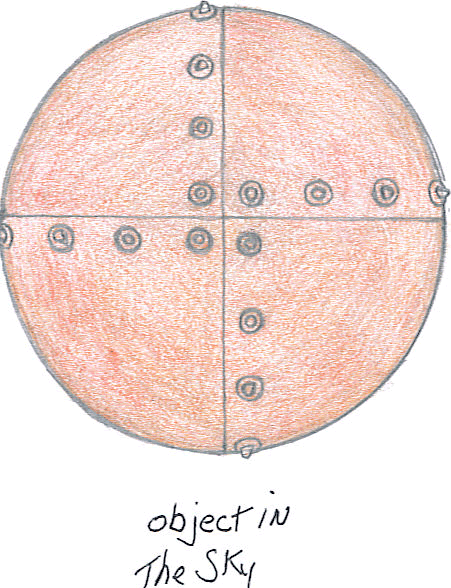 _ _ _ _ _ _ _The comment by Jouko Piho on 01-22-2010I got an email from a Finnish Christian man on 01-21-2010. Hecited Daughtrey's vision as follows "As I was standing there inthe spirit of course, in the middle of some trees, a huge bluebeam of light came down like a big flashlight, about a thirtyfoot circle around me. The blue light was identical in color to awelder's arc light at night." That believer then wrote: "Thiscannot refer to the right rapture, but it is a part of Project BlueBeam, the purpose of which is to bring Antichrist on the worldstage (2.Thes.2). Then he continued that Elisabeth SherrieElijah Nikomia has got words from God about this false BlueBeam -rapture which will happen before the right rapture. Youmay read about it on her web site. The address is:http://www.amightywind.com/teachings/falserapture.html.I put this here for your information. It may well be as thisFinnish Christian man and Nikomia say.____________________________________________________________________________________________________________12-16-2009 Vision of the Car Race by Heidi Cummins on 03-07-2002In the vision, I saw a professional racing event. (This shouldn'thave surprised me, when he showed me the connection). Thisevent was much like one you would see televised on TV. Thestands were full of spectators. All the professional race carswere lined up and ready to go. Naturally, all the best racing carswere out of the starting block first. Each of these carsrepresented prominent companies and organizations, backed bylots of money and prestige. These cars looked slick andprofessional. All the latest technology and best equipment wentinto making these cars the best. They also had the backing ofthe very best pit crew teams that were highly trained andorganized. Not surprisingly, all these cars were out in frontearly, zooming around the track at very high speeds. They weredriven by highly trained and skilled drivers. They were alltrying to outdo each other and they were jockeying for positionas they sped around the track. They were all going as fast asthey could, not giving up an inch to anyone.But there was also another race car in this race. It was # 40. Incontrast to all the other expensive, slick race cars, this one wasrather dingy looking, with scratches and rust. It didn't have thepolish and big money spent on it to make it look presentable.But it was in the race nonetheless. It seemed to run out of gasfrequently, and had to make frequent pit stops. It also had a lessthan professional looking pit crew. It was a rather small teamand not that highly trained in the traditional sense. But it was allthis race car had and it was still in the race.The end of the race was approaching and all the professionalrace cars had completed their laps. They were naturally alltrying to come in first, so the competition was fierce. As eachone passed the finish line, surprisingly, no checkered flag waswaved. This was unusual. There were no cheers for these carsas they crossed the finish line. At last, the dingy looking racecar finally crossed the finish line. It was the very last one. Allthe spectators in the stands started to cheer and rejoice. This carwas declared the winner over the loudspeakers. The champagnebottles were opened and the driver was hoisted onto a person'sshoulders. All the people were rejoicing over this winner!Then the holy spirit spoke to me. He said, "the first shall be last,and the last shall be first". I recognized all the slick professionalrace cars to the big money ministries in the christian worldtoday, that have millions of dollars at their disposal. They are incompetition to see who will get to usher in the kingdom of godfirst. They are highly trained in all the latest skills for soulwinning and have all the state-of-the-art techniques for bringingin the harvest. Each one expects to be successful and be the oneto come in first and herald the lord's return. But the Lord hasother plans. The dingy , run down car, on the outside, looks, byappearances, that it just doesn't have what it takes. It makes itaround the race track at much slower speed. It has to refuelseveral times. By all appearances, it doesn't have a lot going forit in the natural. What it does have is endurance. It may not beswift, it may not be slick, but it has something that is not visibleto the eye. This is the one that the Lord has chosen to "win" therace. It has been beaten down. It hasn't had all the resources thatthe big names have had. But it has the backing of the HolySpirit. It has been declared the winner in God's kingdom. TheLord said that the first shall be last and the last shall be first inHis kingdom. This is what the Lord will be using in the lastdays for his glory. This is His plan. It is not man's plan..... Thisis God's race. I have now made the connection.12-09-2009 The vision by Hollie L. Moody about Israel on 09-07-2002I then saw a large angel holding a bottle over the nation ofIsrael. The angel began to pour the bottle out over Israel. I sawas a clear, thick substance came out of the bottle. When thesubstance struck the ground of Israel, it changed into a thick,black substance. "What is this substance?" I asked the Lord."Oil," the Lord replied. "This oil represents My Spirit beingpoured out on Israel. It also represents the fact that there is oilin Israel. I tell you this truly, child: there is oil in Israel. It willbe discovered as a result of an attack against Israel by one ofher enemies. This attack will at first be crippling to Israel, yetshe will recover, for I am with her."12-08-2009 Things To Come, a Vision by Michele PerryI was lying in bed about to fall asleep when there appeared avery large angel in my room about 4.30 am, right after themorning call from the local mosque... unlike I had ever seenbefore... he was huge with an authority that was absolutelydemanding of total attention... I wasn't scared as much astransfixed... I have seen many angels before but this one wasdifferent––he had a huge sword at his side that had a kind offire in it, almost like judgment and refining... and he spoke: “Ihave been sent to show you things to come... to warn you of thecoming tribulations.”There was a gravity about his countenance that wasunmistakable... and then we were standing on a huge worldmap... but where ever we stood we were in the spirit... the firstplace I was taken was America.America: I saw a roller-coaster with only one car and in it wasa dollar sign... it had been going up and was currently on thethreshold of a drop...then it evened for a bit while everyonebegan to breath easy again and then it rounded the corner andplummeted taking the economy with it... I saw lines and lines infront of what looked like ration offices and soup kitchens... Isaw armed men walk into church services and begin to shootthose who stood up for their faith... And I heard, “Beloved thisis what to come... America has trusted in her wealth and madethat her sufficiency and her foundation, but that is about to beshaken because I am to be her foundation and no other... whenthis happens it will cause other events to result... already thereare groups on American soil training for just such a day when aweakness can be exploited to take control and winsupport...they will result to any means to see their endsaccomplished....there are gate cities for My glory that theenemy will try to attack first but already the heavenly hostshave been dispatched...” The angel raised his sword and hostsof angelic armies were dispatched to many cities... The hostsurrounded each of these cities and the Lord began to call thesaints to attention to watch and pray and prepare for the daysahead... Then the angel lowered his sword and we werestanding in Europe:Europe: I saw a multiheaded serpent like a snake rise out of theAtlantic... it had 10 heads and 10 crowns and was ridden by aman...this man began to make alliances to position himself to bein influence over the EU and the UN... not so much an upfrontposition in this day but a behind the scenes one... so that the UNand EU began to be pawns of this controlling spirit... brotherbegan to doubt brother and turn against each other formingalliances only to break them again... I heard “Beloved thedecisions that will come at the hands of the UN and EU will becontrolled by this spirit... even now it is beginning to makeinroads into processes and governments... it will play nationagainst nation for it's own good...and it hates My people with avengeance...” I also saw the churches of Europe, the abandonedmonolithic structures left devastated for generations begin tofilled with life and light and fire... a wave of glory was comingto the church, there that would birth a revival like never beforeseen... the dry bones were coming to life and being assembledinto an end time army... We turned and were inAfrica: Here I saw chains and pestilence, famine and drought,disease and Fighting among clans but in the midst of such wasan outpouring of the Lord's provision and grace.... and anoutpouring of worship especially among the youth andchildren... I sawa children's army dancing with banners, twirlingto the music God put in their very marrow... and I began toweep it was so beautiful... and they were able to teach the worlda new dimension of warfare through worship and anunderstanding of the adoption of God. Then we stood at thedoorstep of theMiddle East: Here there was a huge a prayer tower that calledout 5 times daily for nations of people to bow and bend to a godthat was not God... I looked out over the land and I sawharvest... fields and fields and fields of harvest... an outpouringof the Lord unto harvest... I saw mosques transform and prayertowers once sounding a call to prayer now sounded a call tocome to the Lord... but at the same time the radical element waspreparing for war––to fight to the death for Islam... there was aspirit of violence and bloodshed orchestrating this jihadmentality and the leaders of the fundamentalist nations werekey players... the hatred was directed toward Israel and theChristians... I saw many wheat shafts once harvested burned inthe fire of their hatred... with the harvest there will bepersecution and martyrdom... The leaders of Islam conspiredagainst Israel to take her land and her freedom and subject herto their yoke...the anger of the Lord burned against them fordoing such... I saw much unrest in Israel and fighting but in themidst there was a fulfillment of the faith there... the Jewishpeople came to know Jeshua as their Messiah and a greatdimension of prophetic worship was released from Jerusalem asthe fullness of Davidic and Messianic worship was redeemed!What has been to date is just a trickle––but the torrent iscoming... the wasteland is about to bloom! Then the angelpointed his sword and we were inCentral Asia: Here I saw cold as never before known... as wellas much government unrest and political instability––the doorthat was open for a season to reach this part began to close... itwas harder for workers to work openly and persecutionincreased again... but the church began to flourish amidst thedifficulties... also widespread financial corruption and famine--lack for even basic necessities... but again God watched overHis people even sending angelic deliveries of provision... Andthen we were at theSubcontinent: Here I saw brother rise against brother andnation against nation as hostilities came to a boiling point...alsowidespread natural disasters-ground shaking, flooding,famine...mounting persecution against believers but in midst thechurch is woken out of her slumber... here I saw another armyof women and children and those rejected dancing before theLord... I saw travelling companies of artists and minstrelsreleased under the prophetic anointing of the Lord to call thenations to worship Jesus through their art...I saw some of thelargest worship gatherings the world has ever seen take place ofmillions gathering to worship and the song that breaks forthliterally causing the ground to shake... I saw chains fall off thisland and veils removed...idols smashed... rivers of God’spresence released...but all this in periods of persecutions anddifficulty and coming with a great price...Then we wentnorthward toChina: Here I saw an army being assembled and trained... anda cord extended from China to Russia and the Middle Eastconnecting these three areas... there was spirit of conquestreleased over China... I also saw cracked dry ground... like indrought or desert and crops withering away... I saw the churchhere flourish like a network of underground channels and actualsend out those who will be instrumental in equipping the churchin the west to stand in the coming times of persecution... likethe Chinese church was a forerunner that will train the westhow to operate in times of hostility... Then we looked east tothe rest of Asia and Oceania:Over Japan I saw shaking...Over Malaysia, Indonesia and Philippines much unrest andturmoil...In Australia, I saw a great outpouring of revival... beyond that Idid not see much detail here at this time. Then the angel turnedto me and looked at me and then looked back at the 3-D worldmap and raised his sword and pointed it toward the nations ofthe earth... I saw it release fire over the nations...Simultaneouslythe enemy opened the doors of hell and released great swirlingdarkness... the places where the greatest darkness was releasedwere the very ones where the Church shone with the mostglory. As I watched this contrast unfold I heard: “Beloved allthis is to come but it is just the beginning of the birth pains––allcreation groans in expectation for My return... but this is justthe beginning not the end... the enemy is about to unleash hisfury as never before seen on the earth... but it is no match forthe glory I am releasing now in My people, My Beloved, MyBride... I am doing a new thing this day and Church will nolonger look like it has––I am establishing My order for MyBody... when you see these things do not fear, but rejoice! I willprovide for you My Beloved... indeed I will pour the wealth ofthe Nations into your storehouses in this day so you can be Mychannels of provision and blessing to the world in the days tocome... I am releasing with My glory a supernatural wisdom toknow how to walk and how to stand in this day. This wisdomand prophetic understanding will effect the decisions andcourses of nations... My Church is about to be revealed in Herglory... there is no time to waste––the day hastens quickly... MyBeloved people you must grow up and lay aside everything thathinders you from running the race I have set out for you... Keepyour eyes focused on Me and I will cause you to walk on thewater in the storm even when there is no boat to return to... Asthe judgments have been released so has My glory... and it willgrow increasingly brighter and manifest until My return.”11-02-2009 Lindsey Williams' Prophetic Statements in October 2009The original source: http://www.unleavenedbreadministries.org/?page=theelitistsLindsey Williams' statements (primarily based on what hiselitist contact told him just a few weeks ago, but also based onprevious knowledge)The Elitists and the Economy1. Within two years, you will not recognize America.2. In two years' time, you will be so poor that you will not beable to do anything. You will be so poor that you will not beable to rebel against the NWO/elitists. It will be too late to takeyour country back by force.3. Within two years, nearly everyone will be working for thegovernment. Think not? The CEO of General Motors is now thePresident of the United States. The US government bailed GMout of bankruptcy; thus, it now owns the company. You arebeing enslaved with your own labor and your own tax dollars.Your president has demanded that every executive, of everycompany that the US government has bailed out, cut their payby 90%. Yikes! If he can cut the pay of top executives by 90%,don’t you think he can cut your pay by 90%?4. Approximately 160 banks have filed bankruptcy sinceJanuary 1st of this year and were sold to other banks that werebailed out by the US government. Who owns these banks now?Who is now the president of these banks? Who controls the payof the employees of these banks now? The government plans tocut out all banks and leave a total of nine banks which theyhave previously bailed out, including Bank of America, WellsFargo, Citigroup bank. Do you realize who these banks’employees work for now?5. Doctors, nurses, dentists, insurance agents, etc., are soon tobe employees of the federal government, once this Health CareBill, that has been created in Congress and now is about to bepassed by your government, is made into law.6. The government already controls the news media outlets.They already propagate their garbage via your news mediasources. CNN, ABC, CBS, NBC, FOX, etc., are all controlledand owned by elitists and government-controlled propagandaapparatuses.7. The elite control the world. They control the OPEC nationsand they can control the price of crude oil on any given day.They can manipulate the stock markets around the world. Theyhave the power to manipulate nations and laws of these nations.8. The elite have altered their timeline slightly. Massiveinflation was supposed to be evident by this time but it hasn’ttranspired yet. You have approximately two years beforemassive inflation hits and it will be very evident in two years'time. They altered their timeline for world governance becauseyou, the taxpayer, gave trillions of dollars to bail out the worldfinancial institutions and world economy. You gave the elite ofthe world 2½ TRILLION dollars and by doing so the elitistsextended their timeline; through this, the elite also realized thatas long as Americans are provided their fleshly distractions,they're like frogs in a pot and can be slowly cooked to death. Bythe time most realize they've been taken for a ride, it will be toolate to successfully fight against the tyranny because most willbe fighting just to survive.Bloomberg demanded to know where the taxpayers’ moneywent, so Congress asked them and they said NO! They said NOto the American people and they said we have no intention ofanswering your questions. Our nation is being looted on a scaleunmatched anywhere in world history!9. Inflation will increase over the next two years and will bemassive by the end of the next two-year cycle. It is being doneslowly to hide this sinister deed and to slow-boil the Americanpeople. They do not want to do it quickly or it will anger thecitizens and they will rise up against the machine. They want todo this quietly so you will not notice their thievery. Inflation isa silent tax. But tax you they will.10. Gold and silver is all YOU can rely on! The paper you carryaround is worth much less and it will soon become worthless.Why gold and silver? Because it is the elitists’ currency and itwill not be destroyed by this intentional destruction of yourdollar, your country, your economy and your way of life.11. By 2012 your dollar will be DEAD! It will take awheelbarrow load of dollars to purchase a loaf of bread. Thestandard currency of the world is crude oil and soon the dollaris not going to be the reserve currency of the world anymore.12. After two years a world war is planned and it will start inthe Middle East. Gas prices will skyrocket once the war starts.$7, $8, $10, $12 dollar/gallon is probable. The elitists say thewar will probably begin with Iran and it will start some time atthe end of two years. Fall or winter of 2011? This is a plannedworld war. ("War is a racket. … It is the only one internationalin scope. It is the only one in which the profits are reckoned indollars and the losses in lives." ~Smedley Butler)13. Religion won't be allowed in the US once the governmenttakes over everything, including the churches. Think not?Research 501(c)3 churches and see if your church is alreadyworking for the government. The elitists are Satanists andreligion/God is already being removed from our schools, ourcurrency and our minds!14. 888-799-6111 888-799-6111 is the toll free number for acopy of his DVDs. They are not copyrighted, so make copiesand distribute freely.10-30-2009 Psalm 94O LORD God, to whom vengeance belongs-- O God, to whomvengeance belongs, shine forth! Rise up, O Judge of the earth;Render punishment to the proud. LORD, how long will thewicked, How long will the wicked triumph? They utter speech,[and] speak insolent things; All the workers of iniquity boast inthemselves. They break in pieces Your people, O LORD, Andafflict Your heritage. They slay the widow and the stranger,And murder the fatherless. Yet they say, "The LORD does notsee, Nor does the God of Jacob understand." Understand, yousenseless among the people; And [you] fools, when will you bewise? He who planted the ear, shall He not hear? He whoformed the eye, shall He not see? He who instructs the nations,shall He not correct, He who teaches man knowledge? TheLORD knows the thoughts of man, That they [are] futile.Blessed [is] the man whom You instruct, O LORD, And teachout of Your law, That You may give him rest from the days ofadversity, Until the pit is dug for the wicked. For the LORDwill not cast off His people, Nor will He forsake Hisinheritance. But judgment will return to righteousness, And allthe upright in heart will follow it. Who will rise up for meagainst the evildoers? Who will stand up for me against theworkers of iniquity? Unless the LORD [had been] my help, Mysoul would soon have settled in silence. If I say, "My footslips," Your mercy, O LORD, will hold me up. In the multitudeof my anxieties within me, Your comforts delight my soul.Shall the throne of iniquity, which devises evil by law, Havefellowship with You? They gather together against the life ofthe righteous, And condemn innocent blood. But the LORD hasbeen my defense, And my God the rock of my refuge. He hasbrought on them their own iniquity, And shall cut them off intheir own wickedness; The LORD our God shall cut them off.10-28-2009 The Vision of an Old Norwegian Woman in 1968Jesus Is Coming Soon (Suddenly)An old woman of 90 from Valdres in Norway had a vision fromGod in 1968. The evangelist Emanuel Minos had meetings(services) where she lived. He had the opportunity to meet her,and she told him what she had seen. He wrote it down, butthought it to be so unintelligible that he put it in a drawer. Now,almost 30 years later, he understands he has to share the visionwith others.The woman from Valdres was a very alert, reliable, awake andcredible Christian, with a good reputation among all who knewher. This is what she saw:"I saw the time just before the coming of Jesus and the outbreakof the Third World War. I saw the events with my natural eyes.I saw the world like a kind of a globe and saw Europe, land byland. I saw Scandinavia. I saw Norway. I saw certain things thatwould take place just before the return of Jesus, and just beforethe last calamity happens, a calamity the likes of which we havenever before experienced.She mentioned four waves:1. "First before Jesus comes and before the Third World Warbreaks out there will be a ‘détente’ like we have never hadbefore. There will be peace between the super powers in theeast and the west, and there will be a long peace. (Remember,that this was in 1968 when the cold war was at its highest. E.Minos) In this period of peace there will be disarmament inmany countries, also in Norway and we are not prepared whenit (the war) comes. The Third World War will begin in a way noone would have anticipated - and from an unexpected place.2. "A lukewarmness without parallel will take hold of theChristians, a falling away from true, living Christianity.Christians will not be open for penetrating preaching. They willnot, like in earlier times, want to hear of sin and grace, law andgospel, repentance and restoration. There will come a substituteinstead: prosperity (happiness) Christianity. "The importantthing will be to have success, to be something; to have materialthings, things that God never promised us in this way. Churchesand prayer houses will be emptier and emptier. Instead of thepreaching we have been used to for generations -like, to takeyour cross up and follow Jesus, - entertainment, art and culturewill invade the churches where there should have beengatherings for repentance and revival. This will increasemarkedly just before the return of Jesus.3. "There will be a moral disintegration that old Norway hasnever experienced the likes of. People will live together likemarried without being married. (I do not believe the concept‘co-habitor’? existed in 1968 - E. Minos.) Much uncleannessbefore marriage, and much infidelity in marriage will becomethe natural (the common), and it will be justified from everyangle. It will even enter Christian circles and we pet it - evensin against nature. Just before Jesus return there will be TVprogramslike we have never experienced. (TV had just arrivedin Norway in 1968. E. Minos)"TV will be filled with suchhorrible violence that it teaches people to murder and destroyeach other, and it will be unsafe in our streets. People will copywhat they see. There will not be only one ‘station’ on TV, itwill be filled with ‘stations.’ (She did not know the word‘channel’ which we use today. Therefore she called themstations. E. Minos.) TV will be just like the radio where wehave many ‘stations and it will be filled with violence. Peoplewill use it for entertainment. We will see terrible scenes ofmurder and destruction one of the other, and this will spread insociety. Sex scenes will also be shown on the screen, the mostintimate things that takes place in a marriage." (I protested andsaid, we have a paragraph that forbids this kind of thing. E.Minos.) There the old woman said: "It will happen, and youwill see it. All we have had before will be broken down, and themost indecent things will pass before our eyes."4. "People from poor countries will stream to Europe. (In 1968there was no such thing as immigration. E. Minos.) They willalso come to Scandinavia - and Norway. There will be so manyof them that people will begin to dislike them and become hardwith them. They will be treated like the Jews before the SecondWorld War. Then the full measure of our sins will have beenreached (I protested at the issue of immigration. I did notunderstand it at the time. E. Minos.)The tears streamed from theold woman’s eyes down her cheeks. "I will not see it, but youwill. Then suddenly, Jesus will come and the Third World Warbreaks out. It will be a short war." (She saw it in the vision.)"All that I have seen of war before is only child’s playcompared to this one, and it will be ended with a nuclear atombomb. The air will be so polluted that one cannot draw one’sbreath. It will cover several continents, America, Japan,Australia and the wealthy nations. The water will be ruined(contaminated?). We can no longer till the soil. The result willbe that only a remnant will remain. The remnant in the wealthycountries will try to flee to the poor countries, but they will beas hard on us as we were on them. "I am so glad that I will notsee it, but when the time draws near, you must take courage andtell this. I have received it from God, and nothing of it goesagainst what the Bible tells."The one who has his sin forgiven and has Jesus as Savior andLord, is safe."10-28-2009 A Prophecy at Moss, Norway, in 1937When The Oil FlowsAn elder in the Pentecostal Church at Moss, Norway, MartinAndersen, heard the following prophecy in 1937, in Moss:‘When oil comes out of the North Sea and along theNorwegian coast, things will begin to happen, and thereturn of Jesus is approaching.’ When these words had beenproclaimed, people stood up in the congregation and asked theman to sit down and not speak such nonsense. In 1937 it wasindeed nonsense to talk about oil being pumped along theNorwegian coast. Today all the world’s big oil companies arepumping oil along the coast of Norway. Norway is the world’sthird greatest exporter of oil.09-08-2009 The Vision by Leo Bakuri on 09/01/2009I Greet You Man of God in the Name of the LORD JesusChrist. The Following is a Prophetic Vision the LORD gave mein Harare Zimbabwe on 09/01/2009:The LORD showed me the antiChrist in a vision. He was amiddle aged man. He seized the Power (Presidency) of theEUROPEAN UNION by trickery. Though other Leaderswho were present saw the lie of the antiChrist, they couldnot oppose him. Indeed the antiChrist will not use force toget into power but his trickery and cunningness shall besmooth.God Bless you, Leo Bakuri09-01-2009 The Dream by a Norwegian Teacher in January/February 2000In the dream I first saw that something happened in Australiabut not exactly what. Somehow I believe it was something thattook place along or outside the eastern/northeastern coast ofthat country. All I knew in the dream was that the threat orchallenge needed a quick response by the Australiangovernment. I could feel a sense of panic among the Australiangovernment because whatever the solution/decision they made– and it had to be taken within a very short time limit - theconsequences would be bad. The problem was that theAustralian authorities had to choose. They did not have theluxury just not to make any action the challenging crisis. Thetime was quickly running out, and whatever decision they madethe turnout would be bad.Next I remember I was in USA. I think it was November 8th(the year was not given). Somewhere in a rural area in theMidwest* a final treaty had just been signed between Israel andthe Palestinians. This agreement came as a surprise to the wholeworld. I remember that the final agreement were very detailedindeed, even outlying the exact date when Israel would turnover single parts and streets of Jerusalem to the Palestinians.This agreement was FINAL!!! The world media seemedsurprised and joyful while reporting the news.The same late evening or night many cities in USA wereattacked with nuclear attacks. I remember Chicago, New Yorkand Florida, and maybe also Washington, Atlanta andPhiladelphia. The attacks were primarily in the Midwest andeastern coast all the way down to Florida. I remember howshocked and depressed people were. It all happened so fast.People realized that all suddenly had been lost and that thecountry was destroyed and defeated. The atmosphere was darkand depressive. No one seemed to have been prepared, and thatwas maybe the greatest and most shocking realization of it all.The sprit over the attacked areas and the whole country wasvery dark, like a heavy mist.I did not see where the attacks came from, but I had animpression that they came somewhere from within the northernpart of USA (around Wisconsin?) or from Canada. I also thinkthere were airplanes involved in the attack.After I woke up I suddenly was not sure of the date. Maybe itwas 8th of September or October? End of dreamThe place of "peace agreement" took place in a rural areasomewhere between the borders of Canada, Kansas, Missouriand Ohio. I do not know exactly.PS. About three years ago I had a very vivid dream of somekind of an American command center being bombed or actuallynuked. I do not believe it was in Pentagon, since all the highestmilitary leaders present were in a bridge-likebuilding/construction with walls and roof (like a tunnel over theground or between two buildings). It could have been in a ruralarea. They were all busy planning and conferring messages toeach other and suddenly all was black.08-29-2009 An End-Time Vision by Joh. W. Matutis on August 27, 2009August 27, 2009Pastor Joh. W. MatutisWhile trying to prepare my message, the Lord showed me avision.I saw a large pasture with very many sheep. All of a sudden,from every direction and from all over, came wolves upon theherd, mixing themselves amongst the sheep. Neither theshepherds nor the shepherd dogs (of utmost importance)sounded any alarm. They lay on the floor as if hypnotized.There was just a bit of panic within the herd. The sheep didnotice that something was wrong, but they took no serious noteof what was happening. They just continued grazing in arelaxed manner. The shepherds and the shepherd dogs on theother hand noticed nothing.As I observed closely, I saw the wolves, which had fangs likesnakes in their mouths, tweak (pinch or prick) the sheep on theirbuttocks. These twitched briefly, and then continued theirrelaxed grazing. After a short while, the wolves ran from theherd, withdrawing themselves again into the mountains, withouthaving stolen a sheep or inflicted any visible harm on them.On seeing all these things, I thought to myself. 'This is not at allpossible, that wolves would come amongst sheep and not harmthem. This is out of character!' Then as the wolves left thesheep, I saw all of a sudden the leader of the wolf pack,together with his whole wolf followership on a high cliff. It waslike a great beast; a monster. Then the wolves began to howland yelp. The shepherd, shepherd dogs and all the sheep wereterrified, shivering and shocked.And the leader of the pack began, like a demon, to speak with adeep human voice. “My dear shepherds, dogs and all my dearsheep. You now belong to us. We have you completely in ourhands. We were amongst you, without your noticing anything.We worked amongst you in disguise. We even inoculated youwith a 'serum' that makes you now ours. You are all, as at now,bearing our 'mark'. We have also inoculated you with our spiritand data, without your having been aware. There is now nomore escape for you. The whole flock is now under ourcontrol.”I then said in my spirit “No! The Lord is my shepherd. I willhave nothing to do with the devil and his demons. I will nothave them as my shepherds.” Then spoke the leader of the wolfpack even further with a sneer on his face, saying “The sheephere ate and slept. Your bellies and welfare was more importantto you.”Now hear what this demon said to me very clearly: “We havenow come to take revenge for our man of the Gadarenes. (SeeMatt 5:1-17) Back then, your Lord cast us out of him, and wehad to flee into swine and spring into the abyss. Now though,we have recovered and are strong enough to leave our curseddwellings again. We have therefore returned from the abyss totake revenge against him (Jesus) and his works. These sheep allgrazing here have been infected by our demons from the abyss.They can no longer escape. They belong to us absolutely.”I was shocked!Here, God spoke to me saying 'my son, every person will beasked to compulsorily take immunization against the swine fluin the next few days. This is a disguise. They will in the processbe infected with demons from the abyss; all who do not havemy spirit and my seal upon them. Yes, it will be such that thatthey will receive a deadly spirit inoculated into them. This willallow the wolves do with them what they like. Whoever doesnot follow them, antagonizes or stands against themin any way,will be eliminated at the touch of a button.'For such will there be no more escape from them. Yes it is true,my son,' says the Lord. 'These cursed spirits will arise again outof the abyss and return through the “swine” to continue theirmischief amongst the people who neither know nor follow me. Ihowever, with my church will do same as then. We will departfrom that area. So will those demons from the abyssexterminate one third of humanity.'Then said the Lord to me further, 'But you, my children, whofollow me, must be bold and brave, and say NO! Do not allowyourselves to be pricked and inoculated. You must consistentlytrust me. I will take you with me to the other shore, and we willcontinue there. For you my children, life goes on quitenormally. You are my sheep. You hear my voice and followme. And I send you as sheep amongst wolves. Warn all mychildren and all men of good will against this worldwidecompulsory inoculation. It appears harmless. It is not.'It is more the return on the ancient demons of the abyss. Warneveryone! Even when you are termed “paranoid” and“terrorist.” You are my children, and my people. You are holy.You should therefore have no other “stigma” in your bodies.Your body is a temple for my holy spirit, and not a secretdwelling for demons, which had been cast out by me, fromwhich I delivered you,' says the Lord.I am passing on this message as it was given me.Dear friends, we are right in the end times. Watch quitecarefully, what happens to you and your children. The devil is,and remains a liar. And he has no good intentions. I wasshaken, when God showed me this vision with the swine, inconnection with the whole thing about immunization againstswine flu.The believers are about to undergo the end times test, wherewill be shown, whether we have enough resistance power,enough to say NO. You are not defenseless. God gave you hisHoly Spirit and the whole armor (see Ephesians 6: 16-17).These you will now need and must soon make use of. If you arenot yet a true child of God, repent! Be baptized and be filled theHoly Spirit, so that the seal of God will be upon your life(Ephesians 1:1, 13, 4:30 and Revelations 7:3&4) and youcannot be touched for the devil.Do write me a few lines.I would like to keep praying for you.Pastor Joh. W. Matutis.08-27-2009 The Prophetic Poem by Kauko Loukas on 08-27-2009Mammoth’s WarningIf there's a global warming or not, the Arctic is ever warming.Though there's no Apocalypse yet, still it’ll be somedaystorming.From the distant past on now, mammoths toot in their icy grave.Take this warning soberly, for soon will come a chilling wave.The human wisdom is in err, misleading the arrogant manwho doesn't know the ancient truth of Him who save can.Not as new as people think, is this time of proud achievements.Once it was a time like this when the people had theirallurements.The mankind wallowed deep in sin and violence spread around.They wanted to live without God, and no just people werefound.So looked God at them and saw, they had spoiled theirwandering. All their thoughts were only evil, they had lost theirdiscerning.Then said God that there was a time, a certain time of gracewhen mankind had to do their best and clean their spiritual face.The righteous Noah with his family, God took to His servants.To him He gave a message to preach to all Adam's descendants.Noah's ship, his best sermon was built on high and dry lands.With his family he built it, they worked with their own hands.Ark was called this ship that's equal never ever was seen.Its purpose was to save those all whose faith was pure and keen.The people didn’t care of Noah’s warnings but lived as they haddone. They scoffed at God and mocked Noah till the time ofgrace was gone.Animals with their breathing life God told Noah to take withhim into the Ark's space of cargo, so well prepared althoughdim.At last the Great Flood came that God had said to be coming,Except Noah with his family, nobody had been preparing.The Great Flood covered the Earth and drowned all thebreathing life. Noah was safe with his sons, his daughter-inlawsand his dear wife.After The Flood the present mankind started to grow andspread. They have filled the Earth again and they can write andread.The same has happened as before, they don’t care of God’swill. Therefore they have gone astray and they must pay thebill.I’m living in the North in a country that’s called Finland,in the northern most region of it, the province named Lapland.Almost seventy years till now, I’ve lived and observed thenature. Being worried I have noticed how it has changed itsvery feature.Months after a terrible tsunami that in Indian Ocean took place,the spring came, the snow was melting and I got a sober face.A frightening thought hit my soul when I realised one thingthat’ll be more fatal for us all than ever could be anything.There’s a phenomenon in the Arctic, the ice-shedding it’scalled. It was about to occur again and to that point my mindstalled.My imagination caught a vision that concerned a glacier vast.It was looming behind the horizon and it was repeating its past.It’s the glacier of Greenland and its rim is melting today.What if an immense ice-shedding will happen there one day?I’d thought the warming is blessing because the nature getslush. Was the disaster possible or not? I decided not to hush.I studied the subject closely and concluded without doubtthat the glacier burst of Greenland will take its next bout.The burst of the glacier is the cause that started the Noah’sFlood. There are many who disagree, but for me it’s real as myblood.When the glacier’s rim is melting, one day the ice-dam cannothold. Sky-high waves start to roll, people are dread and no oneis bold.The renegade mankind does not know that a thing like thiscould be true. They live as in the days of Noah and make theirtongues as glue.There is a black hole in the science, and the theologians alsofail. Their conclusions compose a card-house that is artificialand frail.What Noah’s Flood did in the North, it can be seen with anopen mind. What God promised, what He did not, in the Bibleit you can find.My knowledge is small and resources too, but somebody had totalk. Ice-Shedding of Aeons is my book, you can read it orbalk.Kauko Loukas08-05-2009 The Prophetic Dream by Kauko Loukas in 1999My Dream Concerning a Will Breaking VirusIn the beginning of my dream, I was walking on the streets of aNorwegian coastal town on a summer day. I live in FinnishLapland, and I don't know why I was there in that Norwegiancoastal town, but it seemed that I had a certain reason to bethere. I looked around in different places and chatted withpeople. All was calm and peaceful, but there was a feeling inmy consciousness and in the way the people were speaking thatthere was a very serious crisis. Then, I heard a rumor that anuclear grenade was shot somewhere on the Norwegian Sea. Itwas absolutely unexpected and frightening, because it meantthat the nuclear threshold had been crossed in the crisis.However, I could not see any mushroom cloud rising on thesea, nor hear any strong rumbling. The incident was lessimportant physically than it was in principle, and still it was notthe main target of my dream. It only referred to a serious timepoint in the future that I should take in consideration.I loitered down the streets and came to a house that roused mycuriosity. There were many people there in a cue and I realizedthey were waiting to get in and to be treated for some reason. Iwanted to find out what was going on to see if it concerned mealso. It was a crisis and I needed to know that I would notinfringe any general orders, maybe omitting somethingimportant. So, I stepped in and asked some people about themeaning of the treatment.Suddenly, one man turned to me and retorted, "Why are youhere? You have been vaccinated already. Don't you remember?Sure, you have been in a high fever for some days, so maybetherefore you don't remember. Now, we are awaiting our turn."Clearly, he seemed to know me, but I didn't remember him.Obviously, he had seen me in such a cue earlier but he had notbeen vaccinated yet then. He did not know me personally butonly remembered that I had been vaccinated already and knewthat I had been sick. That was my luck.My brains started to run in high gear, and my memory returnedcrystal clear. In one flash of intuition, I understood the wholepicture. I had been vaccinated, and the other people were to bevaccinated using a vaccination that caused the people to submitto the will of those in authority. However, the fever that I hadsuffered, for whatever reason, had burned away the vaccinationwith its effect. I realized that the vaccination had caused me topartly lose my memory and to obey blindly whatever I wasordered to do.Now, I had my chance! The officials and possible secret agentsdid not know that I had gotten back my soul and own will. Ifthey noticed me and heard the conversation, they only thoughtthat the vaccination had been effective, because I did notremember what had happened to me, which was one part of theintrigue. I only needed to keep my mouth shut and say not onemore word, in order to keep my freedom that I just had gottenback. So, I kept my calm and began to walk out slowly andcasually. In that moment, my dream stopped.One species of the insects, the thread-waisted wasp, has a wayof life according to its nature in which it paralyzes other bugsby stinging certain poison into them. The "paralyzing" does notmean that the "vaccinated" bugs could not move. They can butthey obediently follow the wasp that leads one bug at a time "byhand" into its hole where the wasp lays eggs into the body ofthe bug, that way using the bug as it wants. In this caseit means to take the body of the bug to feed the larvae of thewasp. Unfortunately, the man-made ideologies have ledhumankind to a situation where the law of God has disappearedand the lawlessness has received the power. The consequenceof this is that the love of most people toward other people hasdisappeared as Jesus said. Therefore, all kinds of methods topromote any selfish interests have become allowable, likeamong the most senseless animals, including the insects, thatonly follow their low level instincts, if the methods only can beused without any punishment.For a long time, there have been drugs that cause a "chemicallobotomy", blunting the mind of a person, so that he or sheis not a real human being anymore. Just use those words as yourkey words and surf in the Net. You will find mind bogglingknowledge, e.g. at this linkhttp://www.sntp.net/drugs/thorazine.htm.However, the science does not rest but finds more and morenew drugs among many other things. I have thought that maybeeven a virus has been developed that generates a certain kind ofwill paralyzing chemical (maybe made from the poison of thethread-waisted wasps) that makes the people the obedient slavesof the masters in power. A general mandatory vaccination for aflu (maybe man-made) is a usable pretense to inject such a virusinto the most people.Kauko Loukas07-28-2009 The prophetic dream by Kauko Loukas on July 27, 2009My Dream Concerning the USKauko Loukas, July 27, 2009Last night, I had a special dream that I could not explain at first,but then an explanation was formulated in my mind.In my dream, I was in the basement of a large house. Thebasement also was large and consisted of three spaciouschambers. There were cylindrical containers, tubes andmachinery with other equipment there. Both the building andthe system in the cellar were old. I was not alone, but in thecompany of a man that I somehow knew to be the Governor ofa State. For some reason, he wanted to converse with me on thesystem in the basement. He was a manager type, no nonsenseman, middle-aged with a sturdy body structure and had short,light but not white hair. He was not like the few male governorsthat I remember.The subject of our conversation was about the centralisedheating system in the basement. He told me that the system wasintended to heat the whole house but worked poorly. He seemedto know a lot about heating and plumbing but wanted to knowmy opinion concerning the cause for the poor heating. Iconsidered myself a total outsider, as I surely was not anyplumber nor a VIP, not even a citizen of the US, but because Iwanted to be polite and he wanted to hear my estimate, I beganto study the heating system in the cellar. The system wasdivided among the three chambers, and the partial heatingsystem of each chamber was connected to the other partialsystems of the other chambers and the whole building, throughmain pipe lines. I estimated that the connecting pipelines weretoo narrow to pass enough hot water between the partialsystems of the different chambers and to the entire building.Also, I noticed that there were many obviously unnecessaryintermediary joints with undersized fittings that were chokingmore of the flowing water. I even checked to see if there was airin the system by opening a couple of plugs, helped by a youngman that appeared out of nowhere, but I did not notice any airflowing out, only hot water. I shared my observations with theGovernor, after which the dream ended.My explanation is that those three chambers of the basementrepresent the tripartition of the power in the society, namely theExecutive, Legislative and the Judiciary System of the US. Thewhole power system does not work properly these days,because the cooperation between the main portions of thepower is choked by too narrow (and narrow minded)connections as well as too many and too small (and smallminded) intermediary joints and fittings (persons) in theconnection channels among them as well as between them andthe entire society. I don't know if I was shown the nextPresident of the US, but it is possible, because his appearancewas somehow goal conscious, as if preparing to do somethingto change the present situation. I felt that the man I met was acapable and trustworthy person, different than the presidents ofthe US that I can remember. He did not despise me, an ordinaryman, and was willing to ask advice of such a man. I only hopeand pray that I am right, that there will be hope for the US whenthe people there will awaken and follow the Only Savior, notany charlatan.07-11-2009 The Prophetic Article by Jan MarkellThe Cry for a Global FixBy Jan Markell www.olivetreeviews.orgThe nightmare on Wall Street is far worse than a dozen moviescombined of The Nightmare on Elm Street. The long-predictedfinancial meltdown of America's debt-ridden economy finallyarrived in the Fall of 2008 under the Bush administration. Theelements of a perfect storm converged. Since then, there hasbeen a cascade of bad economic news on a daily basis thatmakes even those with great faith that God is in control a bitshaky.Dr. Mark Hitchcock has connected the dots in his new book,Cashless: Bible Prophecy, Economic Chaos, & the FutureFinancial Order. Hitchcock presents the best case I have readas to how America has changed forever and how it applies towhat the Bible foretold. He asks the right question: "What ifthe global financial chaos is not just a massive economicmeltdown but rather, the genesis of a dramatic, tectonic shifttoward a global economic system?"People in pain are willing to go along with almost anything thegovernment proposes if it can stop the economic bleeding.Thus, global cooperation has been astonishing. In tough times,people are willing to surrender freedoms, make concessions,and cooperate in ways never imagined. And this is why manyAmericans are going along with the socialization of ourcountry.The words of Thomas Jefferson are a stark reminder andwarning: "A government big enough to give you everything youwant is strong enough to take everything you have." Andaccording to the Bible, that's exactly where all of this isultimately headed. Economic chaos is leading to a cashlesssociety as one foundation for a future financial order. There is acry for a "global fix." The only question is, how soon will it befully implemented?The rush toward globalism and a cashless society will greasethe skids for the coming of the slickest politician the world hasever known. He is called the Antichrist, the son ofdestruction, the lawless one, and the beast. He will seize thereins of world power and the global economy to advance hisown agenda.Many have wondered what could possibly happen to make theworld ripe for the arrival of this evil one. Yes, a collapsingfinancial system is a setup. But there also must be a longing fora "man with a plan." A "Mr. Fix-it." We see how much of theworld considers Barack Obama to be "president of the world."Evan Thomas of Newsweek said of him, "Obama's standingabove the country, above the world. He's sort of god."I am not suggesting Obama is the Antichrist. But the adulationknows no bounds. Search engines reveal thousands ofreferences to him as a "messiah."In the last ten days we have seen more "man worship." As anattendee of Michael Jackson's funeral said, "He's our prince,he's our king." While the constant news coverage of the eventhas been intolerable, it reveals that once again mankind longsfor a "savior." No matter how sick Jackson was, to many, hewas and is a god. The longing is there.Nations are uniting like never before! Get used to hearing aboutthe G-7, G-15, G-20, G-30. There must be a forced economicalliance to stay afloat.Today the Pope called for a "world political authority." In his30,000-word encyclical, he pushed for "reform of the UnitedNations Organization, and likewise of economic institutions andinternational finance, so that the concept of the family ofnations can acquire real teeth." He is calling for the mandatorytransfer of wealth from the haves to the have-nots through thebrute force of the state. He even offers one suggestion as to howthis might be made less objectionable to those whose wealthwould be taken.So now even the Pope is a part of the "perfect storm."Back to Mark Hitchcock's book that outlines all of this withoutnaming the names I have. There are approaching hoof beatsfrom the four horsemen of the apocalypse. It's just aforeshadowing now. They appear in the Tribulation, which weare not in at this time but read about it in Revelation 6:1-8 Youcan read about financial collapse, hyperinflation, and famine inthe land. Don't think it can't happen! It did in the WeimerRepublic in the 1920s and it is taking place today in Zimbabwe.In both instances a day's wages were and are required to buy aloaf of bread! And with the Federal Reserve printing moneyfaster each day, the logical conclusion is hyperinflation inAmerica in the near future.So when will we be cashless? We're in the process. From onlinepayments to direct deposit to credit card use, the world is moreand more comfortable without the burden of cash As one punditput it, "Buddy, can you spare me a card swipe?"It's all a setup that is foretold in the Bible. How tragic that manydenominations don't take such passages literally. Theyallegorize them as though they were nothing but a fairy tale.And why would God write fairy tales? Those folks who takethis allegorically, or who have skewed eschatology, are missingout on the clues to all that is happening today.To better understand these issues, visit our Web category,"Prophecy Watch."07-07-2009 The Prophetic article by Kauko Loukas on July 7, 2009Is the Global Climate Warming or Not? Does It Change orNot? What Is Coming?I am sure that the climate is changing, but what is the change?That is not mentioned in the everyday news. Sure, in the courseof my almost 70 years, I have seen some changes of the climatetoward cold and warm here in Finnish Lapland where I amliving, but indeed, the general direction in these past twodecades has been towards warming. New plant and animalspecies’ are inching ever more to the north. Even the tickscarrying the Lyme disease have arrived to the southernmost partof Lapland in June 2009, while I was writing this article.In the scale of the Globe, the climate does not need to warm orcool in order for a climate change to occur. Indeed, the Arcticor northern circumpolar region is in the key position. It is aclimate mixing that is going on. Namely, there is alwaysenough heat at the hot and warm latitudes to melt the polarglaciers both in the North and South, if it reaches there. I do notthink I need to repeat the frequent news referring to the fact thatthe Arctic ice is melting remarkably fast. This is a heavyevidence that the climate zones of the Globe, tropical,subtropical, mild, subarctic and arctic, are "leaking" ever more.The climate scientists don’t report or realize the greatest dangerthat lies hidden in the melting of the continental glaciers. Theyhave only discussed how the sea surface would rise by so andso many meters or feet.In the spring of 2005, a thrilling insight hit my mind; an icesheddingof the continental glaciers due to the melting of thepolar areas. I had seen many ice-shedding’s in the northernrivers in springs, and I realized that such a phenomenon couldhappen also in a gigantic scale on a continental glacier,beginning in Greenland. I decided to start studying the subject.Using the keyword ice-shedding, I could not find anything tomention then, and I realized that the phenomenon had hardlybeen studied at all. Still, it has not been studied properly. Iknew that in Finland, the characteristics of ice had beenmeasured, ice covers of the northern rivers had been sawed insprings, and ice-dams had been detonated, but I could find noactual scientific study about the natural phenomenon iceshedding.I myself had to begin studying the phenomenon andits probability in the scale of a continental glacier on thegrounds of the base knowledge that I got from the Internet.At first, I calculated the potential energy of the glacier, andnoticed it was so huge that the result as a number did not showanything sensible to a normal person. I took the nuclear bombsthat the Americans dropped in Japan to end the war, and theones that the Russians exploded in Novaya Zemlya, as objectsof comparison, but the comparison seemed lacking. Then Idecided to compare the result with the energy load that thescientists in question had said that the Indian Ocean tsunamidischarged into the ocean. (I too calculated the energy andnoticed their calculation lacking, but anyway, I had an "official"estimate.)So, I did tsunami calculations and noticed that whendischarging, the glacier of Greenland would release almost onemillion times the same energy load as the Indian Ocean tsunamireleased (according the scientists), this time into the ArcticOcean. Such an ice-shedding would mean an apocalyptic seriesof tsunamis and earthquakes as well as a global disaster. Itwould cause even the rim glaciers of the Antarctic to burst withequal consequences. Under a dreadful pressure, the ice is not ashard as an ordinary tramper thinks.After all that, I began to write a book, gathered more data, madeconclusions as well as many more calculations according to thegenerally accepted physics. I have studied the questionsaccompanying the subject from different viewpoints, tried torefute my own arguments and argued on some environmentalweb sites. I have found no cause to change my mind.There is other stuff also in my book, events of my own life andphilosophizing as well as "religion" in the form of Noah’sFlood and Bible prophecies. May they who dare to read it!My book is written in English named ICE-SHEDDING OFAEONS and it can be ordered from my publisher LULU at thelink http://www.lulu.com/content/paperback-book/ice-shedding-of-aeons/3043801Whether I translate my book into my native language Finnish ornot, will depend on the feedback or the lack of it. If my bookclearly would have no market in Finland, there hardly is anyneed for me to begin to translate it.I would want to warn the people of the entire world as Noahwarned his own contemporaries, but if there is no reception,what can I do? (Noah preached for 120 years and saved only hisfamily with himself!) I can only comfort people by remindingthem of the promise of God where He said that He will notdestroy anymore all breathing life by a great flood.I won't begin to build an ark, and this time it probably wouldnot help as I understand it. In Revelation 8:9 it states that onethird of the ships were destroyed, but that is said to happenduring the second trumpet, while my book concentrates on theseventh bowl of God’s wrath (Rev. 16: 17 - 21) that is a greaterplague. Certain areas will be left without drowning, primarilythe heartlands of the continents (not all of them either).So, the phenomenon that I describe in my book, pertains to theseventh bowl of God’s wrath in the Revelation, which means tomankind an unprecedented earthquake. Although allearthquakes do not create a tsunami, a global earthquake likethat will surely produce cloud-high giant waves all over theGlobe of whose surface more than 2/3 consists of sea. I havecalculated the height of such waves.To the honest disciples of Jesus, I still want to offer anothercomfort. Jesus will come to take His own at the seventh or lasttrump (1 Cor. 15: 51 - 52) when "the dead will be raisedimperishable, and we will be changed" (NIV), as Apostle Paulassures. This will happen ere the bowls of God’s wrath, soonafter the last two prophets have testified in Jerusalem, they havebeen killed and they have been resurrected (Rev. 11).It is a serious time now. The economy of the world is goingdownhill, following the exact same formula that the GreatDepression from 1929 to 1932 followed. Its downhill phaselasted for about 40 months, and from that the present worldeconomy has cleared only about one third (June 2009).If the US Dollar collapses, which both many prophets andeconomists have predicted, the world economy will plunge intochaos where the food and good proposals are expensive. Allthis is only one part of the ever harsher series of events of theend-time of the age. Only a sincere resorting to God and theresurrection power of His Son can save us from among thechaos into the eternal Paradise. The most noticeable idol of thisworld has just died. So, there is no use to resort to the people(Ps. 146: 3 - 4).Kauko Loukas07-02-2009 The Vision by Mike Evans on July 1, 2009Jerusalem ReportFrom Mike Evans, the founder of the Jerusalem Prayer TeamWhile in Jerusalem, God gave me a vision concerning Americaand a major terrorist attack.In prayer Tuesday night, I saw Hezbollah terrorists attackingthe U.S. They were blowing themselves up. I saw six of themattack just a few minutes apart in six different U.S. cities.Great numbers of innocent Americans were dead. It was awful.Thursday, I received a call from a top government intelligenceexpert. He told me that Hezbollah cells are in the U.S. and areplanning major terrorist attacks if Israel destroys Iran'snuclear reactors. He said Iran wants to kill millions of Jewswith the bomb thinking it will usher in the Mahdi (theMuslim Messiah). He said President Obama knows about itand is pressuring Israel NOT to attack. Iran will have the bombin 12 to 18 months if they are not stopped.This is the reason for this urgent email. God has shown me theanswer that will stop this attack and save tens of thousands ofinnocent lives. You have a divine assignment from heaven asdid Esther and Daniel in the Bible.God has told me in prayer that a Hezbollah plan to attackAmerica can be stopped with 10,000 intercessors. The Biblesays, "Behold, the Lord cometh with ten thousands of hissaints." (Jude 1:14)When Abraham saw judgment coming on Sodom and hisfamily, he cried out and said, "Will you spare Sodom for thesake of ten?" God said, "Yes." God has told me that if 1000 ofmy inner circle partners (that's you) will enlist ten Christians tocommit to pray and bind these demonic Hezbollah terrorists,angels on assignment will be united and defeat these powers.The terror attacks WILL NOT happen.Please send your gift today to help me enlist tens of thousandsof prayer warriors to seek God's face for the safety andprotection of America.Click here to give a donation online:https://www.donationnet.net/CTBF/donate.cfm?dn=1032&commID=118131693&ID=329438I am certain I have heard from heaven. Please, even if youcannot send a dollar to help with this campaign, send the namesof nine praying saints.Click here to join the Jerusalem Prayer Team Prayer Initiative:http://tool.donationnet.net/CTBF/PrayerInitiative.cfm?dn=1032&commID=118131693&ID=32943806-17-2009 The Dream by Eva T Nilssen on September 19, 2005This was a prophetic dream – thus it may seem bloody, it wassymbolic and I had great peace waking up. This was the dream(the vision):There was a woman. She was stabbed to death with a knife byFIVE stabs in her back. The FIVE stabbings were made veryclear. Then she had been hidden and covered up in an APRON.Then this happened: I was in a situation where I was about tosit down in a chair where an apron was hanging on the back ofthe seat. I accidently happened to touch the apron in a way thatcaused the killed woman to fall out from the apron and thus themurder was uncovered and the hunting for the killer(s) began.Then I woke up and started praying immediately.THIS is what The Lord showed me: The woman represents thebride. (2nd John, verse 1). The FIVE stabbings performed on herrepresent the spiritual killing of the FIVE FOLD MINISTRYGIFTS given by GOD to HIS Church. The true apostle,prophet, teacher, shepherd and evangelist born of The HolySpirit (Ephes.4;11-13) to equip each saint for The Lord’scalling in this late hour.The APRON covering the woman's dead body represent thereligious and carnal self-promoted disguise, trying to cover uptheir killing in order to promote their own agendas instead ofGod’s.The person coming to sit in the chair resulting in uncoveringthis sin of spiritual murder speaks clearly about the fact thatthose leaders are about to be uncovered and replaced by theones who are after God’s own heart leading to the cleansing andpruning of His bride so that more souls will be won before TheLord’s early coming.Let me add that due to “the dead body” – there has becomemany vultures also…06-17-2009 The dream by Eva T Nilssen on January 27, 2003I had a dream vision where I was in my house at the kitchentable when suddenly it came a sound so terrible and enormous,like about 15 jet aeroplane fighters should have flown all atonce over the roof of my house! It was truly scary – terrifying! -and I was shouting the Name of Jesus . Then suddenly allbecame quiet, VERY quiet. I left the kitchen and went into myliving room and found that my whole house had moved severalfeet (about 40 meters) during the sound inferno.Then outside my window I saw like a HUGE BALL OF FIREabout the same size as the house. It was a literal BALL of fire -moving fire - rotating at the same spot, outside my window.Then I woke up. I wondered about this for days and even now Ihave got no sure answer from The Lord on this.. But I was ledto 2nd Peter 3;10 and to Isaiah 29;6 which CAN be related to apossible atomic bomb or war. But does this have such a terrible,frightening sound?06-17-2009 The vision by Eva T Nilssen on March/April 2002I was in a complete white room without furniture, with awindow on each wall. Together with me were three facelesspersons. Now, looking out through the windows I saw only highmountains surrounding us. However – the mountains was not82like Norwegian mountains. No, it was ISRAELI mountains.That’s what they looked like. Then suddenly a violent shakingbegun, like a great earthquake, but INSIDE the room everythingwas QUIET. Not one single movement was felt inside ourroom. Then suddenly every mountain on the outside fell FLATdown as they had been deflated somehow and the wholelandscape had changed its form and shape and was completelyFLAT. Then I was wide awake… As I was praying over thisThe Word from Haggai 2;6 and 20-22 plus Hebrews 12;11 and26-28 came to me.Also The Lord spoke to me about Isaiah 40 verse 4 and 5!06-17-2009 The Dream Vision by Eva T Nilssen on September 29, 1999Already in 1999 on September 29th I received this dream visionfrom The Lord. And I believe it was an early warning:This is what I saw: “ As I was looking out from my windowdowntown in Oslo at that time, looking into the street backyard,I saw a crowd of people standing together with their headsbowed, holding their hats in their hands, looking down towardthe ground while a great thunderstorm was raging above them.It was lightning bolts upon lightning bolts crisscrossing the skyin every direction. Then I heard this thunderous voice withgreat authority speak these words: “Do you want more?” And Iheard the people answer with great fear: “NO! NO!”Let me add that this was the winter when Oslo gave Nobel’sprize of peace to Arafat.I have been told that the figure nine speaks about judgement. Inthis vision it was FOUR 9 figures involved.06-17-2009 The Word of the Lord by Eva T Nilssen on June 23, 1992It has been spoken much about shakings lately and I want to share this: 

Already on June 23rd in 1992 the Lord spoke to me from Haggai 2 about the coming shakings.The Vision by Eva T Nilssen on November 4/5, 1995In 1995 on the night between Nov.4th and 5th I had an openPHYSICAL vision when I woke up in the middle of the nightand SAW physically a great sunset! But it was about 3 in themorning and the moon was up. Still, I SAW a literal sunset atthe very same place where the sun usually went down about 6or 7PM.! As I stood there watching, pinching myself in the arm- the sunset was still there - and I went back to sleep.. The nextevening I learned about the killing of Israel’s Prime MinisterYitzak Rabin. As I was seeking the face of the Lord about this,He spoke to me and said that Rabin's dead was marking thebeginning of our time's LAST CHAPTER. This: The beginningof the end.The Vision by Eva T Nilssen on October 1992In October 92 I had this night vision: I was standing at theoutskirts of something like an arena. There was a PC at myright and my left side. Trying to get some info out of the PCthis happened: The name of Jesus came out of the one at myright side and a cross came out of the one at my left side...In front of me at some kind of a scene sat the ex-president ofRussia: Michael Goerbatsjov (identified due to the special birthmark on his forehead..). Then he moved and disappeared underthe ground. At my right side there was a brick wall with afaceless man pointing upwards. Then I saw heaven opening! Itwas like the curtains in a movie theatre withdrawing... HeavyVelvet curtains... And there, just like it all was within a moviescreen I saw a long set table with people seated ... Every seatwas taken (the wedding table was full) and Jesus wasSTANDING a little left of the middle facing me. But I saw noface, only His GLORY.. His GLORY was filling my bedroomand I remember crying out on behalf of my children... Then thevision suddenly disappeared the same way as a TV with noprogram.. There was only "snow" in the opening where thevision had been...I believe what I saw was this: The rapture is at hand (near)when Russia shows up at the world arena... My observationsthese days are that Russia is more and more "visible" in globalmatters.06-14-2009 The Vision by Darren Smith on June 1, 2009Fall of Babylon - a Vision by Darren Smith. (1 Jun 09).The Lord kept me up most of the night bringing a word for meto share and to share now. Many times I wait until I haveprayed over what I hear in my spirit, but I can't wait to send thisword out.Last night while praying before I went to bed, The Lord gaveme a vision that really rattled me. In the vision I saw this landsplit into four parts with each one under its own flag. Eachregion had terrible destruction and many people were dead. As Ilooked over the destruction I was crying and the Lord asked me,"Why are you crying over the fall of Babylon? As a matter offact, why have you been praying for the healing of Babylon?"In this vision I didn’t have an answer and the Lord opened ascroll and started reading off the indictments against ourcountry, but before each one he clearly called the USABabylon.The list was long and to the point, with such points as thekilling of several generations of unborn children. Beside thischarge He added that these babies had been sacrificed to thegod of self. The list also included greed, idolatry, pride,fornication, and many others, so many I could not even readthem all.As I looked at the list of charges I was overwhelmed andbroken by the fact that we live every day in a nation that is sofar removed from God and in total opposition to the Kingdomof God, yet we are comfortable here. We have become just likeLot living in Sodom, the prosperity that the nation offers us hasblinded us from the evil that rules this land. We complain abouthow bad it is but still stay attached to it with every ounce ofstrength we have.The Lord told me to look at the nation as He sees it, not throughmy eyes but through His. I could not look too long before I hadto agree and repent of loving Babylon. Once I repented the Lordtold me to prepare for the fall as time is running out. I mustpreach the Gospel of The Kingdom not the Gospel of America.America is already judged; the time of shaking is now and willincrease rapidly this summer. Water shortages and foodshortages will become common this summer, as well as fuelshortages. Civil unrest will become common place in largecities first but will spill over into the rural areas as well.Natural disasters will stretch the resources of the nation to thebreaking point and the government will use this to take freedomaway. Brothers up north take note. You will see this start tohappen quickly. Please seek the Lord for direction as you areout of time. The west coast will see this soon as well, pleaseprepare.In this vision there was a great wasteland that appeared to be inthe center of the nation where everything was wiped out and Isaw masses of people wandering without direction. They weredirty and ragged, almost dead and there was no relief in sight.Most of you reading this think I'm crazy I'm sure, but I must befaithful to share what I'm given to share.The Lord told me to cry from the mountain tops to repent andseek the Lord now!! We don't have any more time to seek afterthe things of this world. He has also given me teaching toprepare people to pass through this time of shaking into theKingdom and I must be faithful to preach this word anywhere Ihave an open door.If you want to hear this word please contact me to set up timesand places, but again I must warn you, we are running out oftime.We must stop living like we have all the time in the world. Wemust stop crying over the fall of Babylon and press into theKingdom.Darren Smith - Email – streetscapeministries@yahoo.com06-14-2009 The Dream by Arthur Reece on April 16, 2006The Dream: A Map And A WarningIn the dream, I was walking along a road (not sure where) and Imet a preacher. He acted a little strange as he talked to me. Hisquestion to me sounded like: Are you worthy to be a holinesspreacher? I’m not sure exactly what he meant by worthy. Heseemed a little hesitant to accept me, but then gradually beganto fellowship with me, as a brother in Christ. Then the scenechanged.For a short time, I began to see very many soldiers marchingacross a field. It gave the appearance of a dress parade, but theywere armed with weapons and ready to attack. The field waspaved, maybe like a landing field. I thought they wereAmerican soldiers, but their uniforms were made of a brightsilver material. This gave me the feeling that they were not“totally” American, but possibly a “mixture” of some othernations.A Map of America: After the brief talk with the preacher, Inoticed a small airplane nearby. It looked like a reconnaissanceor spy plane. There was something about it that was just notright. It was about to take off, but I ran to it and tore part of thewing off. Then I reached inside and picked up a large map. Itwas folded like a large flag, and was made of cloth.The map was of America with the outline figure of a man inthe middle section of the map. It looked like the outline figureof the man was around three states, near the center of themap. Also, the words AS THE WORLD, OR AMERICA, WASAFTER 1864 were printed near the center.A Warning To America: As I looked at the map, a brother inChrist (a dear friend for many years) appeared near me. Wewere both looking at it and talking about it, when suddenlymy Christian brother said, This is important and verydangerous. Then we understood that thesethree states will be destroyed by our government, and be usedfor “war games” by our military. Nuclear bombs willbe exploded in these areas. We both agreed that the people inthat area must be alerted. Surely the Lord was giving us aspecific warning for those people. Then the Lord told us thatonly a remnant of them would hear us and take heed to thewarning.After our discussion, we tacked the strange looking map on awall, so we could stretch it out for further study. In the dream,the wall was brick and was partly shattered, as if it had been hitby a bomb. Shortly after we had attached it to the wall, wetook it down. We felt that the people in the spy plane wouldprobably come and take it. Then this part of the dream ended.I believe that the dream that I have written about wasfrom the Lord. So far, the Lord has not told us what todo concerning this dream. We are waiting for the Lord toguide us in this matter. In Acts 2:17, the Lord said…“your sons and your daughters shall prophesy and youryoung men shall see visions and your old men shalldream dreams.”GOSPEL OF CHRIST MINISTRYP.O. Box 388Marietta, Georgia 30061art.gospel@comcast.net05-11-2009 The Dream by Michael Boldea Jr. on October 30, 2007Dear Brethren,1 Thessalonians 5:4-5, “But you, brethren, are not in darkness,so that this Day should overtake you as a thief. You are all sonsof light and sons of the day. We are not of the night nor ofdarkness. Therefore let us not sleep, as others do, but let uswatch and be sober.”1 Thessalonians 5:8, “But let us who are of the day be sober,putting on the breastplate of faith and love, and as a helmet thehope of salvation.”I had a dream last night, and if not for the specific instruction toshare what I saw, I would have preferred to keep it to myself. Ihad gone to bed late, having waited for my wife to get homefrom work. After seeing that she had arrived home safely, andsaying my prayers, I fell into a restful sleep.I dreamt that I was sleeping, when a hand touched my shoulder,and a voice I recognized said, ‘wake up.’In my dream I opened my eyes, and my breath caught in mythroat as I saw who had awakened me. It was the samemessenger, the angel I had seen on previous occasions, dressedin full battle armour, standing by the side of my bed.“Take my hand” he said, “I have been sent to show yousomething.”I barely touched the hand that was extended toward me, whenmy bed and my bedroom evaporated, and I found myselfstanding before a white oblong building, that looked allot like abarn or a horse stable. Two large doors made up the front of thestructure, and as I looked they began to swing open.I knew wherever I was it was not of this earth, becauseeverything shone, everything was white, pristine, immaculate.I also knew that whatever the reason was for being shown this,was about to be revealed, so I stood in silence, holding themessenger’s hand.As soon as the doors were fully open, I saw an angel thatlooked very much like the one standing beside me, exceptwithout the armour, leading a white horse by its reins. Thehorse was large and muscular, but he followed the angelobediently, with its head bent low. The angel’s countenancewas sombre as he led the horse away, and for some reason thisregistered with great clarity.I looked up to the messenger whose hand I was still holding,but he merely nodded toward the white building and the opendoors, and said, ‘witness.’Another angel soon appeared in the doorway, holding the reinsof a red horse, following after the first. I began to realize what Iwas seeing, and in silence watched as two more angelsappeared, each holding the reins of a horse, one black, one ofno discernible color, just pale. All four angels were dressedalike, and had the same sombre, sorrowful countenance.I stood and watched as all four horses were led out of my sight,and finally when they had disappeared from view, themessenger turned to me and said: ‘Go an tell what you haveseen. The riders prepare, the horses are ready, and soon theywill descend, soon they will be loosed. Remember what youhave witnessed, and do not hold back a single word. Soon theydescend on wings of fury; soon turmoil will shake earth’s veryfoundation. Prepare yourself, for many will fall and few willstand. Fulfilment is at hand, go and speak what you have seen,and what you have heard. The Kingdom awaits the righteous;the holy will soon see the Lord.”I only realized I was still holding his hand when he let go ofmine, and suddenly I was back in my bed, sitting up, fullyawake. I am still unsure whether or not it was a dream, or if‘dream’ is the right word for it, but for simplicity’s sake I willcall it a dream.I tried to go back to sleep but could not, vividly rememberingthe sorrowful look on the faces of the angels who were leadingthe horses out of the stables.It seems the world is seeing, what the church is refusing toacknowledge, the fact that we are on the cusp of great upheavalnot only in this nation, but also throughout the world. These arethe days of which the prophets spoke, the days of which Christwarned, the time of distress, of sifting and of separation.My prayer is that we remember always, our hope is in the Lord,and He is faithful to those who are faithful to Him. If one wordstands out from this entire dream, it is the word ‘prepare’ andwe must do so with diligence. The children of God must steelthemselves for what is coming, prepare their hearts and settlewithin their souls that the day in which we will have to standfor truth is soon approaching.1 Thessalonians 5:23-24, “Now may the God of peace Himselfsanctify you completely; and may your whole spirit, soul, andbody be preserved blameless at the coming of our Lord JesusChrist. He who calls you is faithful, who also will do it.”With love in Christ,Michael Boldea Jr.04-24-2009 A Revelation of Jesus Coming to the Body of Christby Chris Poole in June 2002Chris Poole - June 2002The following account spans a time period from November2001 to June of 2002. It began during a time period when I wascontemplating some really pronounced changes in the normalpattern of events in both the ministry I was engaged in and my“tent-making” endeavors.In November 2001, I was sitting in my blue office reclinerbehind the desk, when suddenly I heard the voice of the Lordbegin to speak to me in a very pronounced fashion. He said,“Chris, would you be OK if I told you that we are going to takea trip to the backside of the desert and in that place, all of whatyou have come to think of and know as normal will cease.There will be no meetings, no activity, no visibility. It willseem as if everything has come to a stop - but - what you willhave is my manifest Presence.” There was a brief moment ofsilence at this point and then He came back to me and said,Chris, if all you have is Me and Me alone, would I be enoughfor you?”As soon as Jesus finished asking this question, I immediatelyknew that the right answer was “Yes” but something in meprompted me to stop and think about the question and notanswer hastily. It was as if what I said was going to prophesywhat would happen - and it would be set in motion immediatelyafter I spoke it. For a brief moment, I contemplated what a“No” answer would be saying (“No, Jesus, You would not beenough. We desire the ministry more than we desire You”) butthis was so ludicrous that I was ready to answer His questioneven though there might have been an twist to it that I had notthought about. I knew that any ministry worth engaging inMUST always begin with and end with Jesus. So, I said “YesLord, You alone would be enough”. There was anothermoment of silence and then He simply said, “OK”. Theintensity of His Presence left and I did not experience anothervisitation like this again until the end of June 2002.One morning near the end of June 2002, I was sitting in exactlythe same chair in my office working and the Lord again came tome as He had last November. Although it had been severalmonths since the last “meeting”, He spoke to me as if we werestill engaged in our last conversation. He said, “Chris, if I hadgiven you the things you thought you wanted in ministry, youwould have come to despise them even more than you despisedthe aspects of business that you felt were competing for yourtime and hindering My call on your life - making it difficult foryou to walk out what I had called you to do.”As He was speaking this to me, suddenly - I was no longer inmy office but found myself in an outdoor setting lookingstraight ahead. It was obvious that I was outside but yet, Icould not see past about 20 feet in any direction and it was clearthat there was nothing important to be noticed beyond thatdistance. As I looked straight ahead, I saw the “body” of aperson standing on two stones facing me about 15 feet in frontof me.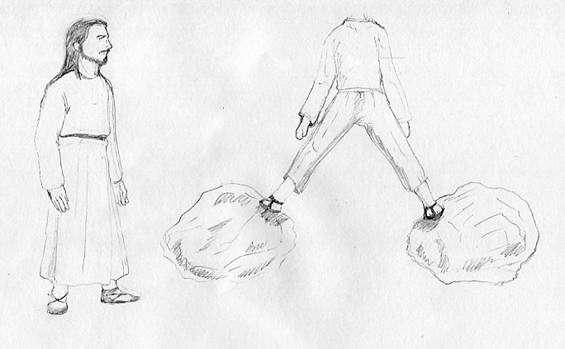 As I looked at this person’s body, there were several things thatimmediately stood out to me. First, the stones were separatedenough such that the person’s legs were at a 45 degree angle toeach other. Next, the person had on generic clothing such thatit was not clearly either make or female. This is because Ibelieve it represented both male and female. Also, I could notsee above the person’s neck but yet, I knew it was not aheadless body. It was very much alive and able to think, see,speak, and hear.As I was contemplating this body standing spread-legged onthese two large stones, I also was aware that Jesus was standingabout 10 feet from me about 30 degrees to my left and He waslooking at this person standing on these rocks also.I again looked at the person in front of me and my attention wasdrawn to the rock under the right foot. Immediately, I knewthis rock represented Jesus, the true foundation. Even as Ithought this, Jesus knowing my thoughts said, “Yes, I Am thetrue foundation. What does the other rock represent?” As Ilooked at it, I felt as if I was “impacted” with revelation and Isuddenly knew that it represented all the other things that wereabout Him - but they were not Him.Again knowing my thoughts, Jesus looked straight at me with arather piercing look and said, “Yes, you are right. Chris, thisrock represents THE PROPHETIC… (I was almost pushedbackwards by the forcefulness and volume of His voice and Ifelt for a moment that He was angry with me. Then, Helowered the tone of his voice and continued…), it represents“full time” ministry, it represents “call to the nations”, itrepresents the callings and destinies of My people…, itrepresents all the things other than Me over which My peoplehave become so passionate and consumed.” Then, loweringHis voice even more, He said, “Unfortunately, all these thingsrepresent the good things about Me which have replaced Me.”I saw Jesus lower His head and there was a moment of silence.Then, He looked at me again and said, “Now that youunderstand this, you will understand what I must now do.”Having said that, He walked across in front of me and stoppedin front of the rock under the left foot of the “body”. Whathappened next took place so quickly that I was not able to seeall that happened, but Jesus suddenly kicked the rock out fromunder the left foot of the body of the person and it was gone.Almost immediately, the body fell to its left and did a perfectbelly-flop and impacted the ground hard - hard enough toproduce a loud grunt - as the wind was knocked out of it. Then,it just lay there motionless.(Let’s stop for just a moment and think about the scenepresented. If a person is standing three feet up in the airbecause of the size of these rocks and they are spread-leggedwith their body above and between the rocks, they will haveequal weight on each foot. Try this and you will see that it isimpossible for this not to be so. If one of the rocks suddenlycomes out from under one foot, it will be impossible to regainstability and a bad fall will result.)I was really concerned for the “body” because of the fall andJesus simply looked at me and said, “Just observe…”. So I juststood still and watched. As I looked, the body slowly began tostir and to regain its breath. It slowly stood to its feet andlooked at its condition. I saw it hold out its arms and hands andexamine the dirt on them and then I saw it look at its soiledclothes, all covered with dirt and debris. As it stood thererealizing its condition, it slowly walked over to Jesus and heldout its hands and arms to Him, allowing Him to see all the dirtand debris on its clothes and said, “Jesus, we are so sorry wehave done this to You. We are so sorry…At this point, the body was weeping and quivering before theLord having realized its condition. Then I heard it say, “Lord,please cleanse us of what we have done and heal us of ourcondition. We are so sorry…”Suddenly, I am back in my office and no longer in the outdoorscene. Again, I hear the Lord’s voice but no longer seeanything. He said, “In the coming days, My people’s greatestdesire will be just to sit at My feet and enjoy sweet fellowshipwith Me. No longer will they have their passions wrappedaround the things they do for Me. I will be their greatestpassion. Then, I will say to this one, will you go and deliverthis message to this group, and I will say to that one, will yougo and help this one on the street who is in great need, and Iwill say to another, will you go and encourage this one who isMy sheep. Because of their passion for Me, they will have nodesire to leave their place at My feet but they will do as I askout of their great love for me. They will all go and completetheir assignments exactly as I instructed, but when they havecompleted what I told them to do, their only desire will be toquickly return to their place, sitting at My feet. Never againwill they displace their passion for Me to those things that theydo for Me. I alone will be their passion.”Then the Lord said, “I am about to give My Body a newrevelation of Me”. With that, the vision ended.Note 1: You may wonder about the part where the Lord spoketo me so sternly regarding the prophetic. I am pretty sure thatthe prophetic was one area where at some point over the last 10years, I was personally guilty of the very things the Lord wasafter in this vision. Please do not interpret that part as the Lordnot being in favor of the prophetic ministry since that would notbe consistent with the written Word.Note 2: After having the vision, the Lord said later that thereason I could not see the head on the Body was that He wasthe Head. The Body was not taking its direction from its Headand so it was disconnected from the Head - doing things apartfrom the Lord's direction. This new revelation of Jesus wouldre-connect the Body to its real Head.Comments by Mario Liu:This morning I was praying over this vision, and I asked theLord when will He be kicking the rock away.The Lord answered me by asking me another question ‘What doyou think have been happening in these past years?’I have been meditating on this question today. Ten years agothe Lord asked me to give up my well-paying government jobas a manager of a computing centre to move to a small townwhere both my wife and I have been chronically underemployed.In the past ten years I have gone through quite arange of difficulties in my life.And then I think of many of my other Christian friends all overthe world who are going through similar experiences. Theyexperienced bad health, marriage break-downs, unemploymentand other difficulties. I remember calling a brother in the USA.He was experiencing severe difficulties in his life. Before heshared with me about his trials, he warned me not to mentionthe term ‘Joseph experience’ to him. In the bible Joseph wassold into slavery and then he was sent to prison for many yearsbefore God would rescue him. My friend have had this ‘Josephprophecy’ spoken over him so many times over the years thathe was getting sick of hearing it.In the past ten years I have prayed to God for healings and fordelivery from trials for myself and for other friends, and severaltimes the Lord’s direct answers were, ‘This trial is for charactertraining.’Another incidence that had happened to me that I can clearlyrecall is as follows. Between 1986 and 1993 I had certainsupernatural anointing. For a period of a few years whenever Iprayed, people around me would drop down on the ground andstayed motionless for a while. Quite often people I laid handson and prayed over would begin to be able to hear God and tobe able to see visions.In 1994 The Lord told me, ‘Mario, I am going to remove thesepowers from you. In their place I will give you somethingbetter.’ Since that day I have mostly lost my powers to call onsupernatural manifestations at will.What have happened to me is similar to that described in thevision above when Jesus said, “Chris, would you be OK if I toldyou that we are going to take a trip to the backside of the desertand in that place, all of what you have come to think of andknow as normal will cease. There will be no meetings, noactivity, no visibility. It will seem as if everything has come toa stop…’Of course, what follow after falling into the mud and dirt are‘humbling ourselves, seeking God’s face, and repenting of ourwicked ways. It seems that several articles posted in the last fewweeks are closely connected.In another post this week sister Delta Vine said, “The closeryour walk, the kinder you are when needed. The closer yourwalk, the more the Lord can share His wisdom, insight, andstrategy when warfare is needed. Best of all: Even those "fringebenefits" don't draw you to want to be closer to Him. THEYbecome the everyday walk. (Living a prophetic life! I love it!)No, the reason you want to be closer to Him is because...youWANT to be CLOSER to Him.”)It is interesting to compare Delta’s sentence above with whatJesus said in the vision, ‘In the coming days, My people’sgreatest desire will be just to sit at My feet and enjoy sweetfellowship with Me. No longer will they have their passionswrapped around the things they do for Me……Because of theirpassion for Me, they will have no desire to leave their place atMy feet but they will do as I ask out of their great love for me.They will all go and complete their assignments exactly as Iinstructed, but when they have completed what I told them todo, their only desire will be to quickly return to their place,sitting at My feet…’What an amazing coincidence.May the Lord bless us all.Mario Liu04-24-2009 The Prophetic Article by Karl Denninger and Greg RowanThe original source: http://www.unleavenedbreadministries.org/?page=economydyingEconomy dying?What's Dead? (Short Answer: All of It)Posted by Karl Denninger in Editorial at 10:57Thursday, March 5. 2009Just so you have a short list of what's at stake if Washington DCdoesn't change policy here and now (which means before thecollapse in equities comes, which could start as soon as today,if the indicators I watch have any validity at all. For what itsworth, those indicators are painting a picture of the Apocalypsethat I simply can't believe, and they're showing it as animminent event - like perhaps today imminent.)All pension funds, private and public, are done. If you arereceiving one, you won't be. If you think you will in the future,you won't be. PBGC will fail as well. Pension funds will beforced to start eating their "seed corn" within the next 12months and once that begins there is no way to recover. Allannuities will be defaulted to the state insurance protection (ifany) on them. The state insurance funds will be bankrupted andunable to be replenished. Essentially, all annuities are toast.Expect zero, be ecstatic if you do better. All insurancecompanies with material exposure to these obligations will gobankrupt, without exception. Some of these firms aredangerously close to this happening right here and now; the restwill die within the next 6-12 months.If you have other insured interests with these firms, be preparedto pay a LOT more with a new company that can't earnanything off investments, and if you have a claim in process atthe time it happens, it won't get paid. The probability of yougetting "boned" on any transaction with an insurance companyis extremely high - I rate this risk in excess of 90%.·The FDIC will be unable to cover bank failure obligations.They will attempt to do more of what they're doing now (raisinginsurance rates and doing special assessments) but will fail; thecurrent path has no chance of success. Congress will backstopthem (because they must lest shotguns come out) withdisastrous results. In short, FDIC backstops will takeprecedence even over Social Security and Medicare.Government debt costs will ramp. This warning has alreadybeen issued and is being ignored by President Obama. When(not if) it happens debt-based Federal Funding will disappear.This leads to....Tax receipts are cratering and will continue to. I expect total taxreceipts to fall to under $1 trillion within the next 12 months.Combined with the impossibility of continued debt issue(rollover will only remain possible at the short durationTreasury has committed to over the last ten years if they ceasenew issue) a 66% cut in the Federal Budget will becomenecessary. This will require a complete repudiation of SocialSecurity, Medicare and Medicaid, a 50% cut in the militarybudget and a 50% across-the-board cut in all other federalprograms. That will likely get close.Tax-deferred accounts will be seized to fund rollovers ofTreasury debt at essentially zero coupon (interest). If you have a401k, or what's left of it, or an IRA, consider it locked up inTreasuries; it's not yours any more. Count on this happening - itis essentially a certainty.Any firm with debt outstanding is currently presumed dead asthe street presumption is that they have lied in some way.Expect at least 20% of the S&P 500 to fail within 12 months asa consequence of the complete and total lockup of all creditmarkets which The Fed will be unable to unlock or backstop.This will in turn lead to....The unemployed will have 5-10 million in direct layoffs addedwithin the next 12 months. Collateral damage (suppliers,customers, etc) will add at least another 5-10 million workers tothat, perhaps double that many. U-3 (official unemploymentrate) will go beyond 15%, U-6 (broad form) will reach 30%.Civil unrest will break out before the end of the year. TheMilitary and Guard will be called up to try to stop it. They won'tbe able to. Big cities are at risk of becoming a free-fire deathzone. If you live in one, figure out how you can get out and livesomewhere else if you detect signs that yours is starting to go"feral"; witness New Orleans after Katrina for how fast, andhow bad, it can get.The good news is that this process will clear The Bezzle out ofthe system.The bad news is that you won't have a job, pension, annuity,Social Security, Medicare, Medicaid and, quite possibly, yourlife.It really is that bleak folks, and it all goes back to WashingtonDC being unwilling to lock up the crooks, putting the market inthe role it has always played - that of truth-finder, no matterhow destructive that process is.Only immediate action from Washington DC, taking themarket's place, can stop this, and as I get ready to hit "send" I89see the market rolling over again, now down more than 3% andflashing "crash imminent" warnings. You may be reading thistoo late for it to matter.Greg Rowan - 3/10/09Generally speaking, I think the person writing this analysis isspot on. However, after reading that article I remembersomething God spoke to me while listening to Glenn Beck onthe radio the other day. While I was listening to Glenn carry onabout the upcoming economic crisis the Spirit said to me, "Turnoff the radio. He is speaking with such passion about the badtimes that are coming because he is speaking to an audiencethat is lost and doesn't know Me but you know Me and youknow what is coming even more than he does." It isn't wrong tolisten to Glenn Beck but because I was allowing his feeling ofdesperation and helplessness to transfer to me, the Spiritconvicted me and showed me my rightful place as a Spirit-ledchild of God.Back to the article. I believe that the sum of the points he makesare a validation of prophecies already given. I've posted thearticle below. At the end of the article I'll try and tie it tospecific prophecies that are posted on UBM or Amos Scaggs'site.Remember, famines don't last forever. Prepare yourself bytaking knowledge of what to do from the prophecies alreadygiven, trust God for the rest and make habits of prayer andbeing in the Word now while you are not in the middle of thetrial.· Economic Depression a Trial - Jim Robey - 10/02/08· Bartering Returns - Debbi Rennier - 12/09/08· Crash Coming -- Get Some Small Bills - Amy Methvin -10/14/08· Shortage of Food in Stores - Kaile Hamilton - 10/16/08· Supermarkets Empty - Bill Rowe - 9/28/08· Huge Hurricane Worse than Appeared - Kellie Molden -9/20/08 (Also, I would suggest that in this dream the secondhouse they come to that is well-stocked for a storm representsall the things we do in the natural to prepare for the "storm" wesee coming; however, this is a warning that if all of ourpreparations are made in a house that doesn't have an "upperroom" (the place the disciples were led of the Spirit to go andwait on the Holy Ghost) and our house isn't made on "pillars ofstone" (Jesus, Who said unless you become as little childrenyou shall not enter the kingdom of heaven) then all ourpreparations are worthless.Tribulation, Money, Provision & Refuge - Revelations given toAmos Scaggs· The Ultra-Rich Will Go Broke· Worthless Money· Jesus Standing on the Globe· America Devastated 2009I could continue but I think you see my point. We have beenwarned. We have been told about all this that is coming on us.Isn't it interesting that the majority of the dreams listed abovehappened all about the same time. Coincidence? If it iscoincidence then God isn't in control. NOTHING is random oraccidental or even coincidental.Now, I have two things to share with you. First, after theelection in 2008 I prayed and asked God what was to happennext. After several days He told me, "In one year you will notbe able to recognize this country: politically or physically."Secondly, about a week ago the Spirit began to speak to me. Atfirst I thought it was a word for me only but now I think it is aword for all. It is simply and pointed: You have three months.I've asked God what that means and He said further,"You have three months and then everything will change." Thiswould put the end of three months at June 2009.I don't know what will happen in June but I do know this, thestart of everything changing will begin in June of 2009.May God bless you and keep you and make His favor to shineon you!04-19-2009 The Dreams and Visions by Paul in 1974 - 2007The first dream in January of 1974: I could see men inuniform going from home to home as if searching for someone.In that dream I spoke and the words came out: "This is theworst state of man since the beginning of time. They are free todo whatever they choose as we no longer have any morerights."The second dream on February of 1974: I was standingoutside and all of a sudden I looked up and I could literally seethe bombs falling towards me and before they could hit theground my mouth spoke and I said: "There is nothing to fear aswe will be in Heaven anyway."The third dream in 2005 around July: In this particulardream I was walking up a trail which led to a little hill. When Igot to a certain point I looked over to the right and I could see alittle city in a valley all nestled there. All of a sudden I sawbombs just free falling on this city. I could see the bright lightsof the explosions but no sound. Later, not too many monthsafter that I ran into a group of Christians here in Bremerton andone gal was an avid missionary to China. She mentioned to meas I asked her about where she went into China and shesaid right out of the blue that there was this little hill that youcould go to and see North Korea. I immediately upon hearingthat told her of my recent dream.The fourth dream in 2006 about August: I had a dream that Iwas in the woods wandering around and not too far in thedistance I could see a light from a vehicle searching the woods.I could hear a dog barking also. There was someone else theretoo running from this light. I went a bit further and I saw anemptied home and thinking of entering it and that was the endof the dream. I realized then that it is very possible that I couldbe and many more could be trying to find a place to live outsideof the Tyranny that is coming on the Earth.The vision in 2007: My most recent dreams now are likevisions. It is so odd but I can hear the Lord speak now. I canunderstand His voice. In the early months of 2007 I could hearthe Lord tell me as I was walking to a bus stop that there was anEvent coming. I am not sure of what this event is but I have afeeling it has not occurred yet and it will do with the takeoverof our rights and this Government parading throughout thecountryside gathering folks as now we are in a Civil War or avery chaotic period where freedom is being attacked and themthat hold to it dearly.The voices in the spirit in 2007: Keeping in tune with thisability to hear God's voice there was a few months after that Icould hear in my spirit the military in a Rally Cry blowing theirhorns. I believe the military is ready and in position to captureinnocent Christians and freedom lovers not too far down theroad.Here on Jouko Piho's site it appears that these dreams are suchas those of Chuck Youngbrandt. It is so odd and unique to hearthings in the spirit.The final message: Now coming to my final message but thistime not in a voice but I could see in the faint distance of mymind’s eye attacks on the US all along the East Coast. Therewas one huge push of an attack that seemed to go clear over toChicago. Florida was hit hard, too and most states along theEast Coast going inland felt this attack. Right at that time ofpondering over this envision I could see attacks over on theWest simultaneously or just about as geographically positionedas that of the East. I could see some movement or some forcereally more towards Washington State and Oregon. So manyvisions and I will try to write down the dates but it is apparentthat God is warning His people of His judgment on this Nation,for it is as a dog that has returned to its vomit.Matt. 10:27 What I tell you in darkness, that speak ye in light:and what ye hear in the ear, that preach ye upon the housetops.Matt. 10:28 And fear not them which kill the body, but are notable to kill the soul: but rather fear him which is able to destroyboth soul and body in hell.Matt. 10:29 Are not two sparrows sold for a farthing? and oneof them shall not fall on the ground without your Father.Matt. 10:30 But the very hairs of your head are all numbered.Matt. 10:31 Fear ye not therefore, ye are of more value thanmany sparrows.Matt. 10:32 Whosoever therefore shall confess me before men,him will I confess also before my Father which is in heaven.04-18-2009 The Dream by Kristina Anderson on October 24 in 2006In the autumn of 2006, I worked very hard in a politicalcampaign, trying to get a good man re-elected. He was aCatholic, very pro-life, honest, a good man. His name is MarkKennedy & he was a US Congressman from Minnesota. He wasrunning for the US Senate.Because of his Catholic background, most campaign workersassumed the Catholics would vote for him, especiallyconsidering his opponent was a woman with no legislativeexperience, very liberal (pro-abortion). I did not assume this, Iworked hard anyway.The election would be on the first Tuesday on November,2006. The campaign planners wanted to have an extra-urgent"get-out-the-vote" drive the last 72 hours before Election Day,and a slightly less urgent but still concentrated push about 10days before voting day.Ten days before the 72-hour push, in other words, aroundOctober 24, about 14 days before Election Day, I had adisturbing dream. I dreamed I saw nothing: just blackness; nostars, nothing, just silent blackness. Then, from somewhereabove and in front of me, a baby fell: naked, wounded,bleeding, and I saw it was a fetus. It landed on the top of a pileof dead babies. They all lay there, in the huge pile. It must havebeen a mountain, it was so tall, a mountain of tiny bodies.Every piece was accounted for. Some still bled. They were soft,limp, and every few seconds another body would land on thepile, and sometimes the bodies below shifted a tiny bit underthe added weight. Another one, then another one, thenanother, one at a time. I understood that every baby who hasever been murdered by a legal abortion in this country wasrepresented in that pile. Somewhere, God their Creator stillknows the plans He had for them. He has kept track of theirbodies all this time; He has not forgotten one. Every one willreceive justice.Then the view got larger. I was able to see much farther, butstill all I saw was blackness. I could see the entire globe, I sawwhere the border of Canada meets the US borders, I saw thelands belonging to other countries and I somehow knew whereeach country's borders were. Each country had a pile. Somepiles were very big, others not so big.I understood that God will call each country to account for itsown dead children.This dream disturbed me. I did not know its purpose.A few days later, on Election Day, the voters "chose" a womanwho was proud to support the legal "right" to murder babies. Inlater weeks, I saw the voter statistics and realised that that racehad its biggest lost in two counties in northern Minnesota, lostby about the same number of registered pro-life voters. If onlythose people had voted, the outcome could've been so different.Weeks later, a close friend who was also working on the samecampaign as I, told me that 10 days before the election he had a"feeling" that it was over. He didn't know if his candidate hadwon or lost. He only knew the race was decided, and all thatremained was for time to pass until Election Day.Kristina Anderson, Hibbing, Minnesota, USA04-16-2009 Deborah Rennier’s dream “Saints Accused of Being Traitors” on 10-07-2008The original source: Unleavened Bread Ministries ( Americas Last Days )In a dream I found myself standing in the midst of a great massof people. They consisted of all the ethnic groups and races onearth. In the middle of this great mass, I saw a group of Spiritfilledbelievers. They were praying in tongues and it seemedthat they couldn't stop praying.At first the saints were unnoticed by the multitude surroundingthem. These saints had Bibles which they were holding up andwere shouting, "Stand on the Word of Jesus!" Suddenly thischanged. The multitude began to call the saints traitors andheretics. They were saying that these saints and any wholistened to them were not loyal to the government.The mob then began to pick up rocks and hurl them at thesaints. The saints started screaming, "Come quickly, Jesus," asthey held their Bibles aloft. The saints were being knockeddown. They were bruised and bleeding. I watched as they alljoined hands and began marching while singing psalms.Those opposing the saints continued to throw rocks and bottlesat them. The saints kept on marching and singing loudly. Iwatched as those in the crowd began grabbing Bibles from thesaints saying they couldn't own them. I watched as they threwthe Bibles into a fire saying, "This is what our governmentthinks of your God." The saints began talking amongstthemselves. They were saying, "It is time for us to gounderground for a while. We need to be watchful at all times."Then the populace said to the saints, "We will be watching foryou and more of your kind. Traitors!"I then woke up and the Lord spoke, "This is upon you now."He then led me to these scriptures:Lu 21:34 "But take heed to yourselves, lest your hearts beweighed down with carousing, drunkenness, and cares of thislife, and that Day come on you unexpectedly. 35 "For it willcome as a snare on all those who dwell on the face of the wholeearth. 36 "Watch therefore, and pray always that you may becounted worthy to escape all these things that will come to pass,and to stand before the Son of Man."Ps 31:23 Oh, love the Lord, all you His saints! For the Lordpreserves the faithful, And fully repays the proud person.04-16-2009 The Vision “Government Oppression of the Church”by Amos Scaggs on 04-08-2009The original source: Unleavened Bread Ministries ( AmericasLast Days )I heard, "There is a time coming when the Gospel will be taughtwith permission only." (That Gospel will not have the power tosave.)I saw the true Gospel taught in fields, under trees and alongfence lines. (This is not the mainstream church.)04-16-2009 The Vision by Chuck Youngbrandt in January 1973The original source: www.survivalprimer.com/2005CallToArms/Vision_A_Call_to_Arms_2005.htm17. Chuck Youngbrandt1. 17.1 1973, Open Vision Lasting Almost A Week, AccidentalBombing Of Four American Cities & The ChicagoEarthquake & The Invasion Of The United States— In 1973 the Lord gave me a vision of a massive earthquakestriking the Midwest U.S.A. centering in Chicago, Illinois onsome day in July in the future. This destructive earthquake leddirectly to an all-out nuclear attack on the U.S. by Russia,China with Japan and the start of World War III. In thatvision I saw a huge jet airliner on a glide path to land at O’HareAirport north of Chicago [after the quake] when Lake Michiganroared out of its lake bed and swept over the city in what was awall of water 100 feet+ high. The huge jet airliner turned on itsjets full blast and black smoke poured out of its engines as thepilot frantically worked to pull up and away from the wall ofwater that was destroying Chicago.I was puzzled at the time [July 2, 1973] because the aircraft Isaw was a massive two stories high, unlike anything I’d everseen. [In 1973 the Jumbo Jet had not yet arrived, it was beingdesigned].While the Jumbo Jet [747-400] with its two story bubble inthe front of the aircraft looks “like” what I saw in 1973, thisnew airliner, the A3XX, shown in the June 24, 2000 newsclip [The Dallas Morning News, Saturday, June 24th 2000,2F, Airbus gives green light to super jumbo jetliner] “is” 2stories high and looks more like what I saw in the 1973vision.I make these observations, as they surface, only to keep track ofdevelopments that tell us we are entering “that time period”when such aircraft will exist. According to this news articlethe APEX super jumbo jets will be ready for delivery toairlines by the year 2005.From: The Staff and Sword Ministry, 917 West JacksonAvenue, Spokane, Washington 99205-3338 newsletter, datedOctober 18, 2000, page 25.17.2 July 2, 1973, Open Vision, Chicago Earthquake —[Chuck has a whole book on these subjects below, however, Iwill try to grab a very interesting sentence and paragraph hereand there, but understand there is much more in his book.]I was witnessing the destruction of Chicago by a monstrousearthquake, followed by a huge, destructive wall of water…I was driving from Des Plaines to Villa Park, Illinois. As Idrove toward the Tri-State Toll way, I clearly saw the aftermathof the quake-homes destroyed or heavily damaged, roadsbroken up, underpasses collapsed, trees uprooted and lyingeverywhere. On the Tri-State moving south toward the O’HareAirport exit and nearing the Oasis underpass, I again felt theprelude getting my attention. The earth rumbled and roared asbefore, and I watched from about 300 feet away as a hugesection of underground granite or similar material just juttedthrough the Tri-State road and ploughed through the Oasis. Itsupward movement stopped bout 20-30 feet above the roof ofthe Oasis; all told, the wall of stone appeared to be about four orfive stories high. The massive ridge of stone that jutted in theair appeared to be sliding east-west in movement, moving backand forth. I seemed to know that south of that ridge of stone theground had dropped much lower than the ground on the northside of the ridge and facture. I seemed to know then and nowthat this was the fault line.When the wall of stone rose through the Tri-State and throughthe Oasis, it happened so fast and caught me so much bysurprise that I jammed on my brakes to avoid hitting that wallof stone before I realized that it was only a vision not the realthing. Past the O’Hare Oasis going south on the Tri-State thereis an air bridge. I clearly saw this completely destroyed after theearthquake. In every direction I could see raging fires, pillars ofblack smoke, wrecked houses and factories. The destructionwas so great that it defies description. I came upon a building,15 stories high standing on the east side of the Tri-State, calledthe O’Hare-port Hotel of North Lake. I saw the wall of watermove over the city, and when it hit that 15-story building, thewater was just above the roof of that hotel.In that vision of a future day, I also saw a jet airliner coming infor a landing at O’Hare airport just at the time this wall of watermade its appearance. The pilot also noticed it and from theblack smoke I saw coming out of the jet exhausts, I knew hewas accelerating to get up and out. I wondered where theaircraft could land. I thought of Milwaukee, but then I saw thatthis city, too, was flooded and being destroyed. I thought of St.Louis and saw it also broadly flooded and drowned out ofexistence. It was then that I began to realize some of the realscope of this future destruction, and only later realized thatthere has been no parallel in history for what is apparentlycoming upon us.I noticed that the wall of water was deepest through the heart ofChicago and that further south the depth tapered off, and furthernorth also it was not nearly as deep.I noticed the overpasses and underpasses will collapse, and beburied and blocked; that roads will be buckled and broken in somany places that all traffic will be at a standstill. Escape afterthe quake, if one survives it, will prove to be almost impossible.I suddenly saw the Loop area in a vision. By the way theshadows fell, it seemed to be twelve noon. I could see trafficmoving through the downtown area; however, my attention wasfocused on the base of a huge building. Again came the preludeand the earthquake. Autos were literally flung off the streetsinto buildings by the violent movements of the earth. A horriblechorus of creaking, scraping, and grating sounds filled the air,not unlike masts of great sailing ships in a storm, as theskyscrapers swayed to and fro. The giant building began toshear off from its base about 20 feet from the sidewalk butsurprised me by not falling. Brick, stone, glass, debris of everysort fell into the streets below like hail driven by a storm wind.As the quake ended, I heard many voices speaking of their‘great luck to be alive.’ Many awaited rescuer parties, but nonewere giving thanks to God.Suddenly my view shifted to the lake front. After theearthquake ended, the waters of Lake Michigan swiftly calmeddown; lying still in a strange and ghostly silence. The calmwater then seemed to tremble or bead-up, and as I watched, thelevel of the water began to drop quickly. There was a‘whooshing’ sound as the water literally disappeared in a northeasterlydirection, leaving only some large puddles, here andthere.A period of time then passed in that same day; but how muchtime I do not know. From a vantage point at street level in theLoop, I suddenly heard a terrible roaring sound. The sunlightwas totally blotted out and everything was engulfed in asuffocating darkness. Later I was to see an aerial view ofChicago’s downtown area, when the returning wall of waterfrom Lake Michigan would crash into the Loop withunbelievable force, surrounding the greater skyscrapers stillstanding. They would withstand the waters for a moment; thenthey would slowly twist around to fall and vanish forever in thechurning waters. I clearly received an impression that thebuildings north of the Loop, [at least past the fault line] wouldsurvive somehow.The wall of water was not a wave, not a tidal force, nor a crestitwas the whole of Lake Michigan-moving in a massive bodywestward with irresistible, terrifying unbelievable, force.Everything in its path would be pulverized — totallyobliterated. Although the water was over 15 stories high [usingthe Eisenhower Expressway as a central measuring point], thedepth of the water dropped sharply once one travelled — 12miles to the south or north — however, the shallowest I wasshown was still about 20 feet of water.Since 1973, we have realized that the earthquake will cause ageographic depression in the land, turning much of the city intoa cause-way for this flood of water; while in places north of thefault line, some land areas will be elevated above the water. TheLord showed me that Calumet City, Illinois; Hammond,Indiana; East Chicago, Indiana and other places on the southerntip of Lake Michigan will be under as much as 60 feet of water.At Lake Michigan’s southern tip, I saw a vast plain of water,with no buildings showing above the water’s surface. But onJuly 5, 1973 in Des Plaines, I saw the water up over the speedlimit sign on Ballard Road, and the water there appeared to beat least five feet deep, or deeper. The Tri-State Bridge onBallard Road had collapsed, and I saw cars piled up on eitherside, with water running through the broken concrete-likerapids as the water surged west. Here, the Tri-State mound orroad was higher than the water.July 4, 1973 — I was driving east on the EisenhowerExpressway. Again I saw the aftermath of the earthquake.Autos were piled up bumper to bumper, exit ramps were eitherbroken up or blocked, bridges were down everywhere. It was awarm day and a number of drivers were blowing their horns[which didn’t much help the chaotic situation], when suddenlythe wall of water appeared in the east. Some people just froze,most ran to the right or left trying to hid or escape. One man gotout of his car and knelt down to pray. He was the only smartone, for he would meet his Maker on his knees. The waterengulfed them all. Houses were pulverized into nothing in aninstant. Concrete and asphalt were peeled back, the road bedwas swept away in a moment, and then I saw 10 or 20 feet ofearth flushed away in an instant.In a nearby cemetery, I watched the headstones, the dirt, theconcrete boxes and the coffins as well as the clay beneath them,torn quickly and successively away by the force of the water.Then the water moved over me, and my view shifted to the topof the water. There was that man who had knelt to pray;bobbing on the surface like a cork, unharmed. The Lord Godsaved him right out of the midst of destruction, because the mantrusted in Him.During the first of the visions I was a stunned observer, hardlybelieving what I saw; but July 4, 1973, the reality of this futuredisaster reached my heart. I thought of all the people whowould be destroyed, and I shuddered at the carnage. Then, forthe first time since July 2, I turned to the Lord God in my spiritand asked: “Oh Father, will it be? Must it be? Might it beavoided?” In that very instant of prayer, I was swept into theSpirit and found myself overlooking the whole city of Chicago.An angel of the Lord had his hand on me; below I saw themassive-saving Hand of God placed between the city and thelake, and I heard this loud, strong voice say, “This will I do ifMy children turn back to me!”Later, I remembered that throughout human history, no majornatural disaster ever came upon man without man having firstbeen warned by prophets of the Lord God. Now, by the HolySpirit I saw an old colored man with a bell in his hand movingthrough the black neighborhoods, ringing the bell and callingthe people to repentance. The old man was cursed by many andspit upon. I saw him crying, crying for those hard heartedpeople. At one point a band of young toughs with murderousintent circled him and closed in on him from every side. A bandof angels appeared about him and the would-be killers fled infear. Those who would kill him could not, for he wascommissioned to warn many. At the time, my heart went out tohim, for his mission was so difficult, but also rewarding, for Isaw many repenting of their sins.Though I’ve never met him in the flesh, in my vision the oldblack man was striking in appearance. He was almost baldexcept for a patch of white hair on the sides and back of hishead. He was cocoa-colored, his eyes brown and full ofkindness and love, and he had the kind of Christ-presence thatmakes a person strong, resilient and impressive. His face waslovely to look upon — full of years and blessed by the grace ofJesus Christ. He was wearing a cape of light gray. In his righthand he held a brass bell with a wooden handle and in his lefthand, and old black leather-bound Bible. Although he was oldand moved slowly, his voice was clear, distinct and strong. Iheard him say ‘The Hand of God’s wrath is upon thee; turnfrom thy wickedness and repent or the wrath of God will soonfall upon you and destroy you for your evil ways. Hear this, forit is from the Lord thy God …” So it is, so it shall be-for now Iknow and see many prophets bringing ‘final warnings.’ Someare killed, some are injured, the warning is delivered. Let thosewho hear, heed the warning.July 3rd and 4th, 1973 — After the wall of water had engulfedthe city and swept it away, I observed what seemed to be anendless flow of water moving steadily westward. Because I hadseen St. Louis swamped and drowned out of existence by abroad body of water, I assumed that the water would connectsomewhere with the Mississippi River, and move southward,causing the Mississippi River to swell greatly beyond its banks.Again, I watched the water roar westward for days; I lost trackof how long it moved like this, but was aware that the largerpart, if not the whole of Lake Michigan was emptying out.Farther from the city, to the west, I did see areas that wereabove water and intact except for earthquake damage, and someyears after these first visions was able to identify the Chicagosuburb of Woodridge as one of those areas that will be partly orwholly above the flooding waters. I did see ditches here andthere, with water running over them, and in the ditches, Iobserved masses of canned goods stripped of labels but largelyintact, in the water and mud.I also saw the bodies of the dead, human and animal, floatingeverywhere. Dismembered bodies covered in the disaster area;thankfully, most were buried in the churning tide of mud thatmoved beneath the water. When the water subsided, I could seecorpses caught in the branches of uprooted trees through all thewidespread wreckage. When the water actually subsides, afterthe real earthquake, we will view a vast mud plain with islandsof refuge. The stench of rotting flesh, decomposing vegetationand the stinking stagnant water in the hot, humid weather willbe unbearable.Almost immediately after the worst part of the destruction, in avision, I saw flying overhead U.S. aircraft of various typesdropping supplies by parachute to stranded survivors. Later, theairplanes stopped coming, but I did not then know why.After the flooding waters passed a given area, I saw survivorscoming out of the water, some adults and many children, allinjured and half naked or altogether naked and in shock. Theywere received by certain Christian communities; clothed,tended to and later given places to live. I was not clearly awareof it at the time, but today know that these ‘communities’ orisles, spared from the wastes destruction will be peopled byChristians who have prepared to some extent. When I saw somany young children, I couldn’t help but wonder how a three orfour-year old child could survive the waters, when their parentsdid not. The Lord would later tell me, “Because they areinnocent.”I also observed others emerging from among the survivors;those I would later identify as ‘marauders.’ These men, hopingfor gain, would search among the corpses, taking rings, goldand other jewellery and even look for gold fillings in teeth.They were armed, and when they came upon the survivingcommunities, would take them by force, raping torturing andkilling as they wished. With no government or police inorganized operation, these men followed their basic natures. Irealized then and now that the Christians would need to beprepared to defend themselves. My knowledge seemed toindicate that it would be almost a year before troops arrived.When they finally came they were bearded, tired, dirty, hungryand tattered. They quickly disarmed the marauding men, killingall of them on the spot, then marched on. That sequence ofevents puzzled me at the time of the vision — I did notunderstand why U.S. troops would be on foot; why they wouldbe so ragged, and why they shot the marauders immediately,with no hint of due process of law.I looked over the Chicago land area after the waters subsidedand the mud dried; and I was astonished. Lake Michigan wasgone, only a hilly lake bed remained to be seen. Mudeverywhere-dried mud stretched over a vast expanse of whatwas once a great city. Bleached bones of the long-deadprotruded in places. The toll of the dead was beyond estimation.There were not trees, no grass, just a dead silence. To the northI saw ruins of buildings. In the northwest areas here and there,were desolate skeletons of homes and buildings.I arrived at some conclusions about this future disaster, fromwhat I was allowed to see in those July days of 1973. The dayof the earthquake would be bright and warm with no clouds.The earthquake would strike late in the morning, very nearnoon — I was sure it would take place in the summer months.One impression hit me; one should watch for birds — whenthey go, the quake is near. I felt that the disasters would strikeon a weekend, but of this I was not sure. The Lord did not giveme a precise date at that time, but I knew ‘it is near but not yet.’I noticed after the flooded land dried, that the entire area wasengulfed in a dead calm. No wind blew; and with the heat andthe stench, the air seemed to turn blue-green. A few survivorshid in closed rooms to escape the stench. The stillness wasawesome. It seemed as if the whole world was holding itsbreath.On July 5, 1973, I could bear no more of the vision and criedunto God to take it from me, and He lifted it from my seeing.Later I turned to the Lord and asked Him when all of this wouldhappen. I was given a vision of the number 17, made up ofwhat looked like fluffy white clouds. I did not know if thatmeant 17 days, weeks, months, years, or centuries, I had nounderstanding.Over the years since 1973, the Lord by His Holy Spirit hascontinued to give us a deeper understanding of this disaster ofdisasters. Today, we know that Chicago will be the center of anearthquake that will have an approximate destruction radius of300 miles — we believe it will be the worst earthquake inrecorded human history. The cities that will be the worstflattened by this earthquake will be Chicago, Illinois; St. Paul,Minnesota; Milwaukee, Wisconsin; St. Louis, Missouri;Louisville, Kentucky; Indianapolis, Indiana; Detroit, Michigan;Toledo, Cleveland, Columbus and Cincinnati, Ohio; and KansasCity, Missouri. Southern Ontario, Canada and parts of southwesternQuebec, Canada will be obliterated by the waters of theGreat Lakes as they ‘backwash’ and just before they return as awall over Chicago and other areas. The Lord by the Holy Spiritrevealed that the sound of the ‘cracking’ of the ground or faultwill be so fierce that windows will be shattered in Des Moines,Iowa, some 316 miles from Chicago. When the earthquake hitsChicago, people will be knocked off their feet in Detroit andtrees will fall out of the ground in St. Louis, Missouri, some269 miles from Chicago. The sound of the crack will be heardas far away as Denver, Colorado – literally, the wholecontinental mass will tremble.This is the vision of the earthquake that swept me up from July2, 1973 to July 5, 1973. I didn’t know why I’d seen it or what Iwas to do with this vision… I typed up my notes, filed them,and tried to forget the vision, albeit unsuccessfully.First, I saw the Chicago earthquake, then an overview of themid-western and north-eastern United States. I saw smoulderingruins from nuclear attack. When looking at the Midwest, I sawcaked, drying mud and ruins everywhere. However, many smallcities and towns were intact. I saw many injured people. Manywere hospitalized. Confusion and fear gripped the land.Then I saw a great Russian fleet steaming out past WesternEurope towards the United States. Western Europe cringed infear, for God’s Spirit held them and they were terrified to moveor to intervene. I saw a lone but great United States Aircraftcarrier capsized in a bay on the East Coast, half sunk in themud.Then I saw the invasion, at the Bay of Delaware, and on thecoast of Virginia.Then suddenly, just after the terrible earthquake in the Midwest,I saw ministers, priests, elders and Christians who had rejectedthe prophecy… these now seemed like dead men — all theirstrength was gone, and many fell on their faces before Godcrying for forgiveness.17.3 July 2, 1973, Open Vision, Chicago Earthquake &Invasion — Most think of major earthquake prone areas inCalifornia. The strongest quake in the United States did notoccur in that state, however. Since its settlement by Europeans,the greatest earthquakes recorded in the US occurred betweenDecember 16, 1811 through February 7, 1812. There were fiveof magnitude 8.0 or higher in that period that made theMississippi River flow backwards and changed forever someareas of the river valley. This fault system is known as "NewMadrid". Information about this fault line and the currentmeasured activity I found on the Web. Somewhere, there isanother, or possibly many who have "seen" this vision. It wasgiven initially to Cliff Collins and Chuck Youngbrandt ofChicago land area.Earthquake Vision — It was a beautiful sunny, warm day at aaround 10:30 am, and I was reading my bible in the lobbyduring my coffee break. I had a feeling of uneasiness allmorning -- jittery with no apparent reason. The tenseness thatplagued me made me eager to seek consolation in the Word,which I knew would relax me. I had been reading for a momentor so when an odd thing happened. The sunlight which lit upthe room suddenly seemed brighter than normal, but I dismissedthis and continued reading. I then glanced outside again, andnoticed something strange. Although I could clearly see fluffyclouds in that morning sky, I also saw simultaneously a clearblue sky with no clouds and a much brighter sunlight. Then Iheard a very sharp, loud, and terrible cracking noise, and wasaware that the ground was moving under me. The building allaround me was wavering; the wall split at some points, and Iheard a deep rumbling sound. It was an earthquake!I looked around, amazed, while the chandelier pulled out of theceiling and crashed to the floor. As the walls swayed, the twostoryhigh windows exploded into thousands of glass fragmentsas their frames twisted and bent. The outside pillars around thedoor fell almost immediately, and the walls themselves werebreaking up with many loud, snapping, and crackling sounds. Apiece of ceiling about four feel long fell to the floor, crushing achair. Everything was weaving so violently that I couldn'tmove. I heard a woman screaming. I was surprised that thebuilding was holding up so well; for the earth was movingsuddenly, sharply, and fast.Suddenly, it stopped! I shook my head in unbelief and looked,seeing the wreckage and clouds of dust super-imposed on thatbeautiful day. In the next moment, I saw only the lobby as ithad been before, untouched, with no sign of the earthquake.Bewildered, I tried to dismiss it all as my imagination, becauseI didn't know what else to do with the experience. I left thelobby and returned to work.This experience, it turned out, was just the opening revelationof many by the Holy Spirit. On that first day and for days tocome, in various placed, at various times, the Lord continued toreveal to me the earthquake happening over and over again.Each time I saw that bright clear-blue sky with no clouds andthe bright sunlight. I heard that same sharp cracking noisewhich sounded so fierce, so deadly, that one could almost tasteit; then came the fast and sudden movement of the earth. Atthat time I did not know what was happening nor understandmuch, except that I not only saw the earthquake and heard it,but I also felt it and was aware of what people were thinking ofat that time. I could even smell a difference in the air. As thedays passed and the revelation unfolded, I began to suffer fromemotional shock and pure horror. As the revelations allhappened over an extended period of time, I will share themwith you as it was given to me by the Holy Spirit.It was now lunch time that same day. Everyone else was eatingand I was at my desk covering the phones. My desk sat next toa window that faced east, overlooking the southern end of asmall lake (called O'Hara Lake), past sister buildings builtaround the lakefront. Just east of the office buildings was theTri-State Toll way and east of the Tri-State Toll way stood theXerox factory and what looks like a water tower with the Xeroxname on it; beyond Xerox one could see woods. It all startedagain. That day was super-imposed on the day I was in, and theprelude of bright sunlight, a sky with no clouds, and the sharpcrack of the earth. With that, the whole building began to moveunder me. I watched a crack start and spread from the other endof the office to my area in the twinkling of an eye. The plasterwallboards popped, crumbled, and came undone as the wallsbuckled. The floor on my end sagged down about five or sixfeet, sending file cabinets and furniture sliding. Again I heardthe screams and felt the panic and terror of the quake in others.I heard a thunderous roar in the tumbling earth, and noted thatthe movement was east to northwest in direction. I looked outof my window, and saw the Xerox water tower swaying backand forth, then the base gave way and the tower fell. I then sawflames rise from the Xerox building itself as the huge crumblingwater tower hit the roof. In a few moments, the earth stoppedshaking and I was struck by the utter quiet now of this futureday, for I saw no living being at all, not even birds. Smokearose from the Xerox building like a black pillar. The water inO'Hara Lake sloshed out of the lake in massive waves and thenran back into the lake bed.I knew this was once again a vision of some future event, amassive earthquake. By this time I was emotionally caught upby the experience, but who could I tell? Who would believeme? At this point, I was the only one who had seen it, and I hadno understanding what the purpose of the vision was.It was now 3:00 pm, that same day. Again the "prelude" of thebright sunlight. This time the vision began where the last oneleft off. The destruction lay on every hand. I could literally feelthe deadly quiet of that future day. Then the silence was brokenby a terrible and different roaring sound that sent shivers downmy spine. I turned to look out my window, my eyes glancedover the ruined terrain and up toward the woods beyond theXerox building. There, over the tree tops, I was in the fardistance a massive wall of water, clear and blue, that wasmoving westerly. It did not seem to be coming at this place, butseemed to be moving west and south. Yes, the wall of waterwas definitely south of my location in Des Plaines, Illinois. Awall of water from Lake Michigan, the roar so thunderous, soominous, that it made me tremble. It was at this point that Irealized that I was witnessing the destruction of Chicago by amonstrous earthquake, followed by a huge, destructive wall ofwater.In that vision of a future day, I also say a jet airliner coming infor a landing at O'Hare Airport just at the time this wall ofwater made its appearance. The pilot also noticed it and, fromblack smoke coming out of the exhausts, I knew he wasaccelerating to get up and out. I wondered where the aircraftcould land and thought of Milwaukee, but then I saw that thiscity, too, was flooding and being destroyed. I thought of St.Louis and saw it also broadly flooded and drowned out ofexistence. It was then that I began to realize some of the realscope of this future destruction, and only later realized thatthere has been no parallel in history for what is apparentlycoming upon us here.A period of time then passed in that same day; but how muchtime I do not know. From a vantage point at street level in theLoop where I watched, suddenly I heard this terrible roaringsound; the sunlight was totally blotted and everything wasengulfed in suffocating darkness. Later I was to see an aerialview of Chicago's downtown area, when the returning wall ofwaves from Lake Michigan would crash into the Loop withunbelievable force, surrounding the great skyscrapers stillstanding. They would withstand the waters for a moment; thenthey would slowly twist around and fall and vanish forever inthe churning waters. The next day... I was driving east on theEisenhower Expressway. Again I saw the aftermath of theearthquake; autos were piled up bumper to bumper, exit rampswere either broken or blocked, bridges were down everywhere.Suddenly the wall of water appeared in the east. Some peoplejust froze, most ran to the right or left to try to hide or escape.One man got out of his car and knelt down to pray. He was theonly smart one, for he would meet his Maker on his knees. Thewater engulfed them all. Houses were pulverized into nothing inan instant; concrete and asphalt were peeled back, the road bedwas swept away in a moment, and then I saw 10 to 20 feet ofearth flushed away in the twinkling of an eye.In a nearby cemetery I watched the headstones, the dirt, theconcrete boxes, and the coffins, as well as the clay beneaththem, be quickly and successively torn away with the force ofthe wall of water. Then the water moved over me, and my viewthen shifted to the top of the water. There was that man whohad knelt to pray; he now bobbed to the surface like a cork,unharmed. The Lord saved him right out of the midst ofdestruction because the man trusted in Him.During the first of the visions I was a stunned observer, hardlybelieving what I was seeing; but the reality of this futuredisaster reached my heart. I thought of all the people whowould be destroyed, and I shuddered at the carnage. Then, Iturned to the Lord God in my spirit and asked: "Oh Father, willit be? Must it be? Might it be avoided? In that very instant ofprayer, I was swept into the Spirit and found myselfoverlooking the whole city of Chicago. An angel of the Lordhad his hand on me; below I saw the massive-saving hand ofGod placed between the city and the Lake, and I heard thisloud, strong voice say, "This will I do if my children turn backto me!"Later, I remembered that throughout human history, no majornatural disaster ever came upon man without man having firstbeen warned by prophets of the Lord God. Now, by the HolySpirit, I saw an old black man with a bell in his hand movingthrough the black neighborhoods, ringing the bell and callingthe people to repentance. The man was cursed by many and spitupon. I saw him crying, crying for those hard-hearted people.At one point a band of young toughs with murderous intendcircled him and closed in on him from every side. A band ofangels appeared about him and the would-be killers fled in fear.Those who would kill him could not, for he was commissionedby God to warn many. At the time, my heart went out to him forhis mission was too difficult but it was also rewarding; for Ialso saw many repenting of their sins.After the wall of water had engulfed the city and swept it away,I observed what seemed to be an endless flow of water movingsteadily westward. Because I had seen St. Louis swamped anddrowned out of existence by a broad body of water, I assumedthat the water would connect somewhere with the MississippiRiver and move southward, causing the Mississippi River toswell GREATLY beyond its banks. Again, I watched the waterroar westwardly for days; I lost track of how long it moved likethis, but was aware that the larger part, if not the whole, of LakeMichigan was emptying out. Farther from the city, to the west, Idid see areas that were above water and intact except forearthquake damage, and some years after these first visions Iwas able to identify the Chicago suburb of Woodridge as one ofthose areas that will be partly or wholly above the floodingwaters. I did see ditches here and there, with water running overthem, and in the ditches I observed massed of canned goods,stripped of labels, but largely intact in the water and mud of theditches.I also saw the bodies of the dead, human and animal, floatingeverywhere. Dismembered bodies covered the disaster area,although thankfully, most were buried in the churning tide ofmud that moved beneath the water. When the water began tosubside, I would see corpses caught in branches of uprootedtrees, appearing all through the widespread wreckage. When thewater actually subsides after the real earthquake, we will view avast mud plain with islands of refuge here and there. The stenchof rotting flesh, decomposing vegetation, and stinking stagnantwater in the hot, humid weather will seem unbearable.I looked over the Chicagoland area after the waters subsidedand the mud had dried, and I was astonished. Lake Michiganwas gone; only a hilly lake bed remained to be seen. Mudcovered everything, dried mud stretched over a vast expanse ofwhat was once a great city. Bleached bones of the long-deadprotruded here and there. There were no trees, no grass, just adead silence. To the north I saw the ruins of buildings and in thenorthwest there were whole areas of standing homes andbuildings, but even these were only patches here and there. Thetoll of the dead was beyond estimation.From what I was allowed to see in those days of July 1973, Iarrived at some conclusions about this future disaster. The dayof the earthquake would be bright, warm or hot, with no clouds.The earthquake would strike late in the morning or very nearnoon. I was sure that it would take place in the summer months.One impression hit me; one should watch for the birds, whenthey go, the quake is near. Though I was not sure, I thought orfelt that the disaster may strike on a weekend, but of this I wasnot sure. Though the Lord did not give me a precise date at thattime, I knew it was not yet. I noticed that after the floodingwaters dried up, the entire area was swallowed up in a deadcalm, for no wind blew, and in the heat mixed with the stench,the air almost seemed to turn blue-green. Some survivors hid inclosed rooms in unbearable heat to escape the stench. Thestillness was truly remarkable. It seemed as if the whole worldwere holding its breath.Over the years since 1973, the Lord by His Holy Spirit hascontinued to give a deeper understanding of this disaster ofdisasters. Today, we know that Chicago will be the center of anearthquake that will have an approximate destructive radius of300 miles. We believe it will be the worst earthquake everrecorded in human history, second to none in destructiveness.The cities that will be flattened by this earthquake will beChicago, Illinois; St. Paul, Minnesota; Milwaukee, Wisconsin;St. Louis, Missouri; Louisville, Kentucky; Indianapolis,Indiana; Detroit, Michigan; Toledo, Ohio; Cleveland, Ohio;Columbus, Ohio; Cincinnati, Ohio; and Kansas City, Missouri.Southern Ontario and part of south-western Quebec, Canada,will be obliterated by the waters of the Great Lakes as they"backwash" and just before they return as a wall over Chicagoand other areas. The Lord, by the Holy Spirit, revealed that thesound of the cracking of the ground or fault will be so fiercethat windows will be shattered in Des Moines, Iowa, some 316miles from Chicago. When the earthquake hits, people will beknocked off their feet in Detroit and trees will fall out of theground in St. Louis, some 269 miles from Chicago --- literally,the whole continental mass will tremble.This is the vision of the earthquake that swept me up from July2, 1973 to July 5, 1973. I did not know why I had seen it. OnJuly 5th, I could bear no more and cried unto the Lord to take itfrom my seeing.17.4 Mid-1977, Fault, Chicago, Illinois — In mid 1997 wemet a brother in the Lord who shared that while he was workingon a construction job in Chicago, driving pilings in the groundfor the foundation of the Marina Towers, they discovered afault, which he said apparently ran east and west. This struckme as very interesting in that the massive fracture shown to mein 1973 followed the same general line or area he talked about.17.5 Mid-1977, Visions, Chicago Earthquake — We have metand talked to dozens of Christians who have had a vision ofthe earthquake destroying Chicago or a vision of the wall ofwater crushing the city sweeping it away. One minister toldus in mid-1977 that he was in Chicago praying when he had avision of the building he was in; the walls were cracked andeverything was ruined. He then said he heard loud ‘bangingnoises’ and saw the pipes suddenly rupture and explode withconsiderable force. Next, he heard a roaring noise and suddenlytorrents of water broke through the east walls of the building.He had no idea what it meant but someone who had heard ourtapes suggested he visit us, and so he did. What hit me was thatas the wall of water would move, it could cause intensely highpressure in the city’s water pipes just ahead of it, resulting inthe pipes exploding. [Or the movement of the earth couldcause the pipes to explode.]17.6 Vision Of The Invasion Of The United States Of America— Chuck Youngbrandt estimates the dates for the summer ofthe Great Chicago earthquake, and soon after invasion of theUnited States of America:March 28th — look for a noteworthy event in economyJune 3rd — 67 days later [62 plus 5] a greater event to shakenations foundationsJuly 5th — One summer day, at twelve o’clock noon, theMidwest will be devastated by one of the most destructiveearthquakes in recorded history. After the earthquake andsubsequent flooding by the Great Lakes, there will be left intact,whole Christian communities much like islands in a sea ofdestruction. Survivors will stumble in shock into these areas.Christians are to receive the injured, tend to their wounds, feedthe hungry. In the Midwest, after the earthquake, most survivorswill be children. The earthquake destroys Chicago, Illinois andMidwest [most destructive earthquake in recorded history. Forthose outside of the Midwest earthquake zone, news of thisearthquake will be warning enough. Now, within thirty-sevendays, Russia, China and Japan will attack this nation. Anyoneliving within an area where there is a major airbase, naval baseor missile installation located should consider leaving. TheLord will warn, mostly with angels, and yet those who have apersonal relationship with Jesus will get a word from Jesusdirectly, as He wills. We can not and will not win this war.God’s hand is against this nation. We will be overcome as anation, we will be humbled in defeat and occupied. Many whowill take their lives in these times.August 4th — Jesus’ angels warn his children to flee cities andtownsAugust 11th — Russia and China launch full thermonuclearattack on the United States of America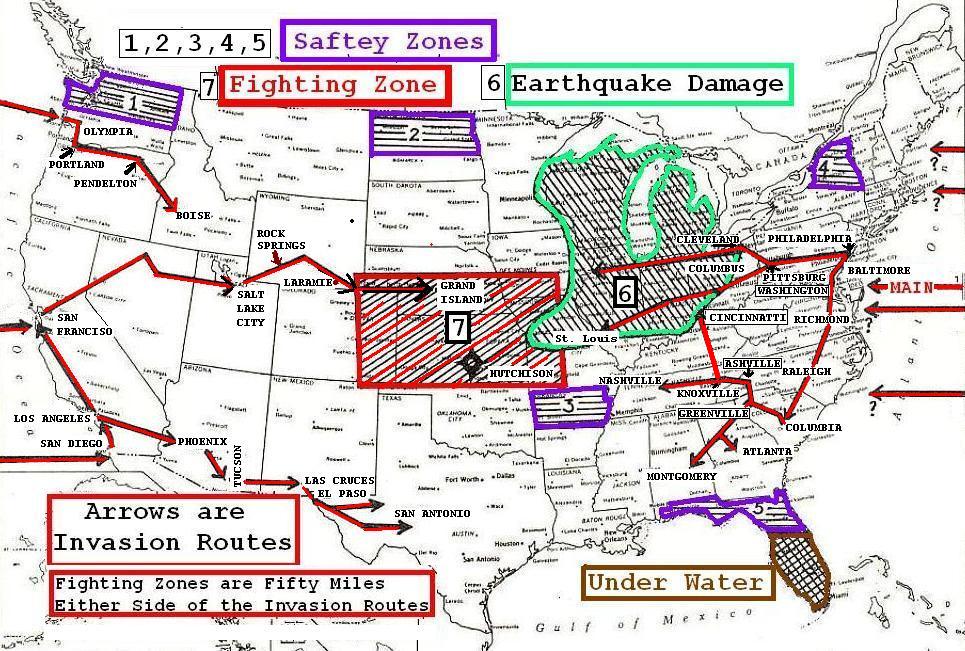 Map by Chuck YoungbrandtSafety Areas — see map above, [horizontal lines] numbered1,2,3,4, and 5. These are the ‘general areas’ that God the Fathercircled with His finger during the vision on the Mount of theMost High. It continues to mean to us that God the Father willprovide food and lodging here for many Americans during thewar. These are not to be confused with, ‘Green Pastures’ whichare smaller areas of safety [some just a few acres in size]scattered across the nation. Many will be led by divinginspiration or angels to these places when the need is mostapparent.Further Map expansions of the Safety Zones:Expanding_The_Non_Fighting_Zones.htmEarthquake Zone — lines slanting from North points to SouthEast] Every city and town within this area can be expected to bedestroyed or heavily damaged by the earthquake.Underwater — [criss-crossing lines] Florida’s southern halfwill be under water. Also some parts of southern Alabama andLouisiana will be under water. The exact areas are not known,but they are quite likely to be low lying areas close to sea level.Fighting Zones — [bold lines with arrows] Generally speaking,everything within fifty [50] miles of these lines will probably bedestroyed by advancing enemy forces. These areas will becombat zones, and battle routes, thereby the sites of manypitched battles. Unless the Lord distinctly leads you to stay inone of these zones, plan to move to safety, after the Chicagoearthquake.LAST U.S. Stronghold — [lines slanting from North points toSouth West] Here the U.S. Army surrounded by Russian,Chinese and Japanese and other nations armed forces will fightto the finish. Hutchison, Kansas salt mine is likely to be theheadquarters for our government and President during the warafter the fall of Washington, D.C.Jesus had said that the Russian armed forces would invade theEast coast, at two points North of New York City and threepoints South of New York City — and has since shown us thatthe main Russian invasion will take place at Slaughter Beach inthe Bay of Delaware by 132,427 troops. A diversionaryinvasion force of some strength would land on the coast ofVirginia. The other points [with question marks] are unknownto us and we strongly suspect that they are designed to seizeairfields, as the Russians will make use of airpower to bring introops and equipment in the early phase of the invasion and tosupport their drive inland.The Chinese-Japanese invasions are widely dispersed, and dueto Gods intervention, their San Francisco beachhead will bewiped out. Yet later, they will re-take the city by land routefrom Los Angeles. You will note that Chinese troops will landin Mexico and cross the U.S. border towards San Diego.You may draw a line in the Rocky Mountains, and in theAppalachian Mountain range [about half way betweenPittsburgh and Harrisburg, Pennsylvania] to indicate the generalline the U.S. Army will hold against the invaders in the winterof the year of the war…While China and Japan will give us serious trouble — it will beRussia, who will be the strongest enemy we face in the war andthe only one capable of bringing the United States downmilitarily.While God is against us as a nation and a people, there is nohope of winning this war. The only hope the nation has rests inrepentance, a change of heart, and turning to Jesus Christwholly.From 4 July 2006 The War Itself.htm Place names clearer.You may right- click on the above map and save the picture toyour hard drive. Print it on your printer, or copy it to a disk, ordiskette, and take it to a digital photo counter, at a drug store,and print it. Works well as a 4 by 6.4 July 2006 The War Itself.pdf Main part of the web page,minus the plates, which are below, also in PDF.USARussian_Inv_Map_Huge_FightingZones1.jpg Large Mapof USA, 3.4 Megabytes, takes a lot of time. Will show smallon your computer, but if you let it show the actual size, itwill blow up to the size in the following plates.Plates from the The War Itself web page, posted at the end ofthis page, here and available in PDF: 4 July 2006 The WarItself_Plates.pdfRead George Washington's Visionsee also The War, Itself, Amplified.htmAutumn, October 21st The War Itself — 132,427 Russiantroops invade the East coast at Slaughter Beach, Delaware, inthe Bay of Delaware, and advance rapidly up Highway 13, upthat peninsula towards Wilmington, Delaware. Hours before, alarge armoured force will have landed on the coast of Virginia,in a daring stroke aimed at causing confusion. This armoredforce will fan out across the countryside and wreak havoc,setting whole towns afire and destroying widely. This force isdesigned as a diversionary force, to divert our military leader’sattention away from Slaughter Beach, which is the main landingpoint. As a result of bad weather, heavy fog and an excellentperformance by the Russian diversionary force, it will be someforty-eight hours before the U.S. military leaders recognize thatthe Slaughter Beach area is the main invasion point.At Slaughter Beach, Russian armored and infantry forces willrace ashore, overrunning the small town of Milford, Delaware.From there, tanks, troop carriers, and mobile artillery still wetfrom the Atlantic ocean surf, will speed up Highway 13 andtake Dover, the capital of Delaware within the hour, without ashot fired. Later, near the junction of Highway 301 and 40, justsoutheast of Wilmington, Delaware, the first U.S. tank [anM60] will challenge the lead Russian tank, an amphibious T-62.October 23rd — approximately 1,800,000 United States troopswill engage the swelling Russian force in and aroundWilmington, Delaware. Though American forces will attackand fight with courage and persistence, the Russian troops willhave entrenched themselves and will withstand attack afterattack until American morale wanes.After one week of heavy, brutal fighting, the vastlyoutnumbered Russian forces will mount an unexpectedoffensive and swiftly pierce U.S. defences in the center, andbreak into open countryside. Panic and confusion will sweepthe army and with the sudden appearance of large numbers ofland based Soviet fighter bombers, terror will become the orderof the day. Exploiting the break through, Russians armoredunits will race westward while the bulk of U.S. armored forceswill be withdrawn to defend Washington D.C. However, theobject of the Russian forces is not Washington, D.C., butPhiladelphia, Pennsylvania. Swinging wide to the north, theRussian armies will envelop Philadelphia and trap nearly onemillion American troops. A vast Russian air lift of troops andequipment will ensue. Our defenses will crumble rapidly undercontinuous Soviet military pressure. Washington D.C. will beabandoned intact.Fighting desperate delaying action, the U.S. armed forces willprove unable to stop the advancing Russians. The U.S. Armywill be destroyed in the defense of the south, and Russian andEast German forces will advance rapidly through Virginia intoNorth Carolina. National guard units will put up a fierce fight inthe south, and slow the advance of the Soviet forces in a seriesof blood battles. With the arrival of a severe winter and due toover-stretched supply lines, the Russians will come to a halt inthe Appalachian Mountain range, roughly midway betweenPittsburgh and Harrisburg, Pa. and Soviet forces in the southwill stop their advance, just past Florence, South Carolina; tore-group and re-equip.The West Coast — A month after the Russian invasion of theEast coast, China and Japan, with considerable help from theSoviet Navy, will invade the West Coast at three widely spacedpoints. One Chinese force will land in Willapa Bay inWashington State; the strongest Chinese force will landsomewhere south of San Francisco; and the third Chinese andJapanese force will land some five miles south of the U.S. —Mexican border, in North Baja California, Mexico. The Westcoast defenses, already stripped of stronger air and ground unitswhich were sent to the East coast, will be hard pressed tocontain the widely spaced Chinese – Japanese invasion forces.The San Francisco Vision — Chinese troops will be underorders to take no prisoners, civilian or military, which willcause a great slaughter as their armies advance. Then the Lordshowed me that He had warned a large number of Christians toleave San Francisco area and move to the north and east; butthey ignored the Lord’s Prophets and were there when theinvasion came. Consequently, they were trapped when Chinesearmy units surrounded and cut off U.S. Army units from themainland. The Chinese were strong enough to press back theU.S. Army to the east and at the same time close in on thetrapped soldiers and terror-stricken civilians.The Christians came together and began to pray and plead forhelp from Jesus. Then the Lord showed me a one-star-General,named John, a Charismatic [Spirit-filled] Christian. Jesus spoketo John and said, “Call your officers together and pray.”General John B. was in command of an infantry unit that hadbeen reduced to some 5,200 men after weeks of heavy fighting,and orders had been given to withdraw his forces some 30 milesto the east, to a new line of defense.I saw General John speak to a large roomful of officers,standing on a desk in a mansion where he had set upheadquarters. As I remember, General John said, “…Thereason this war has befallen us is that we have turned awayfrom obeying the Lord, our God. I am commanding every manhere, whether Christian, Jew or pagan, to fall to his knees andpray to Jesus for help.” A Colonel voiced an objection, sayingthat he did not believe in Jesus, and that they should addresstheir attention to the war. General John spoke loud and clearand said, “Any officer who will not obey this command will betaken out and shot.” The men present fell silent for an instant,then everyone joined John on their knees — and prayed toJesus. Jesus spoke to General John and said; “John, I havegiven the Chinese over into your hands for the sake of Mychildren. Order your troops to go into battle singing praises toJesus. Take alive and treat well any Chinese that will surrender,and if they fight do not take them alive.”John issued orders to the stunned officers. He said, “Jesus hasgiven us the victory, and by God we are attacking.” There wassomething contagious about his spirit. Faces lit up, orders weregiven and the unbelievable communication was sent toheadquarters. The unit was under strength and exhausted. Theylacked air support and artillery support and were faced by anestimated 200,000 Chinese troops. The whole force trucked upand moved in a body down a one lane highway, convoyfashion, straight for the Chinese. [I thought they were about tocommit suicide.] Chinese MIGs flashed out of the sky andmade strafing and bombing attacks; but when the smokecleared, there was no damage. Chinese artillery sent down athundering barrage of shells to no effect; the troops hit theChinese front lines and the Chinese panicked, throwing downrifles and weapons, and ran. Within a few hours, they hadcaptured over 100,000 Chinese and killed almost 100,000, withno loss of their units. On freeing the entrapped Christians,General John sternly told them that Jesus told him to informthem to pack up and move north and east. Jesus said to Johnafter the battle, “John, I have given this nation into their hands;yet I will never abandon My children.”Once so routed, the Chinese will quickly abandon the order tokill military and civilian prisoners and the war will go on. TheChinese and Japanese will advance north from Los Angeles,and re-take San Francisco later. General John B., the prayingChristian soldier, will trouble the invaders to the extent thatthey will offer a high price for his head, [literally] but he willlive to see God’s mighty promise fulfilled after occupationends.The General War — After the American armies fall back intothe Appalachian Mountain range against Soviet pressure andinto the Rocky Mountain range against Chinese – Japanesepressure, we will enter into the ‘lull’ of severe winter, while allsides lick their wounds and catch their breath. The U.S.government will initiate massive conscription, ultimatelydrafting boys from 15 years of age up to men 55 years of age.And the church system, that would not call the nation to prayerand repentance will call this nation to war and to fight. Many inthe church authority will challenge Americans to win the warby saying, “God is with us!” Indeed, the Lord or God is with us;but we cannot and will not win this war. God’s hand is againstthe nation.Jesus would have us warn you generally that those who fightwill die, and that we should generally surrender and live toserve Jesus Christ. This is the general rule. But in every case,we must search our hearts in prayer and know what the Lordwould have us do. Outright rejection of lawful authority islawlessness; thus we must come to the Lord in prayer aboutdraft notices received by any of our brethren.Firstly, from nuclear attack to invasion, through to the militarycollapse of these United States, military victory is not possible.We are given into the hands of the conquering Communistarmies that arrive on our shores. To resist the invaders with thehope of winning will be the equivalent of resisting the will ofGod. There is no chance of success whatsoever in the normalsense.Secondly, fathers and mothers, keep your boys at home and outof the armed forces. Do not volunteer for the armed forces; andif you are in the area overrun by Communist troops, do not,under any circumstances, allow yourselves to be joined with theinvasion forces. Do not take up arms against your countrymen,even under threat of death.If you are legally drafted, then go before your fellowship orchurch for prayer and seek the perfect Will of God. If Jesusapproves of the military draft, then go. Christian soldiers are toremain steadfast daily in the Word of God in prayer and infasting; and so also are their churches, on their behalf. You areto exert your influence in both a physical sense and spiritualsense in the armed forces, if Jesus sends you. If in battle yourunit is cut off, attempt to rejoin the main body. If this provesimpossible, then withdraw into the hills, forests, or mountainsand continue the fight even after total defeat is a reality. That isto say, never give up. Form guerrilla bands and trouble theoccupation forces all through the occupation. No peace treatywill ever be signed, nor a surrender. The war will continue andthe ultimate victory is certain in Christ. If you are surroundedand cannot escape into hiding, then surrender and know theLord thy God is with you. Roll with the punches. RememberRomans 8:28!So there will be some who should avoid military service, andsome who should not; some who should continue to fight andothers who should surrender. In each case, we need rememberthat we are different parts of the same Body of Christ and thatwe need to humble ourselves, seek the Will of the Lord for us inprayer and fasting, and obey Jesus above our own ‘feelings’ andabove the authority of man.Civilians, be advised NOT to resist the invaders. Pray for God’sprotection about your family, your home; and pray for walls ofJesus’ love all about you. It is easy to die for Christ; but it is notso easy to live for Him. Take up the call to live for Jesus, to livethat you may serve Him. This is both for those Christians in themilitary and those who are not. When Russian troops fightthrough our defenses, do not surrender to assault troops. Theywill often be under orders to take no prisoners and will killanyone trying to give himself up.The Arm Of Flesh Will Fail — Jesus began to show me avision of great battle and said to me, “The arm of flesh will failutterly.” Then, over a period of time, the Lord showed me this:After the severe winter weather set in, combined with exhaustedtroops, and overstretched supply lines, forward movementagainst the U.S. armed forces stopped on every front. While thewinter was hard on Americans, it was equally hard on Russian,Eastern European, Chinese, and Japanese armies. Then as Iviewed the United States, I began to see a superhuman effortbeing made in every dimension of our society to ‘come back.’In small towns and cities yet intact, factories and workshopsbegan to spring up; and the whole of our technology, matchedwith our wits, know-how, resources, and strength combinedmightily to produce large numbers of modern weapons of war.New tanks, artillery pieces, jet fighters, missiles, ammunitionand small arms began to arrive at training centers in a flood;and a whole new army and air force began to rise out of theruins. Diplomatic moves were being made to draw WesternEurope into the conflict against Russia, and the governmenttried, desperately, to exploit differences Russia was having withRed China and Japan. Russia still had forces standing oppositeWestern Europe and on China’s border; and our militaryanalysts estimated that Russia could not deploy more militaryunits into the Americas without seriously letting down theirguard at home. The President and his military men saw anopportunity to deliver a knock-out blow to the Russian forcesand drive them off the continent. Everything now dependedupon seizing the ruined city of Philadelphia, which Russia wasusing as its main naval base to bring in fuel, replacements andheavy equipment. Philadelphia had been converted into aRussian supply port. If U.S. forces could take it, Russian armieswould soon run out of fuel, ammunition and other vital suppliesand consequently could be easily mopped up and wiped out.As I watched, I saw a gradual build up of troops and tanks justbehind the fighting font that stretched from a rough halfwaypoint between Pittsburgh and Harrisburg, south thruPennsylvania, West Virginia and Virginia. The military buildupcontinued steadily over a wide area of the front until, aftermany months, the hills and forests were alive with Americantroops, tanks, artillery and missiles. It was now late winter andnear early spring then, and the U.S. Air Force had reappearedand challenged the Russian air power to the extent that Russiawas afraid to fly in supplies while the U.S. Air Force threatenedtheir air routes. Then the day came, in the early morning hours,still dark, with a frozen silence in the forest hills ofPennsylvania and West Virginia; millions of American troopswith tanks, cannons and assorted weapons moved up quietly inwhat seemed a hush. Time seemed suspended and I was notcaught up in the vision. My emotions, “Go get ‘em.”A pale mist lay just over the treetops as the dark began to lift,then it seemed as though the night instantly became daylight, asmultiplied thousands of cannon and rocket launchers firedvolley after volley of shells into the Russian defenses. The hillsliterally belched flame, and roared and shook under the weightof the barrage. Millions of men attacked fiercely, and theRussians were stunned. A hundred mile hole was torn in theRussian defenses and the U.S. Army moved forward, engagedthe Soviet forces, shattered them and ploughed through.Russian reserve units were called up from rest areas and winterquarters on the East coast, and engaged the advancing U.S.forces. The military analysis — was correct, Russia had noreserves left — and they must draw on army units at home,risking the homeland or face the possibility of being driven offthe Americas.Unknown to us a man in power in Western Europe deliveredassurances to the Soviets of absolute non-intervention byWestern Europe. One of the U.S. Army’s military objectiveswas the retaking of Washington, D.C., as well as Philadelphia,which was a top priority. American forces steadily advancedagainst thinning Russian armies; the Soviet’s military strengthwas on the wane. They were outnumbered now, badly batteredand constantly falling back. But then, the Spirit of the Lordmoved on them, and at King of Prussia, Pennsylvania, theystopped retreating and turned and stood. A battle ensued that ishard to describe. American troops attacked the Soviet forces inwaves, and often the fighting was hand-to-hand; but despiteheroic efforts, the Russian soldiers still held. Then one of thegreatest airlifts in history happened. Russian forces wereairlifted out of Russia and flown to the United States in hugenumbers; and the U.S. offensive broke down, failing to take theprize, Philadelphia. From then on, the U.S. Army foughtfrantically in a hopeless cause. The arm of flesh failed utterly!May 14th — The Russian counter-offensive is marked,beginning with the destruction of Washington, D.C. by anuclear bomb. [Many will die and many will go into captivity.]On May 14th, Russia will launch their great offensive whichwill end up reducing the remains of the U.S. Army inconjunction with Chinese and Japanese forces in the Midwestareas of Kansas, Missouri and Iowa. No surrender will besigned. The United States will cease to exist by the summerof… with a total war, earthquake, famine and pestilence killingsome [estimated] 197,000,000 Americans.Every American who flees to Canada will die there when warcomes to Canada at another time. In the war, the invaders willmake use of nuclear weapons, poison gas and biologicalwarfare against our nation. The Russians will abandonbiological warfare when it backfires on them.Advice — If you see U.S. armed forces appear to beentrenching themselves in or near your town or city, pack upand leave. If possible, avoid remaining in battle zones. Forcivilians again, the war will have two forms. (1) the fightingzones and (2) the by-passed zones. Fighting zones can bedescribed as the general line along which invading armies willadvance, and the general line along which the U.S. armed forceswill resist them. Since fighting will no doubt be in tense, mostsurface structures [homes, factories, etc.] will be either heavilydamaged for totally destroyed anywhere within fifty miles of afighting zone. By-passed zones are just that, areas beyond thefifty mile zone where there is likely to be little or no fighting. Itcan be expected that invading army units will arrive even in bypassedareas, both during and after the war.Civilians, do not resist the invaders. Head for your basements,remain in a corner of the basement until the troops go by. Ifthere is house-to-house fighting, remain in your basement; andit or when you hear troops enter your home, — begin to sing agood loud hymn, and don’t move.These are the fighting zones: Russians forces will split into twomain army fronts past Wilmington, Delaware. The main forcewill move from Philadelphia west to Harrisburg, Pennsylvania,and from Pittsburgh to Cleveland, Ohio, and from Clevelandgenerally west… The second force will move west fromPittsburgh to Columbus, Ohio, then to Indianapolis, Indiana,and then to St. Louis, Missouri.The Soviet forces moving south will advance from Philadelphiato Baltimore, Maryland; to Washington, D.C.; to Richmond,Virginia; to Raleigh, North Carolina; to Columbia, SouthCarolina; to Knoxville, Tennessee, and to Nashville, Tennessee.The second force will move from Greenville to Atlanta,Georgia and to Montgomery, Alabama.Paul's Note. Though not in the text, the original Hand Mapshowed a line from Knoxville, Tennessee, to Cincinnati, Ohio.As well, it looks like they go through Ashville, North Carolina,at some point, from the way the map runs.On the West coast, Chinese forces will advance from thebeaches of the State of Washington to Olympia, Washington,moving due south to Portland, Oregon, and from there toPendleton, Oregon and to Boise, Idaho.The Chinese – Japanese forces landing on the Baja California,Mexico, area will move over the border to Los Angeles,California, and from there east to Phoenix, Arizona, to Tucson,Arizona; to Las Cruces, New Mexico, to El Paso, Texas. TheChinese will send another force from Los Angeles up the cast toSan Francisco, and advance from there to Reno, Nevada; toWinnemucca, Nevada — to Salt Lake City, Utah; to RockSprings, Wyoming to Cheyenne, Wyoming, to North Platte,Nebraska, to Grand Island, Nebraska.LAST U.S. Stronghold Here the U.S. Army surrounded byRussian, Chinese and Japanese and other nations armed forceswill fight to the finish. Hutchison, Kansas salt mine is likely tobe the headquarters for our government and President duringthe war after the fall of Washington, D.C.These are the main fighting zones. By checking a Road Atlas,you can quickly see the main highways they will follow, andwhether or not your dwellings are in a fighting zone or a bypassedzone. Although there will be others, these are the majorlines along which most of the battles will take place. No nuclearweapons will fall in the areas devastated by the earthquake.The conquerors will make use of existing police forces,firemen and local, state and federal officials initially. Butbeware, within a year of overcoming the nation, the Communistofficials will have these same leading police, firemen andgovernment officials arrested and murdered.During the war, activate the underground church. Hide thosewho are fleeing from the conquerors. Feed and assist guerrillabands secretly, and also comply with the occupation forces, thatit go well with you. The invading armies will not be the scourgemany will fear them to be. Sadly to say, American women willhave more to fear from our own troops — than from theinvaders. Do not deny invaders loot, and to not resist theplunderers. Give freely. If troops go for women, let all turn toJesus in prayer; but do not resist, they will kill all who resist.The Lord will give occupation troops a heart of compassion forHis children. You will find that most of the conquering troopsare young men, some homesick. Most will be curious aboutAmericans; many will be friendly and helpful. Americans willbe scattered over a destroyed land. Our flag, will lie in the dust.We will mourn and bury or dead. Our hearts will be broken. Butnow we will enter the fires of occupation and persecution. Wartroubles will come into focus as occupation trials.We cannot make it as individuals alone. We cannot make it as atwosome or a small group alone. We need Jesus and the HolySpirit of our Father in Heaven; and we need each other. Thefuture of America, the future of the new nation, is entrusted inour hands by God. For from the children, a new nation willemerge. We are responsible, and America’s future is in ourhands. This is our calling.Jesus showed us that during occupation, American Christianswill hide two things, 1st the Bible, and 2nd the American flag.Then Jesus spoke and said: “And so this nation, which I willraise up, will look upon this flag and will know and rememberthat by these My stripes are you healed; and that these stars areto you as my promise to Abraham, that your descendants will beas many as the stars in heaven.”When the war is over, the conquering Russian troops willliterally dance in the streets and drink themselves into a stupor.Steer clear of them. The Chinese troops will respond to the endof the war in an unexpected but pleasant manner.Christians, let loose of your worldly-possessions. Do nothesitate to leave everything behind. Place no value on anythingexcept love of Jesus and love of the Body of Jesus Christ. Somewill remain fixed where they are. Some will be moved. Somewill be deported.When the shooting stops, another kind of war will begin: afierce spiritual war. But it will not begin as one might expect.Strangely enough, Christians will initially enjoy greaterfreedom in Christ than ever before. The vast majority ofChristians will dwell safely in the ‘green pastures’ or ‘greenpatches’ that Jesus has prepared for His people. The conqueringarmies will number close to ten million armed men when the U.S. armed forces collapse and fighting ceases.In the time the conquering troops will be curious and seek toknow Americans. They will become friendly, even to sharingfood and medical supplies. In some places, it will not beuncommon for Russian Christians to join Americans in prayer.The Chinese and Japanese forces will move on to India andother parts of Asia intending to consolidate Asia into oneempire. For this reason, they will begin to withdraw fightingtroops in the Americas. Within a year, occupation troop levelswill drop to three million, and then slip to near two million afterthe year’s end. Communist commissars will begin arrivingwithin six months of war’s end. It will take them about anothersix months to begin to effectively administer city areas wherethe bulk of surviving Americans are concentrated. It will takeanother year before they can bring the whole land under control.Because of the vast destruction of cities, roads, bridges,communications, rail lines and such, it will take theCommunists two years to effectively control the continentalmass. Even then, the underground church and guerrilla bandswill be able to operate openly in many areas. The Russians willbe interested in taking industrial machinery and mineralresources. China and Japan will go for raw materials,foodstuffs, and technicians.During occupation, if you are concealing people fromoccupation authorities and are asked if you know theirwhereabouts, simply say: “You can have all you can find.”[they will search in any event.] But do not, in the name of Truthbetray others to their imprisonment and/or death. It is far betterto turn away those seeking your help than to receive them andturn them in later.If asked whether you are a Christian or not, do not deny this,but openly acknowledge that you belong to Jesus Christ. But inheaven’s name do not seek martyrdom. Do not go down toCommunist headquarters and shout aloud of your faith inChrist. That kind of activity is akin to voluntary suicide.Concerning provisions for our needs; do not limit God. He canand will provide for our needs out of both the natural realm andthe miraculous realm. We need to make provision for our needsbeforehand as the Lord would lead us, and then simply trustJesus for all the rest. Many Christians get confused on the issueof preparations, thinking that having things beforehand is a lackof faith, whereas it is clinging to things rather than clinging toJesus that is the problem. Just recently in the month of January,1979, I heard Corrie Ten Boon say on Christian TV: “Lookaround, be depressed, Look within, be distressed, Look at Jesus,and be at rest.”With the arrival of occupation, we will be living in what can bedescribed as a news blackout, as there will no longer betelevision, radio, newspapers, or magazines. Christiancommunities in ‘green patches’ and this underground churchwill be the only source of real news [outside of occupationnews reporting]. Christians will find themselves relying heavilyupon the word of prophecy, upon the Holy Spirit of Jesus toknow what to do. For instance, some people may want to returnto homes left behind—they should seek the Lord in prayer andfasting. The countryside in all of the Americas will beradioactive wasteland in many places. It will remain that wayfor years. We will need to rely heavily on the word of prophecyin the Body of Christ at this time—. The Lord will speak to us,giving us explicit directions when asked. Submit humbly, toright authority in the occupation forces and in your churches.During the occupation, we are going to be put to the test. Weare going to go through the fire, for American Christians will:1st be betrayed into Communist hands by some churchauthorities, 2nd be betrayed into Communist hands by some ofour family members, 3rd be betrayed into Communist bybrothers and sisters in Christ. In this time of occupation, wemust be extremely careful with those we trust and above all, wemust endure every trial, every and all betrayal with love andforgiveness. No matter what we face, we must never deny JesusChrist. We must remain faithful to the Body of Jesus Christeven unto death.Occupation will be no picnic. If you think it will be anadventure, it indeed will be an adventure—mixed with pain,sorrow and trials, covered over with Jesus’ Spirit of peace, joyand love. We must prepare our hearts even now with prayer andwholly trust in Jesus to see us through every trial with Hisbrilliant love, and boundless faith in God and His goodness.Those who have not prepared themselves in prayer and who donot cling to Jesus, will be embittered by persecution and trialsand confused, thinking the Lord Jesus has failed them. Theywill withdraw from fellowship, afraid to trust anyone. Theirlove will grow cold.It is for this reason that the underground church need beformed, for its foundations will be established upon deepand everlasting relationships between Christians committedto loving and serving Jesus and His Church. The visiblechurch will come under a terrible persecution. It will be runthru with informants, restricted by an endless barrage of lawslaid down by the conquerors. Membership in the undergroundchurch will be considered treason, punishable by death; evenso, the church will grow stronger and come thru occupationintact. The underground church will be built upon the Rock,Jesus Christ. All Christian denominations can be a part of it.Love of Jesus and one another in the unity of the Holy Spiritwill be the first love of this underground church.The Bible is to be the rule book for the underground church,and all decisions to be made are to be prefaced with prayer andfasting. The Lord Jesus Christ is the only recognized head ofthe underground church, and the Holy Spirit’s direction is to bethe foundation of its operation. The members of theunderground church need to be in one accord on any majordecision; and should be constant in prayer in all things and forone another…When war comes, each Christian is to make a careful thoroughsearch to find all letters, notes, lists and photographs of, andfrom, Christians. Gather these in one place and destroy allduplicates. Ultimately, destroy or hide — records that, if found,could lead to members of the underground church. Use firstnames only, at all times, and at meetings.When the Communist Commissars arrive, they will consider‘speaking the name of Jesus’ as subversive. Preaching theGospel of Jesus Christ will bring a thirty-year prison sentenceand later, death. The Chinese will treat proselytizing asrevisionist, and execute a sentence of death by beheading orburying alive.Occupation will last about seven years — Prayer can shortenthe time of occupation. The U. S. military units which are cutoff from the main body during the war, or have been bypassedor isolated, need to make a decision. The land will not be ableto support large military units, so the men must form guerrillabands and go into hiding, or find civilian clothing and try to getback home. Surrendering will automatically result in beingdeported to labor camps outside the Americas. The guerrillabands should not be larger than fifteen men per unit. Jesus toldus not to discourage guerrilla activity—but to encourage it—and that it be Christ centered in both purpose and attitude.The Communists at first desired to kill off the entire U.S.population. This will prove not only impractical, but alsobeyond their means. They will attempt to enact and enforce aplan to Russianize the Americas. They will change the names ofcities and towns to Russian names. The will uproot wholeAmerican communities and disperse them in Russian andEastern bloc nations, while transplanting whole Russianfamilies to the Americas. American Christian guerrillas willthoroughly trouble these Russian families until they flee toRussian compounds for safety. The Russians will then seize anddeport American men as slave labor into their own territory,leaving only a few men in some areas to fulfil the hard-labortasks. American women will also be compelled to take on hardlabor.Russian leaders will plan to obliterate and totally submerge theAmerican culture by encouraging their troops to take Americanwomen as wives. Single women will be compelled to takeRussian men as husbands by a variety of ploys. Christianwomen, will form large families with many children [most ofthem orphans]; with one man as ‘head of the household.’ Thiswill frustrate the Russianization plan. The children will be theones who will realize God’s promises of full restoration.The Chinese will hold endless mock trials of Americans andexecute tens of thousands for crimes against American people.Crimes such as being an Army Major, or owning a grocerystore, or being the president of a corporation, or holding theoffice of mayor, and so on, will carry the death penalty. TheChinese and Japanese will launch a massive re-educationprogram, as will the Russians. Some Americans will indeed bere-educated and become supportive of the occupation forces.Through all of this be encouraged, for the hand of God is withus, and Jesus told us, “My body will never be denied thevictory.”American families, captured soldiers, and men deported toEastern Europe or Russia or China will be made up of manyborn-again Spirit-filled Christians. Though they have gone outin chains, they are free in Christ, and will be empowered by theHoly Spirit for the work before them. Years may pass incaptivity but the freedom we have in Christ is irresistible.Russia, its satellites, and Asia will be stirred up by and resoundwith the Good News of the Gospel of Jesus Christ. Some willbe killed. These will have promoted ahead of us into Jesus’loving arms. For us, death holds no terror. Those who comethrough the deportation will be sent back to the Americas. It isJesus’ promise that He will bring back home to this land mostbefore He restores the land to us.When the Communist commissars arrive in the first year ofoccupation, the sense or feeling of freedom from the bondage tothe now dead and destroyed social system of the U.S. will endabruptly. A deep and seemingly sinister cloud of oppression andfear will blanket the Americas. It will almost feel like a physicalforce. Prayer time will become difficult. We will lose interest inreading the Bible and in daily prayer. Doubt will assail us. Itwill be demonic oppression. This demonic oppression willdampen the ardor of many Christians who depend uponfeelings. We need to learn to pray by faith and not by feelings,to know God’s Word and know it by faith in Jesus, to know thatGod hears our prayers. Come under the blood of Jesus, and stayunder the blood of Jesus. Remain steadfast and trust in theLord. Maintain a daily discipline of regular Bible study, prayerand meditation on the Word of God. Pray for one another,persevere.The war and occupation will have the effect of a fiery furnace.The impurities in the Body of Christ, the division, the partyspirit, the doctrinal feuds, the indifference, the rebelliousness,all of these and more will be burned away by persecution.These things are in all of us, and not in any one person. But byGod’s grace, the Body of Christ can and will emerge united inlove of Jesus and each other, obedient to God and mindful ofthe purpose for which we are called.Indeed, we can hold onto our prejudices, our doctrinal bondage,our stiffneckedness, and we can also face yet another judgment!During the occupation, we will find ourselves stripped ofeverything we have ever leaned on and will find that Jesus isabsolutely all we need.Jesus says… “I Am! The day is coming when you shall look upand see your deliverance at hand, for I shall come with a shoutand hosts of heaven, and they shall surround you and yourhousehold, yes, even your land, and you shall come together asone in Me, even as I and the Father are One… My Word shallbe in your heart; My hand upon your head. Many shall dreamdreams and visions shall abound… I will deliver you from thehand of the enemy; I will drive out the occupying armies fromthe midst of the land and drive them into the sea—their front tothe eastern sea and their back to the western sea…A number of Christians have assumed that this judgment is the‘Great Tribulation,’ but it is not the Tribulation; it is judgmentupon these United States for sin. Too often rapture is an excusefor our own laziness or unwillingness to face trials. Our job asChristians is to be obedient to the Lord each and every day.Towards the end of the occupation, the Communist nations willplan to murder every known or suspected Christian under theirrealm of control. The Holy Spirit will move upon Jeffery [codename for the military leader who will lead the guerrilla bands totake America back], and Jeffery will lead a small band ofChristian men and women against a Russian military base in theOhio valley area. They will go out full of praise for God, andthe Russian Christians will join them; all the other enemysoldiers will be fear-struck and will flee. Tattered, raggedguerrilla bands will slowly emerge from the hills and woodedareas and join the tiny band, and the numbers of this Christianarmy will swell greatly. On one occasion they will beassembled in a hilly plain somewhere in Ohio, on a sunny daywithout a cloud in the sky. The parched land will be brownfrom lack of rainfall, and this Christian army will be kneeling—and praying—seeking God’s guidance as they face the threat ofa Russian air attack with nuclear bombs. As they pray, God theFather will speak in an audible voice and say: “Behold MyHand!” With this, a strong wind will spring up from the west,and dark clouds begin to appear out of nothing in the clear bluesky above. Then wind will be extremely strong; a number whostand will stumble to their knees; hats blown off, and the windwill begin to roar with an intensity that cannot be described.The very earth will shudder. Russian bomber aircraft will blowdown, to crash and burst into flames. Aircraft on the ground inthe east will be turned up and over and crushed. I saw thefuselage on many planes break into pieces, and wings rippedoff. I watched hangers collapse and trees being uprooted.Then lightening came streaking out of the sky, bolt after bolt,hundreds, then thousands of bolts of lightning struck, killingmany soldiers and causing even greater destruction. Then camea heavy rain and even heavier hail. The whole of the easternarea of the former United States felt the impact of this furiousstorm. The Russians were not only dispersed but panic-strickenas well. The Russian air force in the Americas was destroyed.Yet I also saw the homes of Christians in these parts, with not awindow broken, while other houses to the right and left weredestroyed or damaged.We are clearly aware of the fact that the Lord our God isindeed, mightily going to give this enemy into our hands. Atthat time we will be faced with a decision. Will we obey theLord when He tells us to drive them into the sea? or will weargue with Him on that point? This army, coming throughoccupation, will obey the Lord when He says, “Drive them intothe sea.” They will obey the Lord their God and the land will befree.After this nation is restored, we will begin at last to judgeourselves and our nation according to God’s Word. World lawswill be founded upon His Word, and in His love; and we willdeal mercifully with those who see mercy, and justly with thosewho have hardened their hearts against the Lord. Anybodyinvolved with witchcraft or satan worship will be broughtbefore the people and dealt with as the Lord instructed Hispeople on Mt. Sinai. No longer are we going to allow evil tomultiply in our midst.At this time we are going to have a totally different out look onsatan and on sin. God takes a hard line against evil. He ismerciful to those who seek mercy. He is a just and loving God.Yet, because we have allowed satan to overrun this land, andbecause we have backed off and been merciful to satan who hasalready been judged, for this some 197,000,000 people in thisnation shall die in this coming judgment. [In 2000 there is anestimated 260 million people in the U.S.A.] Give satan groundin your life today and tomorrow you will reap a crop of death.In this restoration, we will see a Church with more than just afew great leaders, or even many leaders; rather we will see theChurch restored where all will function as priests and ministersunto the Lord. The head of the woman shall be man, and headof man, shall be Christ. Jesus Christ, will be our Shepherd, Lordand Ruler. He will be the Way, the Truth, and the Life. We willreport to the Lord for our instructions, yet remain in lovingsubmission to the whole body of Christ in the unity of the HolySpirit.The job of restoration will go on, which is 1st establish HisKingdom on earth; and another 2nd to drive satan into thebottomless pit.”Out of this war, occupation, and persecution, will emerge anarmy of spiritual battle-hardened Christians, an army of lovingChristians clothed in the whole armor of God. Armageddon….Satan is taken and thrown into the bottomless pit. The Kingdomof Heaven shall be established on earth and peace shall last fora thousand years [which is like one day to God].17.7 October 3, 1978, Prophetic Word, Judgment Is Set — Iasked the Lord Jesus if this nation was beyond intercessoryprayer — Jesus responded: “It is beyond intercession but neverbeyond prayer.”17.8 August 31, 1985, Prophetic Word, Accidental NuclearExchange — Jesus stated to Chuck, “My son, you will bewatching December 14th, this being my will for it is vastly moredangerous than you realize now.” Here Jesus was referring tothe date revealed years earlier, December 14th, which is the datefor an accidental nuclear exchange between Russia and theUnited States.17.9 October 15, 1985, Prophetic Word, Missiles & AccidentalNuclear Exchange — Jesus to Chuck, “There will be anexplosion of terrible consequence – yet the greater explosion isstopped by this union in me… missiles will come, many willfall away, some will strike in fires of death and misery but youin union withstand most – you know.” … accidental nuclearexchange to occur.17.10 Invasion Details – Of The Map Of The U.S.A. — [Takespecial notice of the five major locations of safety zones:Northern New York, Northern Dakota, Northern WashingtonState, Central Arkansas, and Northern Florida, these are fiveplaces that God stated He will keep many alive.Further Map expansions of the Safety Zones:Expanding_The_Non_Fighting_Zones.htmNew Madrid fault at top of FEMA's priority list - Posted onMon, Feb. 27, 2006Added 2006Colorized Hand Map Booklet Multiple Pages, multipleprints, about 5 megs, easier to download with today's fasterconnections.2006 Colorized Hand Map Page Has the booklet abovelinked, with separate pictures that you can print.4 July 2006 The War Itself.htm12 pages of the text from this web page, with added plates.[ Paul’s Note, written in February, 2005: "Year" dates wereadded to the prophecies, after they were given. I have seensome such dates as around 2000 or 2002, or 2003, after none ofthe 70's or 80's, (or I assume, 90's dates) worked out. When theevents did not happen on the dates given, the prophesies werethought not to be true.The "year" dates had not been given as part of the prophesies.Suffice to say that each "year" date given, so far, has not beenthe right one. There was to be teaching mixed with error,AFTER these initial writings. Such things as having a "schoolfor prophets," of a "prophesy club," are, on their very face, notscriptural. I believe that these are true prophecies, given by trueprophets.It is not our place to judge other people. I believe God actuallygave the vision, but it got "polluted," over time. The word wastrue, and I still witness to it, some thirty years after first hearingit. The Word of God is present in these papers, unpolluted, andHe Has inspired them. Ask the Holy Spirit to show you, inJesus’ Name, what is actually true, and He will. I am prayingthat for you now, for each reader, as I type these lines. Theauthor if this paper, at the end, will speak of more doctrinalproblems that arose. ]17.11 1983, Vision, Accidental Nuclear Attack— When the Spirit of God took me up ‘In The Spirit’ onSeptember, 1983 and placed me above the earth in outer space[the dark side of the earth] I was looking down on the earth [itwas very dark and I could hardly make out land from seainitially] I saw the Russians accidentally fire off 12 ICBM’s[each Russian missile has a minimum of 3 nuclear warheads,some as many as 10]. I also witnessed the frantic efforts of theRussian technicians to destroy the nuclear-tipped missilesroaring skyward. Many exploded in response to the selfdestructcommands given by the Russians but some did notrespond and continued the roar skyward.The Lord God had placed me just above the area where themissiles would MIRV [warheads break away from the mainbody and begin to move down track to different targets in theU.S.]. I witnessed many nuclear warheads come through andsaw two things, the Hand of God destroyed some and at thesame time we had some kind of satellite/s in orbit that firedsomething [whether it was a laser or some kind of missile Idon’t know] and now I saw nuclear warheads being exploded tobits, one after another. One warhead was hit by a glancing blowand though it was not destroyed it now wobbled off course —this nuclear bomb was headed for New York City but wouldnow wobble off to the north, hitting and exploding in a valleynear a place called “Jones Point, New York.” This in effectspared New York City from being destroyed although it wouldbe heavily damaged.Following this I witnessed the remaining Russian nuclearbombs re-enter the atmosphere which burned like falling stars.Then all was quiet and the night darkness returned. Suddenly Isaw and heard a “whomp” and a brilliant ball of fire explodedover a city [Lexington, Kentucky] then in quick successionthree more “whomps” and three brilliant fireballs on the eastcoast of the U.S.A. [New York, New York; Richmond,Virginia; and Columbia, South Carolina.]In September of 1983 God the Father shewed me the accidentalnuclear exchange between Russia and the U.S. and at the end ofthe vision He showed me the month of “December” as the timeof year when this would happen. In 1989 Jesus told me thatGeorge Bush would be President at the time of the accidentalnuclear attack. At no time did the Lord reveal what year thiswould happen.From: The Staff and Sword Ministry, 917 West JacksonAvenue, Spokane, Washington 99205-3338 newsletter, datedDecember 13, 2000, page 16-18.17.12 March 15/16, 1989Prophetic Word, Judgment Set/Accidental Nuclear Attack OnFour Cities In America— Jesus to Chuck, “…yet for rebellion nuclear disaster cannotbe stopped anymore.” [The four cities Chuck received thatwould be accidentally nuclear bombed on a December 14th,20??: Lexington, Kentucky; Columbia, Carolina; Richmond,Virginia; and New York. Chuck goes into more details in hisvideo available from The Prophecy Club®.]See also Order of Events Re-filed July 8, 2006.htm17.13 Vision &Prophetic Word, Coming Events Summarized— The following is information given by God to His prophet,Chuck Youngbrandt. As described in Revelation chapters 17and 18, judgment will come on Babylon the Great, and webelieve it will commence very soon. We understand Babylonthe Great to be America. The reasons for judgment are givenwithin those verses and are obvious to all with a sense of God'spoint of view and His character. And, national moral erroralways has its national consequences. God judges nations whilethey are yet a nation. Chuck divides the judgment into a threeyear progression. [Example: If we assume the judgment wouldstart in the year 2000. (not saying that it would for sure start thisyear)] It will progress into an enemy occupation of Americalasting seven years. At the end of the seven years, theoccupying armies will be driven out. Weather-wise the year willstart with a very rainy spring. On June 9th it gets very hot andno rain with resulting crop failures. In October it will begin tobe very very cold. There will be volcanic eruption on the westcoast. A destructive hurricane will hit the New Orleans area inSeptember, followed on the 19th by an earthquake in St. Louis.This hurricane, [Sept in New Orleans,] is a sign that in thefollowing December an accidental Russian firing of a nuclearmissile attack on America will occur. While the Russians try tostop them, 4 get through. They hit Lexington KY, ColumbiaSC, Richmond, VA, and just north of New York City. The U.S.counter attacks and hits three Russian cities. In this year NorthKorea will attack South Korea, China attacks Taiwan. Waragain in the Persian Gulf where we lose. The stock market willstart its fall in July and will result in one half the people beingout of work with great inflation and coupled with foodshortages, starvation will start. From other prophets like DanBohler, terrorist attacks will become common. The destructionof trains, planes, school busses, power plants and on and on.With our economy reduced, fuel will be in short supply. Foodriots will start in August, August will be a real turning point.Those who are rebellious against God will now rebel against thegovernment including the communists’ fifth columnists wehave here. Military troops will have to be called out as a result.Some will repent but many will continue in rebellion. God said90% of the rebellious and disobedient church people will dieduring this time. What sounds like germ warfare or at least aplague breaks out in California and Georgia killing thousandsas it spreads, panic and fear will result. China and Japan buddyup closer in their economies, Japan out of fear, no doubt.Example of the second year, 2001, weather-wise there is thevery cold winter, some places no snow and others to much, -46degrees in Chicago. Eighty per cent of the homes in Americawill be without heat and with little food many will starve todeath. Dead bodies will lie in the streets. It will reach 120degrees by mid-May. The year starts out in January with anearthquake in northern Iowa followed in February by anotherone in Boston and then they become very common throughoutthe year. In late spring God's prophets will go across the landcalling people to repentance, many will repent. Electrical powerwill be rationed, this may be the result of the strange andpowerful ejecta from the sun which can destroy power gridhardware like it did in Quebec in 1989, that little one cost 10million to repair. Oil imports are cut off. Very little food. Againhalf the people out of work. Mexico and Canada restrict howmany Americans can cross over. Fear, pain, and misery for theunbelievers. Miracles for the Christians, food increased, deadraised. At this time persecution of Christians will go wild withgovernment approval.Next during the third year, in the summer, July 5th, a mighty,very powerful earthquake hits Chicago, it will be heard for 500miles around, knock people off their feet in Detroit. The waterin Lake Michigan will rush to the north and then return 15stories high and totally destroy Chicago. The water willcontinue down the Mississippi river valley wiping out all thecities in its path including New Orleans. Thirty days later,angels will tell the Christians where to flee, and seven daysafter, an all-out nuclear attack will hit America. At this time inFlorida most of the southern half of the state from Orlandosouth will go under ocean water, be gone. The U.S. Militarywill have received a death blow, very little military left. Twomonths later is the invasion. Russian troops land at SlaughterBeach, Delaware, they move on into Philadelphia where no oneis alive from 3 neutron bombs. They take over many air fieldsand land a million in personnel. China, Cuba, Mexico, Japan,Nicaragua, Serbia, and one other country join in the attack. Onthe west coast the Chinese land and enter through Mexico withMexican help and up into California, they also land at SanFrancisco. They land in Astoria, Oregon with mainly Japanesepersonnel. In California the Chinese are ordered to kill allAmericans. They dig great holes with earthmovers and burypeople alive. This is stopped by a battle in San Francisco wherethe Chinese general who promoted "death to all" was killed.Alaska was taken by the Russians and they killed everyonethere. Hawaii surrendered to the Japanese. The Russians willtake some Americans back to Russia for slave labor. Russia andChina will plunder the land. Chuck saw busts of Karl Marx setup in churches and people worshiped him. As the seven yearsgo by, children are sold for food. Chuck said at this time youcould buy a child for a pack of cigarettes. Witches andhomosexuals will hunt Christians for food, cannibalism! Nearthe end of this occupation Americans were put on trains, toldthey were going to re-education camps, and taken to slaughterhouses where they were processed for food, again the satanicgroups wish to kill millions of people. This is when theanointed Leader of the Land, by God's power, drives theinvaders out. When this starts happening the "enemy" Christiansoldiers that are here join with the Americans driving the othersout. All totalled 70% of Americans will have died. Store food?YES! Shoot at the enemy when they come, one against themany? NO! Look to God always. Do not fear the enemy; fearGod, Rev 14:7.Jesus, why are you telling me this, Chuck asked. "That mychildren should prepare their hearts for these things and believeon me, for I am able to supply all your needs in every adversity.That you walk in faith and not fear. That you stand upon mypromises and see them. That you abide in my love and knowthat I am the Lord thy God."You may listen to Chuck Youngbrandt, Al Cuppett, StanislavLunev, Jeff Nyquist and many others on the Internet atwww.prophecyclub.com.1From: The Staff and Sword Ministry, 917 West JacksonAvenue, Spokane, Washington 99205-3338 newsletter, datedMarch 29, 1999, Issue #00067.[Author’s note: The author of this complete document, uponhearing Chuck Youngbrandt’s vision, decided to go to a largelocal library and locate any information on whether or notChicago, Illinois has ever had a earthquake or any availableinformation showing that there is a fault zone. To my surprisethis is what I found:Previous Earthquakes in the Mississippi Valley: “Theearthquake known as the New Madrid earthquake was not thefirst felt in the region is shown by written records, by Indiantraditions, and by geologic evidence. Recordedearthquakes/shocks — of the shocks felt by the early settlers thebest summary is supplied by Drake, he names 5 earthquakesand the fifth being: ‘The fifth and only additional shock ofwhich I have been furnished with any certain accounts,occurred in the southern neighborhood of Lake Michigan, at 10minutes past 2 o’clock p.m. on the 20th of August 1804. At FortDearborn [Chicago] on the bank of the lake, it was severe.From the report of Capt. William Whistler, it must have been astronger throe than any experienced at this place. It wassucceeded by a short hurricane from the lake. At Fort Wayne[Indiana], lying considerably to the east-southeast, it was lessviolent. John Johnston, Esq. My informant, remarks that the dayat the place was clear and warm without any unusualappearance. The general course of the earthquake wasundoubtedly that of a line passing through those two forts.Geologic evidence — Evidence of shocks long antedating thatof 1811 is very conclusive.”Also, a number of other Christians have also received thismajor earthquake coming to the mid-west of the United States.In addition, it came to my attention recently that the 1994Bolivia 8.2 earthquake went ? miles down, cracked the earth’score. With the earth’s core cracked, volcanoes can show up incornfields I was told. You will need to check this comment outfor accuracy. In addition, on September 2, 1999 a 3.5 Richterearthquake shook Rockford, Illinois which is north of Chicago,Illinois showing activity, this was the strongest earthquake tohit there in 27 years [1972]One other bit of information I think and feel I need to provideyou with has to do with a doctrine Chuck Youngbrandt haspicked up along his Christian walk. At the time Chuck receivedthe above open vision in the 1970’s, I do not believe he hadpicked up this doctrine yet. He had picked the doctrine up bythe 1990’s. The doctrine is that Chuck believes and tries to getothers to believe that “Adam is or was Satan.” Chuck does pushthis doctrine in his newsletters and I do only think it is right toforewarn you. Now just because a person may have picked up afalse doctrine, unless that false doctrine is involved in basicChristianity, like the Cross of Calvary or the Blood of Jesus forsalvation — where we must go through Jesus Christ, well if it isnot of this truth, than I am under the impression that God willnot send a person to Hell over it. I am by no means any experton this subject, however, it does appear that God will not sendyou to hell over certain false doctrine, but I would seem to thinkthat would have some limits to it… for if you tried to messaround with salvation truths… you may lose your salvation,however, the many many other doctrines… there seems to besome grace applied. As we all know, most churches have falsedoctrines or beliefs which are not biblical, so in that case mostpeople in those churches would go to hell. I think not, grace isbeing applied here by God, lest no one be in heaven. Yes, it hasbeen brought to Chuck’s attention, and some proof has tried tobe provided that this doctrine could not be possible, but Chuckrefuses to let it go. He also believes that the Devil and Satan aretwo beings, this doctrine may have some merit to it, for theverse in Revelation 12:9 may support it or not. Let each of youbeware of these doctrines now, ahead of time lest you fall intowhat appears to be false doctrines. The Gifts of God comewithout repentance, meaning Chuck may have heard correctlyfrom God regarding this major Chicago earthquake andinvasion, and yet have picked up false doctrines along the way,as other great men and women of God have done; for thisreason I will not omit his open vision.From: the book, “The Staff And The Sword,” by Cliff Collinsand Chuck Youngbrandt, 1979. The Staff & SwordMinistry, 917 West Jackson Avenue,Spokane, Washington 99205-3338, 509.326.7389.04-14-2009 The dream of the Two Tsunamis by Trenton Adams on 03-16-2008We Can Surf These Waves!Dream - The Two Tsunami’s -Trenton Adams.On Sunday night, March 16th, 2008, I had a dream. First off, itseemed to me that I was viewing through someone else's eyesthrough the entire dream.In the dream I was driving down a freeway in some city. Someother people and I were going to either get a bite to eat, or gofor coffee, or something like that. We got off the freeway, andgot out of the car. I looked back down the freeway, from thedirection we had come, and there was water rushing down thefreeway towards us. So, I jumped back into the car, and starteddriving down the freeway as fast as possible. It seemed likeeveryone was scared. Eventually, the water caught up to me,and that part of the dream ended.Suddenly I was somewhere else completely, on a beachsomewhere. Some people were watching some big waves comein. They were talking about how the Tsunami would not affectthem because they were protected by a land mass off the coast.It seemed like maybe they were in an inlet of some sortperhaps. I saw top view for a moment, even to the details ofwhat the land mass off the coast looked like.I was a bit confused how they could be so confident that theywould be unaffected by the coming Tsunami. Just then, a verylarge wave (maybe 20' high) approached at a very high rate ofspeed, and no one was able to escape. As it was coming, Iformulated a plan to duck under the wave, and swim to the top.So, I did just that, and I was surfing the wave, without a fear inthe world. In fact, I was actually enjoying myself. It seemedodd that I was having fun, which first made me wonder if itreally was a dream from the Lord.After the one wave was finished, a second wave wasapproaching very quickly. But this time, it was about 300' high.I had the same plan as before. It was a little more difficult, butagain, I was able to get to the top, and surf the wave. I foundthat the wave was swallowing all of the big office buildings,and almost reached the very top of them, but not quite. Then, asI was floating on the top of the water, it began to subside, andgo back out to sea.I asked the Lord what it could mean, but I did not initially getan answer. As I was telling some friends about it, I said "It'sreally odd, because usually the Lord gives me the interpretationto my dreams". Just then, an interpretation formed in my mind.The interpretation goes like this: I am unsure about theinterpretation of the first part of the dream.The second part of the dream was a similar situation. Manypeople were in denial about the coming economic collapse, andwere thinking they would escape being touched by it. I wasconfused at how they could just look the other way, as ifnothing was going to happen. Suddenly, the first wave came, and I hada plan before it got there, and I was not afraid, but had peace.In fact, I was enjoying it because I had the peace of God, anddid not trust in material things.Then the second larger wave came, and once again, I had aplan, and was not afraid. The wave reached the top of the bigbusinesses, and almost destroyed many of them. There was verylittle left.Furthermore, the second HUGE wave will subside, but I believeour economies (Canada and the US) will never be the same.For those who are in the rest of God, this time will just beanother stepping stone to the coming Kingdom of God. I alsobelieve that this dream is showing that there are going to be twosignificant events in the economic collapse. The second onewill be HUGE, and the first will just be a pre-cursor to the bigone.-MAR 2008- http://blog.trentonadams.ca/2008/03/25/tsunamidream04-13-2009 10½ Years Survival Manual for End-Time Christians10½ YEARSAuthor's note: The following is a summary of events about tohappen during the last 10½ years of the present dispensation. Itcovers the period between the 'Calling Away' (i.e. when Jesuscomes like a thief to take His bride to Himself) until theRapture, when all remaining Christians on earth will be takenup in glory with Jesus. The information contained herein hasbeen made known to the author by the Lord through Scriptureas well as via many visions. These visions were given to a 14year old boy during the period April 2007 to August 2007. Thecontent of this document is believed to be of great importanceto all Christians remaining on earth during this final 10½ years,after the calling away has occurred.Explanatory notesOvercomers: Those Christians who have met the Lord'srequirements of faithfulness and self-denial and thereby inheritthe Kingdom of God and will rule and reign with Christ forever.Calling away: This term is used to refer to the coming of JesusChrist 'as a thief in the night' to take His bride to Himself. Thisis referred to in Scripture in Matt. 24:36-44, for example.Believers who are ready and partake in this event areovercomers. This is not the only group of Christian overcomers.Rapture: At the end of the great tribulation Jesus comes again,this time not as a thief in the night, but 'coming on the cloudswith power and great glory'. At this instant, all Christians aliveon Earth are raptured and meet Him in the air. These are alsoovercomers.First Resurrection: Coinciding with the rapture, allovercoming Christians who have died in years past since Adam,are raised from the dead and also meet Jesus in the air. Onlyovercoming Christians partake in this resurrection. E.g. Phil.3:11-14.Antichrist: Antichrist is the major political figure at the endand will dominate the political scene during the final sevenyears. Nearing the end he will declare himself to be god and tobe the messiah to the Jews and to the world. As we do not knowhis real name yet we apply the term Antichrist to him, whichliterally means 'in the place of Christ'.New world order: A worldwide government system in whichthe world has been subdivided into ten regions, each with itsown governing body. These all co-operate on a higher level inan attempt to form a unified single world government.Periods' names: The final 10½ years are divided into threeperiods of 3½ years each. These are referred to as the clay-,bronze- and iron periods. These period names originated fromone of the visions where the times were depicted in thesedifferent mediums.Introduction The final 10½ year period is subdivided intothree periods of 3½ years each, which is then followed by ashort period of about 3 months of massive war and turmoil onearth terminated by the return of Jesus and His heavenly hostwith the battle of Armageddon. Hereafter the Millennial reignof Jesus Christ on earth begins.The three periods mentioned above can also be depicted as1) The Clay period: Relatively weak world government.2) The Bronze period: Stronger world government and theAntichrist increases his own power.3) The Iron period: The Antichrist declares himself to be godand tramples the saints underfoot.In the following paragraphs the main events under each periodshall be elaborated upon.Clay period: The first 3½ years after the calling awayStart off: This period starts off with the 'Calling Away'. ManyChristians remaining on earth realize that their overcomingChristian brethren have been taken up to heaven. Theythemselves know why they have been left behind. They startpreaching all over about what has happened and admonisheverybody to repent and be ready for the end of the world is athand. These voices are mostly ignored by the world, but manydo develop doubts in their heart.1 year later: The first trumpet is blown in the heavens. Onearth the astronomers notice a comet heading directly for earth,coming from the direction of the sun. They try to keep it hiddenfrom the general public, thinking and hoping that it would missthe earth. It seems as if it will actually miss the earth, but as thetail of the comet passes earth, it is drawn in by the earth'sgravity field. The tail strikes the continent of Africa mainlyaround the equator, but also down to South Africa and up toNorth Africa. The nature of the impact is like burning stonesstriking the earth at great speed. Equatorial woods areannihilated. Every one of the pyramids in Egypt is eitherdestroyed or greatly damaged. Christians warn that thiscatastrophe fulfills prophecy in Revelation. Some Christians arekilled because of this testimony, because the world does notwant to hear it. Many people blaspheme the Lord because ofthese happenings. Many others join the group who have doubtin their hearts concerning these things, uncertain whether this isfrom God or merely coincidence.Following this, the second trumpet blows. The main body ofthe comet splits in two. Again the hope that it will miss theearth is in vain. The bigger part of this main body strikes thePacific ocean roughly at its centre, just north of the equator.The resulting tsunamis kill many and destroy many ships.Volcanoes erupt and massive earthquakes are triggered by thisimpact. Once again the Christians warn that these are thefulfillment of Revelation prophecies. Only a small number ofconversions occur, however the number of doubters increase.The third trumpet blows. The smaller part of the comet(called 'wormwood' or 'bitter' or something to that effect) burnsup as it enters the earth's atmosphere and only a small piece ofit strikes the earth in the Amazon basin. This is not asspectacular as the previous events, however the whole of theAmazon basin is poisoned by the downfall of ash. As a result ofthis man and beast who drink of the water either die or becomeill.The fourth trumpet blows. The debris, smoke and dust fromthe various impacts is blown up into the upper atmosphereresulting in a dark cloud which obscures sun, moon and starsover the earth for roughly a third part of the day. Again thevoices of the Christians warn people to repent, because the endis at hand. The number of doubters increase even more.Astronomers however point out that the sun, moon and starshave not been 'struck' as is prophesied in Revelation, and thuspeople at large reject this event as a fulfillment of thatprophecy. The first four trumpets are expected to spanapproximately one month.However the darkness of the dust cloud from the fourth trumpetwill last a number of years.3 years (since the calling away):The fifth trumpet sounds. At this point a scene is shown inheaven where a large evil angel appears before God and withhim a myriad of smallish ugly evil, demonic creatures. Theangel (Abaddon or Apollyon) is quite arrogant and fearless andseems to know what is about to happen. His followers on theother hand are shaking with fear, probably thinking that thetime of their punishment has come. The Lord then sends thishorde to earth with the power to hurt those who dwell on theearth. They may not kill anyone, they may not damage plantsand trees and they may not touch anybody who has the seal ofGod on their foreheads. The rest of mankind however suffergrievously from the pain these beings inflict. This lasts for fivemonths. Herewith the first period of 3½ years is concluded.Bronze period: The second 3½ years after the calling awayIn the spiritual realm the main events of this period are theproclamation of three messages:1) The gospel, resulting in the final harvest.2) Concerning the reasons for the fall of Babylon.3) A warning not to take the mark of the Beast.In the physical realm this period will be dominated byinternational conflicts and intrigues.The final harvest: The main event of this period, spiritually, isthe final harvest. This is the event where God will send His'called away' overcomers to preach the Gospel of the Kingdomof God to all the ends of the earth, and to every tribe and tongueand nation. The biggest in-gathering of souls in the history ofmankind will ensue.Because of all the events of the first period (Clay period) therewill be many who have noted all the happenings, but have notyet made up their minds whether this was really from God ornot. At the preaching of the 'called away' overcomers, all ofthese doubters repent and are baptized. The intensity of theharvest is high initially and tapers off toward the end of theBronze period. During the coming Iron period it appears as ifno further conversions take place.The first and foremost message being proclaimed during thefinal harvest is the everlasting Gospel of the Kingdom of God:"Fear God and worship Him, who is the Creator of all things."Fall of Babylon: A very strong alliance is establishedbetween China and Russia. Both of these subsequently breakoff their relations with the USA. Chinese and Russian citizensin the USA are treated harshly. Both Chinese and Russiangovernments order their people out of the USA. One to twoyears into the Bronze period this Chinese-Russian alliancelaunches a nuclear attack on the USA. New York is destroyed.This is the fall of Babylon. Over and above this, the CatholicChurch will be destroyed by the New World leaders, "she willbe burned with fire".Following these events the second message is proclaimed bythe 'called away' overcomers: "Babylon is fallen, is fallen, thatgreat city, because she has made all nations drink of the wine ofthe wrath of her fornication."The Mark of the Beast: Meanwhile the Antichrist, having astrong power base in Rome and being well received in theMiddle East as a type of messiah, is extending his authority andinfluence over the whole of Europe, the Middle East andNorthern Africa. Once having managed this, he effectively rulesthis total area but he does this, at this stage, rather covertly thanovertly. However, his power is not yet enough to openly opposethe Chinese-Russian alliance.A computer chip is developed to uniquely mark everyperson on earth. This is done under the auspices of the NewWorld Order and Antichrist.The third message by the 'called away' overcomers goes forth,namely "Do not take the mark of the Beast. If you do the wrathof God shall be upon you."Another serious event during this period is an attack by Chinaon Japan. This occurs more towards the end of this period.Iron period: The third and final 3½ yearsThis is the period known in Scripture as the Great Tribulation.The Great Tribulation: When Jesus speaks about this, Headmonishes His disciples to flee to the mountains without anyfurther delay. Every Christian on earth during this period istherefore advised to prepare a safe place of refuge well inadvance and not to try to withstand the influence of theAntichrist system. Calculated from the beginning of the Clayperiod they will have roughly seven years in which to preparesuch a place. Do not under-estimate the importance of thiswarning!Furthermore, the Lord does allow the Antichrist to make war onthe saints and to overcome them, yet He does not deliver theminto his hands. On the contrary, He will provide places ofrefuge, secret hideouts, for Christians in need at various placesall over the globe. These should be sought out by the believing,praying Christian.At the beginning of this Iron period the Antichrist declareshimself to be god. He does this inside the "Dome of the Rock"(Muslim holy place on the Temple Mount in Jerusalem). Hedeclares that Allah, Buddha, etc. have always been his princes.He furthermore declares that he has always been the god of theJews.Following this, he takes strong control within the New WorldOrder alliance and together they declare a 'New World Day'which will introduce the 'mark of the Beast' (as it is known inChristian circles).This 'mark' is a small computer chip containing all a person'srelevant information, including things such as ID, bank balance,etc., and will be implanted under the skin on the back of theright hand or on the forehead. Without this chip you will be anon-entity, unable to buy or sell. Cash will be cancelled, so thatthis 'mark' will be the only means of payment. Computerscanners linking into the internet will be issued to businessessmall and great. Every person receiving this mark will berequired to effectively worship the Antichrist as god and torepeat this worship via a personal scanner and the internet(web-camera) on a daily basis. Christians who will not deny theLord Jesus Christ and refuse to take this mark, will bepersecuted, martyred and killed. At this stage Christians will behated almost universally. Some Christians will take the chipwith the excuse that they intend to help their fellow Christiansin this way. All they will manage to do is to lead the authoritiesto Christian hideouts and thereby (unintentionally) betray them.China and Russia decline the 'mark of the Beast' and refuseto co-operate. Furthermore they offer refuge to Christiansprovided these Christians do not preach. In this way theAntichrist is aggravated by the Chinese-Russian alliance.Approximately three months before the end of the Ironperiod he eventually declares war on them - this is the sixthtrumpet. (More about this later.)The two witnesses: At the start of the Iron period God sendsdown His two servants, Elijah and Moses, to witness mainly,however not exclusively, in Jerusalem. They will be endowedwith supernatural power and abilities and will witnessthroughout this 3½ year period. They will speak to the glory ofJesus - THE Christ - and against the Antichrist. They willpreach the Kingdom of God, and against the kingdom of thefalse god. They will assist Christians and encourage them. Theywill even effect Christians' escape from jail. The Antichrist andthe world will hate them. Whenever anybody tries to oppose orattack them, such will be devoured by fire from heaven.At the end of the Iron period of 3½ years God will allow thesetwo witnesses to be captured by the Antichrist, to be deliveredunto the Jews and to be stoned to death. At their death the worldwill rejoice to such an extend that an international feast day isdeclared and people will send gifts to one another. Their bodieswill lie in the streets of Jerusalem for 3½ days, while TVcameras will show this picture to all the world. At the end of the3½ days a voice from heaven will suddenly call out, "Come uphere!". Upon this summons they will return to life and ascendinto heaven. At the same time all Christians on earth,whether free or in jail, will ascend into heaven with them(the Rapture). At this same time the First Resurrection (i.e.those "who have died in Christ") will take place.Sixth trumpet: As mentioned before, roughly three monthsbefore the end of this Iron period war breaks out between theAntichrist and the Chinese-Russian alliance. The initial threemonths of this conflict is waged in a conventional manner,causing many deaths. After the Rapture has taken place,however, it escalates into a worldwide nuclear conflict.Final three monthsSeventh trumpet: The 7th trumpet blows at the conclusion ofthe Iron period. It heralds the coming of God's Kingdom toearth. At the sound of this trumpet the Rapture and theFirst Resurrection take place. Furthermore, the 7th trumpetbrings on the pouring out of the seven Bowl Judgments,which culminates in the complete demise of Satan's kingdom. Aperiod of approximately three months elapses between theblowing of this trumpet and the end. It is actually cut short bythe appearance of Jesus Christ at the battle of Armageddon. Ifthis time had not been shortened, no flesh would have survived.Armageddon: At this point in time the conflict rages fiercelybetween the Antichrist forces on the one side, and theChinese-Russian forces on the other. Then Jesus Christ, theKing of kings, appear out of heaven with His heavenly host.Seeing Jesus, the two conflicting forces spontaneously unitein opposing the heavenly army, but they are defeated andthe Antichrist is destroyed by Jesus Himself.Subsequent to this, the Kingdom of God is established on earth.Epilogue: Subsequent to the battle of Armageddon, Satan'skingdom in the spiritual realm is destroyed. The Antichrist iscast into the Lake of Fire and Satan himself is locked up in theAbyss. Satan's kingdom and its evil influence on man's affairs isfinally, irreversibly, destroyed.At this point in time, many people will still be alive on earth.True Israel will be gathered from the nations into their ownland. They will be appointed as "head of the nations" and theirhearts and minds will be changed in order to serve God foreverwithout sin.The rest of the surviving world population will be divided intotwo groups, respectively called 'sheep' and 'goats'. The 'sheep'are those who have assisted a Christian in some or other way,whilst the 'goats' are those who have never assisted a Christianin any way. (Matt. 25) The 'goats' will be killed, but the 'sheep'will repopulate the earth.Jesus Christ, the King of kings, together with all Hisovercomers (from the Calling Away, Rapture and FirstResurrection) will rule and reign on earth. The scepter of HisKingdom shall be a scepter of righteousness and the earth shallprosper under His Kingship. There shall be peace and God shallbe glorified. God's will shall be done on earth as it is in heaven.Hallelujah!And one thousand years later new heavens and a new earth, inwhich righteousness dwells, shall replace the old._ _ _ _ _ _ _The comment by Jouko Piho on 04-13-2009The text and message above is very remarkable. I do not agreewith all the details, but in the whole I think the propheticwarning and exhortation is biblically sound and totally clear.____________________________________________________________________________________________________________04-11-2009 The Vision of an Australian Man in the Mid of 1980In the mid 1980 I was seeking the Lord about the sad state ournation (Australia) is in spiritually, I had many visions andvirtual conversations with him and this continues of and on tothis day. I saw many things for this country and others:economic problems, natural disasters and invasion by Indonesiamuch the same as New Zealand pastor wrote for his country. Inthe midst of all this I asked the Lord how anyone would invadethis country while we had an alliance with the USA. Heanswered there is more to the world than Australia.I had a vision of USA with nuclear strikes from North to South.Just recently I was listening to the Americans saying how theyhad their 1st Afro American president and I believe the Spirittold me he is the last president. To sum up, what I am saying weneed to get of the United States being the centre of the world asit is about to change. We need to look to our Lord as thefoundations of the West are rotten and I believe will soon bepulled down.04-09-2009 The prophetic message by "Westsider" about Barack Obama in 1962In the beginning of the year 1962 I was taken on another leveland I heard unspeakable words which a man is not allowed tospeak. I heard the words: "A great world leader has been born."I asked: "Where?" The answer was: "In Kenya, but he will beknown in America." I understood that it was an allusion toAntichrist._ _ _ _ _ _ _The comment by Jouko Piho on 04-09-2009The message by "Westsider" is referring most likely to thepresident of United States of America, Barack Obama, who wasborn on 08-04-1961 in Kenya in spite of false claims about hisbirth place being Hawaii.I do not believe that Obama is Antichrist. But Obama is mostlikely the forerunner of Antichrist, who is preparing the way toAntichrist in the same way as John the Baptist was a forerunnerand road maker to Jesus.Jeanne Dixon saw a vision that a super world leader was bornon 02-05-1962. If Dixon's vision (even if it is occultic) is trueand Antichrist was really born on 02-05-1962, so in that casethe forerunner of Antichrist, Barack Obama, was born 6 monthsbefore the birth of Antichrist. It is very interesting that the factis that also John the Baptist was born 6 months before Jesus.____________________________________________________________________________________________________________04-05-2009 The Words and a Vision by Robert Holmes and Mario Liuin 1998, 2008 and 2009Dear friends,Since 1998 the Lord had told Robert and I that all empires cometo an end, and that USA will be conquered by Alexander theGreat.Last year, God told us that ‘Alexander will conquer USAwithout bloodshed.’Then God showed Robert a vision of a coloured man raising hisarm in the middle of USA, receiving homage from Americancitizens as leader. I remember asking Robert, ‘Is there any signof war or violence? Why would USA willingly accept beingconquered by a coloured foreign king?’ Robert answered, ‘No.The people seemed happy doing this.’ And we did not come toany understanding of that vision.After the election of Obama as president of USA, God said toRobert, ‘Obama is my Alexander the Great.’During prayer on Thursday, 19th March 2009, I attempted tointercede for USA and I asked God, ‘What advice can you giveObama? What would You do to solve some of the crisis in theUSA if You were Obama?’ God answered, ‘Remember he isMy Alexander.’We sensed that God is saying Obama is doing a good job inachieving God’s purposes in the USA, and my spirit is a bituneasy when hearing this. Robert and I discussed whatAlexander the Great did. Robert said that Alexander conqueredBabylon, and then attempted to revive Babylonian glory.However he died young and Babylon Empire entered a phase ofdecline.Robert forwarded me the following link to a short YouTubevideo, and I recommend that you view this. I checked the linkbefore I send out this post and the link is alive.May the Lord bless us.Mario LiuHere is the link:http://www.youtube.com/watch?v=bYeZDYyJgRw_ _ _ _ _ _ _Some remarks and comments by Jouko Piho on 04-05-2009Alexander did not conquer Babylon (which he visited), whichwas not a super power at that time anymore. The super power atthat time was Persia and all the major battles Alexander theGreat had with Persia which was finally conquered.As for Barack Obama I think he is some kind of Alexander theGreat in the sense that he is trying to unite the people andnations globally under some good things and slogans. So didalso Alexander the Great who united East and West and createdHellenism.As for the idea that Obama is doing a good job in achievingGod’s purposes in the USA, I think that is true meaning thatObama is fulfilling the judgment plans and decisions of God.USA must go down so that the new one world super powercould emerge instead.Obama is not Antichrist, but Obama is preparing a way toAntichrist. Already now many people think Obama is Messiah,but when the man of lawlessness appears at the world stage, hewill be lifted up even more as a Messiah. Only believers inJesus Christ will know that this final personification of evil isnot Messiah but a false Messiah.